LỜI NÓI ĐẦUBầu cử đại biểu Quốc hội và đại biểu HĐND là hình thức dân chủ trực tiếp, là phương thức thể hiện ý chí, nguyện vọng và quyền làm chủ của nhân dân nói chung và phụ nữ nói riêng trong việc xây dựng cơ quan đại diện - cơ quan quyền lực nhà nước từ trung ương đến địa phương.Để giúp các cấp Hội LHPN Việt Nam tham gia hiệu quả vào công tác bầu cử đại biểu Quốc hội khoá XV và đại biểu HĐND các cấp nhiệm kỳ 2021-2026 và nâng cao vị thế của phụ nữ trong lĩnh vực chính trị tại Việt Nam, Trung ương Hội LHPN Việt Nam ban hành tài liệu hướng dẫn công tác tuyên truyềnvà giám sát thực hiện Luật Bầu cử đại biểu Quốc hội và đại biểu HĐND năm 2015.Tài liệu gồm:I. Các văn bản pháp luật về bầu cử và vai trò của Hội LHPN Việt Nam trong công tác bầu cửII. Hướng dẫn tuyên truyền bầu cử III. Hướng dẫn giám sát bầu cửIV. Phụ lục DANH MỤC CÁC CHỮ VIẾT TẮTCÁC MỐC THỜI GIAN THỰC HIỆN TUYÊN TRUYỀN, GIÁM SÁT BẦU CỬI. CÁC VĂN BẢN HƯỚNG DẪN CÔNG TÁC BẦU CỬ & VAI TRÒ CỦA HỘI LHPN VIỆT NAM1. Các văn bản hướng dẫn về công tác bầu cử Quốc hội và bầu cử HĐND- Hiến pháp 2013- Luật Bầu cử đại biểu Quốc hội và đại biểu HĐND năm 2015 (xem phụ lục).- Luật Bình đẳng giới 2006- Luật Mặt trận Tổ quốc Việt Nam 2015- Chỉ thị 45-CT/TW ngày của Bộ Chính trị ngày 20/6/2020 của Bộ Chính trị về lãnh đạo cuộc bầu cử đại biểu Quốc hội khoá XV và bầu cử đại biểu HĐND các cấp nhiệm kỳ 2021 – 2026 (xem phụ lục)- Nghị quyết số 118/2020/QH14 ngày 19/6/2020 của Quốc hội khoá XIV về việc thành lập hội đồng bầu cử Quốc gia(xem phụ lục)- Nghị quyết số 133/2020/QH14 ngày 17/11/2020 của Quốc hội khóa XIV về ngày bầu cử đại biểu Quốc hội khóa XV và đại biểu HĐND các cấp nhiệm kỳ 2021-2026(xem phụ lục).- Thông tư số 102/2020/TT-BCT ngày 23/11/2020 của Bộ Tài chính hướng dẫn việc lập dự toán, quản lý, sử dụng và quyết toán kinh phí bầu cử đại biểu Quốc hội khoá XV và đại biểu HĐND các cấp nhiệm kỳ 2021-2026 (xem phụ lục).- Thông tư số 337/2016/TT-BTC ngày 28/12/2016 Quy định về lập dự toán, quản lý, sử dụng và quyết toán kinh phí bảo đảm hoạt động giám sát, phản biện xã hội của Uỷ ban Mặt trận Tổ Quốc Việt Nam và các tổ chức chính trị xã hội (xem phụ lục)- Kế hoạch số 880/KH- ĐCT ngày 23 tháng 7 năm 2020 của Đoàn Chủ tịch Trung ương Hội LHPN Việt Nam về tham gia công tác bầu cử đại biểu Quốc hội khoá XV và đại biểu HĐND các cấp nhiệm kỳ 2021- 2026(xem phụ lục)-  Hướng dẫn số 52/HD-ĐCT ngày 23 tháng 12 năm 2020 của Đoàn Chủ tịch Trung ương Hội LHPN Việt Nam hướng dẫn công tác tuyên truyền, giám sát việc thực hiện chính sách, pháp luật về bầu cử đại biểu Quốc hội khóa XV và đại biểu hội đồng nhân dân các cấp nhiệm kỳ 2021 – 2026 (xem phụ lục)2. Vai trò của Hội LHPN Việt Nam các cấp trong bầu cử đại biểu Quốc hội và HĐND các cấp2.1 Căn cứ pháp lý- Hiến pháp 2013 nước Cộng hoà Xã hội Chủ nghĩa Việt NamĐiều 9.1. Mặt trận Tổ quốc Việt Nam là tổ chức liên minh chính trị, liên hiệp tự nguyện của tổ chức chính trị, các tổ chức chính trị - xã hội, tổ chức xã hội và các cá nhân tiêu biểu trong các giai cấp, tầng lớp xã hội, dân tộc, tôn giáo, người Việt Nam định cư ở nước ngoài.Mặt trận Tổ quốc Việt Nam là cơ sở chính trị của chính quyền nhân dân; đại diện, bảo vệ quyền và lợi ích hợp pháp, chính đáng của Nhân dân; tập hợp, phát huy sức mạnh đại đoàn kết toàn dân tộc, thực hiện dân chủ, tăng cường đồng thuận xã hội; giám sát, phản biện xã hội; tham gia xây dựng Đảng, Nhà nước, hoạt động đối ngoại nhân dân góp phần xây dựng và bảo vệ Tổ quốc. 2. Công đoàn Việt Nam, Hội nông dân Việt Nam, Đoàn thanh niên cộng sản Hồ Chí Minh, Hội LHPN Việt Nam, Hội cựu chiến binh Việt Nam là các tổ chức chính trị - xã hội được thành lập trên cơ sở tự nguyện, đại diện và bảo vệ quyền, lợi ích hợp pháp, chính đáng của thành viên, hội viên tổ chức mình; cùng các tổ chức thành viên khác của Mặt trận phối hợp và thống nhất hành động trong Mặt trận Tổ quốc Việt Nam.3. Mặt trận Tổ quốc Việt Nam, các tổ chức thành viên của Mặt trận và các tổ chức xã hội khác hoạt động trong khuôn khổ Hiến pháp và pháp luật. Nhà nước tạo điều kiện để Mặt trận Tổ quốc Việt Nam các tổ chức thành viên của Mặt trận và các tổ chức xã hội khác hoạt động.Điều 26.1. Công dân nam, nữ bình đẳng về mọi mặt. Nhà nước có chính sách bảo đảm quyền và cơ hội bình đẳng giới.2. Nhà nước, xã hội và gia đình tạo điều kiện để phụ nữ phát triển toàn diện, phát huy vai trò của mình trong xã hội.3. Nghiêm cấm phân biệt đối xử về giới- Luật Bình đẳng giới 2006 Điều 11. Bình đẳng giới trong lĩnh vực chính trị1. Nam, nữ bình đẳng trong tham gia quản lý nhà nước, tham gia hoạt động xã hội.2. Nam, nữ bình đẳng trong tham gia xây dựng và thực hiện hương ước, quy ước của cộng đồng hoặc quy định, quy chế của cơ quan, tổ chức.3. Nam, nữ bình đẳng trong việc tự ứng cử và được giới thiệu ứng cử đại biểu Quốc hội, đại biểu HĐND; tự ứng cử và được giới thiệu ứng cử vào cơ quan lãnh đạo của tổ chức chính trị, tổ chức chính trị - xã hội, tổ chức chính trị xã hội - nghề nghiệp, tổ chức xã hội, tổ chức xã hội - nghề nghiệp.4. Nam, nữ bình đẳng về tiêu chuẩn chuyên môn, độ tuổi khi được đề bạt, bổ nhiệm vào cùng vị trí quản lý, lãnh đạo của cơ quan, tổ chức.5. Các biện pháp thúc đẩy bình đẳng giới trong lĩnh vực chính trị bao gồm:a) Bảo đảm tỷ lệ thích đáng nữ đại biểu Quốc hội, đại biểu HĐND phù hợp với mục tiêu quốc gia về bình đẳng giới;b) Bảo đảm tỷ lệ nữ thích đáng trong bổ nhiệm các chức danh trong cơ quan nhà nước phù hợp với mục tiêu quốc gia về bình đẳng giới."Điều 29.Trách nhiệm của Mặt trận Tổ quốc Việt Nam và các tổ chức thành viên1. Tham gia xây dựng chính sách, pháp luật và tham gia quản lý nhà nước về bình đẳng giới theo quy định của pháp luật.2. Bảo đảm bình đẳng giới trong tổ chức.3. Tham gia giám sát việc thực hiện pháp luật bình đẳng giới.4. Tuyên truyền, vận động nhân dân, hội viên, đoàn viên thực hiện bình đẳng giới.Điều 30.Trách nhiệm của Hội LHPNViệt Nam1. Thực hiện các quy định tại Điều 29 của Luật này.2. Tổ chức các hoạt động hỗ trợ phụ nữ góp phần thực hiện mục tiêu bình đẳng giới.3. Phối hợp với cơ quan, tổ chức có liên quan bồi dưỡng, giới thiệu phụ nữ đủ tiêu chuẩn ứng cử đại biểu Quốc hội, đại biểu HĐND; phụ nữ đủ tiêu chuẩn tham gia quản lý, lãnh đạo các cơ quan trong hệ thống chính trị.4. Thực hiện chức năng đại diện, bảo vệ quyền và lợi ích hợp pháp của phụ nữ và trẻ em gái theo quy định của pháp luật.5. Thực hiện phản biện xã hội đối với chính sách, pháp luật về bình đẳng giới.- Luật Bầu cửĐiều 8. Dự kiến cơ cấu, thành phần những người được giới thiệu ứng cử đại biểu Quốc hội1. Căn cứ vào dự kiến số lượng đại biểu Quốc hội được bầu, sau khi thống nhất ý kiến với Ban thường trực Ủy ban trung ương Mặt trận Tổ quốc Việt Nam và đại diện các tổ chức chính trị - xã hội, chậm nhất là 105 ngày trước ngày bầu cử, Ủy ban thường vụ Quốc hội dự kiến cơ cấu, thành phần đại biểu Quốc hội; số lượng người của tổ chức chính trị, tổ chức chính trị-xã hội, tổ chức xã hội, lực lượng vũ trang nhân dân, cơ quan nhà nước ở trung ương và địa phương được giới thiệu ứng cử đại biểu Quốc hội để bảo đảm tỷ lệ đại diện hợp lý của các tầng lớp nhân dân trong Quốc hội.2. Số lượng người dân tộc thiểu số được giới thiệu ứng cử đại biểu Quốc hội do Ủy ban thường vụ Quốc hội dự kiến trên cơ sở đề nghị của Hội đồng dân tộc của Quốc hội, bảo đảm có ít nhất mười tám phần trăm tổng số người trong danh sách chính thức những người ứng cử đại biểu Quốc hội là người dân tộc thiểu số.3. Số lượng phụ nữ được giới thiệu ứng cử đại biểu Quốc hội do Ủy ban thường vụ Quốc hội dự kiến trên cơ sở đề nghị của Đoàn chủ tịch Ban chấp hành trung ương Hội LHPNViệt Nam, bảo đảm có ít nhất ba mươi lăm phần trăm tổng số người trong danh sách chính thức những người ứng cử đại biểu Quốc hội là phụ nữ.4. Dự kiến cơ cấu, thành phần và phân bổ số lượng người được giới thiệu ứng cử đại biểu Quốc hội của Ủy ban thường vụ Quốc hội được gửi đến Hội đồng bầu cử quốc gia, Ban thường trực Ủy ban trung ương Mặt trận Tổ quốc Việt Nam, Ủy ban bầu cử ở tỉnh, thành phố trực thuộc trung ương, Ban thường trực Ủy ban Mặt trận Tổ quốc Việt Nam cấp tỉnh.Điều 9. Dự kiến cơ cấu, thành phần và phân bổ số lượng người được giới thiệu ứng cử đại biểu HĐNDCăn cứ vào số lượng đại biểu HĐND được bầu ở mỗi đơn vị hành chính theo quy định của Luật tổ chức chính quyền địa phương, sau khi thống nhất ý kiến với Ban thường trực Ủy ban Mặt trận Tổ quốc Việt Nam và Ủy ban nhân dân cùng cấp, chậm nhất là 105 ngày trước ngày bầu cử:1. Thường trực HĐND tỉnh, thành phố trực thuộc trung ương (sau đây gọi chung là cấp tỉnh), Thường trực HĐND huyện, quận, thị xã, thành phố thuộc tỉnh, thành phố thuộc thành phố trực thuộc trung ương (sau đây gọi chung là cấp huyện)dự kiến cơ cấu, thành phần, phân bổ số lượng người của tổ chức chính trị, tổ chức chính trị - xã hội, tổ chức xã hội, đơn vị vũ trang nhân dân, cơ quan nhà nước ở cấp mình và các đơn vị hành chính cấp dưới, đơn vị sự nghiệp, tổ chức kinh tế trên địa bàn được giới thiệu để ứng cử đại biểu HĐND cấp tỉnh, cấp huyện, trong đó bảo đảm có ít nhất ba mươi lăm phần trăm tổng số người trong danh sách chính thức những người ứng cử đại biểu HĐND là phụ nữ;số lượng người ứng cử là người dân tộc thiểu số được xác định phù hợp với tình hình cụ thể của từng địa phương;2. Thường trực HĐND xã, phường, thị trấn (sau đây gọi chung là cấp xã) dự kiến cơ cấu, thành phần, phân bổ số lượng người của tổ chức chính trị, tổ chức chính trị-xã hội, tổ chức xã hội, đơn vị vũ trang nhân dân, cơ quan nhà nước ở cấp mình và thôn, làng, ấp, bản, buôn, phum, sóc (sau đây gọi chung là thôn), tổ dân phố, khu phố, khóm (sau đây gọi chung là tổ dân phố), đơn vị sự nghiệp, tổ chức kinh tế trên địa bàn được giới thiệu để ứng cử đại biểu HĐND cấp xã, trong đó bảo đảm có ít nhất ba mươi lăm phần trăm tổng số người trong danh sách chính thức những người ứng cử đại biểu HĐND là phụ nữ; số lượng người ứng cử là người dân tộc thiểu số được xác định phù hợp với tình hình cụ thể của từng địa phương;3. Dự kiến cơ cấu, thành phần và phân bổ số lượng người được giới thiệu ứng cử đại biểu HĐND của Thường trực Hội đồng nhân dân ở mỗi cấp được gửi đến Hội đồng bầu cử quốc gia, Thường trực Hội đồng nhân dân cấp trên trực tiếp, Ban thường trực Ủy ban Mặt trận Tổ quốc Việt Nam và Ủy ban bầu cử cùng cấp."- Luật Mặt trận Tổ quốc Việt Nam 2015 quy định về Hoạt động giám sát trong đó có trách nhiệm phối hợp của các tổ chức thành viên trong thực hiện công tác giám sát.Điều 26. Đối tượng, nội dung, phạm vi giám sát1. Đối tượng giám sát của Mặt trận Tổ quốc Việt Nam là cơ quan nhà nước, tổ chức, đại biểu dân cử, cán bộ, công chức, viên chức.2. Nội dung giám sát của Mặt trận Tổ quốc Việt Nam là việc thực hiện chính sách, pháp luật có liên quan đến quyền và lợi ích hợp pháp, chính đáng của Nhân dân, quyền và trách nhiệm của Mặt trận Tổ quốc Việt Nam.3. Ủy ban Mặt trận Tổ quốc Việt Nam chủ trì giám sát đối với đối tượng, nội dung quy định tại khoản 1 và khoản 2 Điều này.Theo đề nghị của Ủy ban Mặt trận Tổ quốc Việt Nam hoặc quy định của pháp luật, các tổ chức chính trị - xã hội chủ trì giám sát đối với đối tượng, nội dung quy định tại khoản 1 và khoản 2 Điều này có liên quan trực tiếp đến quyền và lợi ích hợp pháp, chính đáng của đoàn viên, hội viên, quyền và trách nhiệm của tổ chức mình.Các tổ chức thành viên khác của Mặt trận Tổ quốc Việt Nam phối hợp với Ủy ban Mặt trận Tổ quốc Việt Nam cùng cấp thực hiện giám sát đối với đối tượng, nội dung quy định tại khoản 1 và khoản 2 Điều này có liên quan trực tiếp đến quyền và lợi ích hợp pháp, chính đáng của đoàn viên, hội viên, quyền và trách nhiệm của tổ chức mình."- Quyết định 217-QĐ/TW ngày 12/12/2013 của Bộ chính trị về ban hành Quy chế giám sát và phản biện xã hội của Mặt trận tổ quốc Việt Nam và các đoàn thể chính trị xã hội trong đó quy định Hội LHPNViệt Nam là một trong những chủ thể giám sát cơ quan, tổ chức, cá nhân, việc thực hiện các chủ trương, đường lối của Đảng, chính sách pháp luật của Nhà nước.- Các văn bản pháp luật, văn bản hướng dẫn khác liên quan đến công tác bầu cử.- Điều lệ Hội LHPN Việt Nam Điều 2: Nhiệm vụTuyên truyền, giáo dục phụ nữ về chính trị, tư tưởng, lý tưởng cách mạng, phẩm chất đạo đức, lối sống; thực hiệnđường lối, chủ trương của Đảng, chính sách, pháp luật của Nhà nước, tham gia xây dựng Đảng, Nhà nước, phát triển kinh tế - xã hội và bảo vệ Tổ quốc;Vận động, hỗ trợ phụ nữ nâng cao năng lực, trình độ, cải thiện đời sống vật chất, tinh thần và xây dựng gia đình hạnh phúc;Tham mưu đề xuất, tham gia xây dựng, phản biện xã hội và giám sát việc thực hiện đường lối, chủ trương của Đảng, chính sách, pháp luật của Nhà nước có liên quan đến quyền, lợi ích hợp pháp, chính đáng của phụ nữ, gia đình, trẻ em và bình đẳng giới;Xây dựng, phát triển tổ chức Hội vững mạnh;Đoàn kết, hợp tác với phụ nữ các nước, các tổ chức, cá nhân tiến bộ trên thế giới vì bình đẳng, phát triển và hòa bình.2.2 Trách nhiệm của Hội LHPN Việt Nam tham gia công tác bầu cửđại biểu Quốc hội khoá XV và bầu cử đại biểu HĐND các cấp nhiệm kỳ 2021 - 20262.2.1. Nghiên cứu, phổ biến, quán triệt các văn bản về bầu cửTổ chức triển khai, quán triệt Chỉ thị số 45-CT/TW của Bộ Chính trị, các văn bản về công tác bầu cử đại biểu Quốc hội khóa XV và đại biểu HĐND các cấp nhiệm kỳ 2021-2026. Qua đó các cấp Hội xây dựng kế hoạch hướng dẫn công tác bầu cử phù hợp với tình hình thực tế của địa phương. 2.2.2 Thực hiện trách nhiệm của tổ chức Hội trong tham gia các tổ chức bầu cử địa phương và các hội nghị hiệp thương- Đề xuất với cấp ủy chỉ đạo có cơ cấu Hội LHPN được tham gia trong các tổ chức bầu cử địa phương, giới thiệu Chủ tịch Hội LHPN tham gia Ủy ban bầu cử;- Nắm vững các văn bản về bầu cử, nhiệm vụ của các tổ chức bầu cử, thực hiện đầy đủ vai trò, trách nhiệm thành viên trong các tổ chức bầu cử;- Tích cực, chủ động tham gia đầy đủ, có chất lượng các hội nghị hiệp thương; đề xuất về số lượng, cơ cấu, danh sách nữ ứng cử viên và kịp thời báo cáo kết quả với Hội LHPN cấp trên trực tiếp ngay sau các hội nghị hiệp thương.2.2.3. Chủ động tham mưu, giới thiệu, đề xuất phụ nữ đủ điều kiện, tiêu chuẩn ứng cử đại biểu Quốc hội và HĐND các cấpCác cấp Hội rà soát, phát hiện, chuẩn bị danh sách phụ nữ tiêu biểu để giới thiệu nguồn nữ ứng cử viên đại biểu Quốc hội, nữứng cử viên đại biểu HĐND.2.2.4. Bồi dưỡng, hỗ trợ nữ ứng cử viên trong quá trình vận động bầu cử- Các cấp Hội chủ động, tích cực tham gia tập huấn theo chương trình tập huấn cho cán bộ Hội và vận động, hướng dẫn nữ ứng cử viên, nữ ứng cử viên tiềm năng tham gia tập huấn chương trình cho nữ ứng cử viên được đăng tải trên Cổng thông tin điện tử của Hội;- Hỗ trợ nữ ứng cử viên trong thu thập thông tin, xây dựng chương trình hành động; phân công cán bộ Hội tham gia các cuộc tiếp xúc cử tri, tiếp xúc với truyền thông để hỗ trợ, động viên nữ ứng cử viên.2.2.5. Tổ chức tuyên truyền về cuộc bầu cử- Về nội dung:Quan điểm của Đảng, quy định của pháp luật về bầu cử; ý nghĩa quan trọng của cuộc bầu cử, trách nhiệm, nghĩa vụ, quyền lợi của công dân theo quy định của pháp luật về quyền bầu cử; nội dung thúc đẩy bình đẳng giới trong lĩnh vực chính trị; tình hình cán bộ nữ nói chung và nữ đại biểu Quốc hội, HĐND của cả nước và các địa phương; các gương phụ nữ tiêu biểu trên các lĩnh vực; thông tin về các nữ ứng cử viên; công tác bầu cử, diễn biến, kết quả bầu cử; hoạt động của Hội trong quá trình tham gia bầu cử; lắng nghe, phản ánh về các ý kiến, nguyện vọng của cán bộ, hội viên phụ nữ.- Về hình thức:Tuyên truyềntrên Cổng thông tin điện tử của Trung ương Hội, cổng thông tin điện tử và trang thông tin tổng hợp của các cấp Hội địa phương; Báo Phụ nữ Việt Nam, Báo Phụ nữ Thủ đô, Báo Phụ nữ thành phố Hồ Chí Minh; các trang mạng xã hội của Trung ương Hội, các cấp Hội địa phương;tuyên truyền thông qua các sản phẩm truyền thông;Tổ chức các đợt tuyên truyền cao điểm, các sự kiện truyền thông, các cuộc toạ đàm, giao lưu, sinh hoạt hội viên….;2.2.6. Giám sát việc thực hiện pháp luật về bầu cử đại biểu Quốc hội khoá XV và bầu cử đại biểu HĐND nhiệm kỳ 2021 – 2026Giám sát thực hiện khoản 1, khoản 3 Điều 8 và khoản 1, khoản 2 Điều 9 Luật Bầu cử (Chi tiết tại Mục III)2.2.7. Đánh giá, rút kinh nghiệm công tác tham gia bầu cử đại biểu Quốc hội và HĐND trong hệ thống Hội- Trung ương Hội LHPN Việt Nam tổng hợp tình hình nữ ứng cử viên đại biểu Quốc hội, nữ ứng cử viên HĐND sau các kỳ hiệp thương; tổng hợp, báo cáo đánh giá kết quả tham gia công tác bầu cử của Hội LHPN Việt Nam và tình hình nữ đại biểu Quốc hội khóa XV, HĐND các cấp nhiệm kỳ 2021-2026.- Các cấp Hội tổng hợp tình hình nữ ứng cử viên sau các lần hiệp thương và báo cáo cấp ủy, Hội cấp trên trực tiếp; xây dựng báo cáo đánh giá kết quả tham gia công tác bầu cử.II. HƯỚNG DẪN CÔNG TÁC TUYÊN TRUYỀN BẦU CỬ ĐẠI BIỂU QUỐC HỘI KHÓA XV VÀ ĐẠI BIỂU HĐND NHIỆM KỲ 2021-20261. Hỏi đáp về Luật Bầu cử và vai trò của hội viên, phụ nữ trong tham gia bầu cửCâu 1: Tại sao nói bầu cử vừa là quyền vừa là nghĩa vụ của công dân?Trả lời: - Công dân đủ mười tám tuổi trở lên có quyền bầu cử và đủ hai mươi mốt tuổi trở lên có quyền ứng cử vào Quốc hội, HĐND. Việc thực hiện các quyền này do luật định.- Quyền bầu cử là một quyền cơ bản của công dân, bảo đảm cho mọi công dân có đủ điều kiện thực hiện việc lựa chọn người đại biểu của mình vào cơ quan quyền lực nhà nước.- Bầu cử là một thể chế dân chủ đã có từ lâu. Nhà nước ta là nhà nước của nhân dân, do nhân dân và vì nhân dân.Nhân dân tổ chức ra Nhà nước bằng cách bầu ra các cơ quan quyền lực của Nhà nước. Do đó bầu cử vừa là quyền, vừa là nghĩa vụ của công dân. Vì, thông qua bầu cử, nhân dân trực tiếp bỏ phiếu tín nhiệm bầu người đại diện cho ý chí, nguyện vọng và quyền làm chủ của mình, để thay mặt mình thực hiện quyền lực nhà nước; thông qua bầu cử mà nhân dân góp phần tham gia việc thiết lập ra bộ máy nhà nước để tiến hành các hoạt động quản lý xã hội.(Theo Điều 27 Hiến pháp nước cộng hòa xã hội chủ nghĩa Việt Nam)Câu 2: Pháp luật Việt Nam quy định như thế nào là quyền bầu cử, quyền ứng cử?Trả lời:- Quyền bầu cử là quy định của pháp luật về khả năng của công dân thực hiện quyền lựa chọn người đại biểu của mình vào cơ quan quyền lực nhà nước. Quyền bầu cử bao gồm việc đề cử, giới thiệu người ứng cử và bỏ phiếu, tức là quyền chủ động trong lựa chọn của công dân.- Quyền ứng cử là quy định của pháp luật về việc công dân có đủ điều kiện thể hiện nguyện vọng của mình được ứng cử đại biểu Quốc hội, ứng cử đại biểu HĐND.Câu 3: Nguyên tắc bầu cử, tuổi bầu cử và tuổi ứng cử đại biểu Quốc hội và đại biểu HĐND được quy định như thế nào?Trả lời: - Nguyên tắc bầu cử: Việc bầu cử đại biểu Quốc hội và đại biểu HĐND được tiến hành theo nguyên tắc phổ thông, bình đẳng, trực tiếp và bỏ phiếu kín.- Tuổi bầu cử và tuổi ứng cử: Tính đến ngày bầu cử được công bố, công dân nước Cộng hòa xã hội chủ nghĩa Việt Nam đủ mười tám tuổi trở lên có quyền bầu cử và đủ hai mươi mốt tuổi trở lên có quyền ứng cử vào Quốc hội, HĐND các cấp theo quy định của Luật này.(Theo Điều 1, điều 2 Luật Bầu cử)Câu 4: Quốc hội Việt Nam có vị trí, vai trò như thế nào trong bộ máy nhà nước ta?Trả lời:Trong bộ máy nhà nước ta, Quốc hội là cơ quan đại biểu cao nhất của Nhân dân, cơ quan quyền lực nhà nước cao nhất của nước Cộng hoà xã hội chủ nghĩa Việt Nam. Quốc hội thực hiện quyền lập hiến, quyền lập pháp, quyết định các vấn đề quan trọng của đất nước và giám sát tối cao đối với hoạt động của Nhà nước.(Theo Điều 69 Hiến pháp 2013)Câu 5: Tại sao nói Quốc hội là cơ quan quyền lực nhà nước cao nhất, cơ quan đại biểu cao nhất của Nhân dân?Trả lời:Quốc hội là cơ quan quyền lực nhà nước cao nhất, bởi vì theo quy định của Hiến pháp, ở nước ta, tất cả quyền lực thuộc về Nhân dân, Nhân dân là chủ thể của quyền lực nhà nước. Quốc hội do Nhân dân bầu ra, là cơ quan nhà nước cao nhất thực hiện quyền lực của Nhân dân. Chỉ Quốc hội mới có quyền thể chế ý chí, nguyện vọng của Nhân dân thành luật, thành các quy định chung mang tính chất bắt buộc phải tuân thủ đối với mọi tầng lớp dân cư trong xã hội. Hiến pháp giao cho Quốc hội thực hiện quyền lập hiến, quyền lập pháp, quyết định những vấn đề quan trọng của đất nước và giám sát tối cao đối với hoạt động của Nhà nước.Quốc hội là cơ quan đại biểu cao nhất của Nhân dân được thể hiện ở các mặt sau đây:- Quốc hội là cơ quan nhà nước do cử tri cả nước bầu ra theo nguyên tắc phổ thông, bình đẳng, trực tiếp và bỏ phiếu kín.- Quốc hội gồm các đại biểu đại diện cho các tầng lớp nhân dân. Quốc hội là sự thể hiện rõ nhất khối đại đoàn kết toàn dân tộc, đại diện cho trí tuệ của Nhân dân cả nước.- Quốc hội có nhiệm vụ phục vụ cho lợi ích chung của Nhân dân và dân tộc, nói lên tiếng nói của Nhân dân, thể hiện ý chí, nguyện vọng của Nhân dân cả nước.Câu 6: Nhiệm kỳ của Quốc hội, HĐND các cấp được quy định như thế nào?Trả lời:Nhiệm kỳ của mỗi khóa Quốc hội là 05 năm, kể từ ngày khai mạc kỳ họp thứ nhất của Quốc hội khóa đó đến ngày khai mạc kỳ họp thứ nhất của Quốc hội khóa sau. Sáu mươi ngày trước khi Quốc hội hết nhiệm kỳ, Quốc hội khóa mới phải được bầu xong. Trong trường hợp đặc biệt, nếu được ít nhất hai phần ba tổng số đại biểu Quốc hội biểu quyết tán thành thì Quốc hội quyết định rút ngắn hoặc kéo dài nhiệm kỳ của mình theo đề nghị của Ủy ban Thường vụ Quốc hội. Việc kéo dài nhiệm kỳ của một khóa Quốc hội không được quá 12 tháng, trừ trường hợp có chiến tranh.Nhiệm kỳ của mỗi khóa HĐND là 05 năm, kể từ kỳ họp thứ nhất của HĐND khóa đó đến kỳ họp thứ nhất của HĐND khóa sau.Chậm nhất là 45 ngày trước khi HĐND hết nhiệm kỳ, HĐND khóa mới phải được bầu xong. Việc rút ngắn hoặc kéo dài nhiệm kỳ của HĐND do Quốc hội quyết định theo đề nghị của Ủy ban thường vụ Quốc hội.(Theo điều 2 Luật Tổ chức Quốc hội 2014, sửa đổi bổ sung 2020; Điều 10 Luật Tổ chức chính quyền địa phương 2015, sửa đổi bổ sung 2019)Câu 7: HĐND giữ vị trí, vai trò như thế nào ở địa phương?Trả lời:HĐND là cơ quan quyền lực nhà nước ở địa phương, đại diện cho ý chí, nguyện vọng và quyền làm chủ của Nhân dân, do Nhân dân địa phương bầu ra, chịu trách nhiệm trước Nhân dân địa phương và cơ quan nhà nước cấp trên.HĐND quyết định các vấn đề của địa phương do luật định; giám sát việc tuân theo Hiến pháp và pháp luật ở địa phương và việc thực hiện nghị quyết của HĐND.Câu 8: Tiêu chuẩn của đại biểu Quốc hội được quy định như thế nào?- Trung thành với Tổ quốc, Nhân dân và Hiến pháp, phấn đấu thực hiện công cuộc đổi mới, vì mục tiêu dân giàu, nước mạnh, dân chủ, công bằng, văn minh.- Có một quốc tịch là quốc tịch Việt Nam- Có phẩm chất đạo đức tốt, cần, kiệm, liêm, chính, chí công vô tư, gương mẫu chấp hành pháp luật; có bản lĩnh, kiên quyết đấu tranh chống tham nhũng, lãng phí, mọi biểu hiện quan liêu, hách dịch, cửa quyền và các hành vi vi phạm pháp luật khác.- Có trình độ văn hóa, chuyên môn, có đủ năng lực, sức khỏe, kinh nghiệm công tác và uy tín để thực hiện nhiệm vụ đại biểu Quốc hội.- Liên hệ chặt chẽ với Nhân dân, lắng nghe ý kiến của Nhân dân, được Nhân dân tín nhiệm.- Có điều kiện tham gia các hoạt động của Quốc hội.(Theo điều 22, Luật Tổ chức Quốc hội 2014, sửa đổi bổ sung 2020)Câu 9: Tiêu chuẩn của đại biểu HĐND được quy định như thế nào?Trả lời:- Trung thành với Tổ quốc, Nhân dân và Hiến pháp, phấn đấu thực hiện công cuộc đổi mới, vì mục tiêu dân giàu, nước mạnh, dân chủ, công bằng, văn minh.- Có một quốc tịch là quốc tịch Việt Nam.- Có phẩm chất đạo đức tốt, cần, kiệm, liêm, chính, chí công vô tư, gương mẫu chấp hành pháp luật; có bản lĩnh, kiên quyết đấu tranh chống tham nhũng, lãng phí, mọi biểu hiện quan liêu, hách dịch, cửa quyền và các hành vi vi phạm pháp luật khác.- Có trình độ văn hóa, chuyên môn, đủ năng lực, sức khỏe, kinh nghiệm công tác và uy tín để thực hiện nhiệm vụ đại biểu; có điều kiện tham gia các hoạt động của HĐND.- Liên hệ chặt chẽ với Nhân dân, lắng nghe ý kiến của Nhân dân, được Nhân dân tín nhiệm. (Điều 7 Luật tổ chức chính quyền địa phương năm 2015, sửa đổi bổ sung 2019)Câu 10: Đại biểu HĐND có trách nhiệm và quyền hạn gì?   Trả lời:1. Trách nhiệm của đại biểu HĐND- Tham dự kỳ họp HĐND- Liên hệ chặt chẽ với cử tri và chịu sự giám sát của cử tri, phản ánh ý kiến, kiến nghị của cử tri- Tiếp công dân, tiếp nhận và sử lý khiếu nại, tố cáo, kiến nghị của công dân2. Quyền của đại biểu HĐND- Chất vấn lãnh đạo và thành viên Ủy ban nhân dân, Chánh án Toà án nhân dân và trưởng viện kiểm sát nhân dân cùng cấp…- Kiến nghị HĐND bỏ phiếu tín nhiệm những người do HĐND bầu ra- Yêu cầu các cơ quan, tổ chức hữu quan thi hành các biện pháp cần thiết để châm dứt những hành vi, vi phạm pháp luật- Yêu cầu các cơ quan, tổ chức, cá nhân cung cấp thông tin liên quan đến việc thực hiện nhiệm vụ của các cơ quan, tổ chức, cá nhân đó.- Được quyền miễn trừ không bị bắt giam, giữ, khởi tố, khám xét nơi ở nếu không có sự đồng ý của HĐND(Theo điều 93 - 100 của Luật tổ chức chính quyền địa phương năm 2015, sửa đổi bổ sung 2019)Câu 11: Số người được giới thiệu ứng cử đại biểu Quốc hội, đại biểu HĐND là phụ nữ, là người dân tộc thiểu số được quy định như thế nào?Trả lời:Số lượng phụ nữ được giới thiệu ứng cử đại biểu Quốc hội do Ủy ban thường vụ Quốc hội dự kiến trên cơ sở đề nghị của Đoàn chủ tịch Ban chấp hành trung ương Hội LHPN Việt Nam, bảo đảm có ít nhất 35% tổng số người trong danh sách chính thức những người ứng cử đại biểu Quốc hội là phụ nữ.Số lượng người dân tộc thiểu số được giới thiệu ứng cử đại biểu Quốc hội do Ủy ban thường vụ Quốc hội dự kiến trên cơ sở đề nghị của Hội đồng dân tộc của Quốc hội, bảo đảm có ít nhất 18% tổng số người trong danh sách chính thức những người ứng cử đại biểu Quốc hội là người dân tộc thiểu số.Số người được giới thiệu để ứng cử đại biểu HĐND các cấp cũng phải bảo đảm có ít nhất 35% tổng số người trong danh sách chính thức là phụ nữ; số lượng người ứng cử là người dân tộc thiểu số được xác định phù hợp với tình hình cụ thể của từng địa phương.(Theo điều 8, 9 của Luật Bầu cử)Câu 12: Trách nhiệm của Mặt trận Tổ quốc Việt Nam đối với cuộcbầu cử đại biểu Quốc hội và đại biểu HĐND các cấp được quy định như thế nào?Trả lời:Mặt trận Tổ quốc Việt Nam tổ chức hiệp thương lựa chọn, giới thiệu người ứng cử đại biểu Quốc hội và đại biểu HĐND các cấp; tham gia giám sát việc bầu cử đại biểu Quốc hội và đại biểu HĐND các cấp.Ban thường trực Ủy ban Mặt trận Tổ quốc Việt Nam các cấp phối hợp, tham gia với Ủy ban nhân dân, Thường trực HĐND cùng cấp thành lập các tổ chức phụ trách bầu cử ở địa phương.Câu 13: Cử tri theo pháp luật Việt Nam được hiểu như thế nào?Trả lời:Cử tri là người có quyền bầu cử. Công dân nước Cộng hòa xã hội chủ nghĩa Việt Nam, tính đến ngày bầu cử, đủ mười tám tuổi trở lên và có đủ các điều kiện theo quy định của pháp luật về bầu cử đều có quyền bầu cử.Câu 14: Cách tính tuổi công dân để ghi tên vào danh sách cử tri được quy định như thế nào?Trả lời:Cách tính tuổi công dân để được ghi tên vào danh sách cử tri như sau:- Tuổi để thực hiện quyền bầu cử và ứng cử của công dân được tính từ ngày, tháng, năm sinh ghi trong Giấy khai sinh đến ngày bầu cử đại biểu Quốc hội khóa XV, đại biểu HĐND các cấp nhiệm kỳ 2021 - 2026 là ngày 23-5-2021. Trường hợp không có Giấy khai sinh thì căn cứ vào Sổ hộ khẩu hoặc Giấy chứng minh nhân dân để tính tuổi thực hiện quyền bầu cử, ứng cử.Mỗi tuổi tròn được tính từ ngày, tháng, năm sinh dương lịch của năm trước đến ngày, tháng, năm sinh dương lịch của năm sau.- Trường hợp không xác định được ngày sinh thì lấy ngày 01 của tháng sinh làm căn cứ để xác định tuổi thực hiện quyền bầu cử và ứng cử. Trường hợp không xác định được ngày và tháng sinh thì lấy ngày 01 tháng 01 của năm sinh làm căn cứ để xác định tuổi thực hiện quyền bầu cử và ứng cử.Câu 15: Những người nào không được ghi tên vào danh sách cử triTrả lời:Những người thuộc các trường hợp sau đây không được ghi tên vào danh sách cử tri:- Người đang bị tước quyền bầu cử theo bản án, quyết định của Tòa án nhân dân đã có hiệu lực pháp luật;- Người bị kết án tử hình đang trong thời gian chờ thi hành án;- Người đang chấp hành hình phạt tù mà không được hưởng án treo;- Người mất năng lực hành vi dân sự.(Theo khoản 1 Điều 30 Luật Bầu cử)Câu 16: Việc lập danh sách cử tri được tiến hành như thế nào?Trả lời:Việc lập danh sách cử tri được tiến hành như sau:Mọi công dân có quyền bầu cử đều được ghi tên vào danh sách cử tri và được phát thẻ cử tri, trừ những người đang bị tước quyền bầu cử theo bản án, quyết định của Tòa án đã có hiệu lực pháp luật, người bị kết án tử hình đang trong thời gian chờ thi hành án, người đang chấp hành hình phạt tù mà không được hưởng án treo, người mất năng lực hành vi dân sự.Mỗi công dân chỉ được ghi tên vào một danh sách cử tri ở nơi mình thường trú hoặc tạm trú.Danh sách cử tri do Ủy ban nhân dân xã, phường, thị trấn lập theo khu vực bỏ phiếu; đối với những nơi không có đơn vị hành chính xã, phường, thị trấn thì Ủy ban nhân dân huyện, quận, thị xã, thành phố thuộc tỉnh lập danh sách cử tri theo từng khu vực bỏ phiếu.Danh sách cử tri trong đơn vị vũ trang nhân dân do chỉ huy đơn vị lập theo đơn vị vũ trang nhân dân để đưa vào danh sách cử tri của khu vực bỏ phiếu nơi đơn vị đóng quân. Quân nhân có hộ khẩu thường trú ở địa phương gần khu vực đóng quân có thể được chỉ huy đơn vị cấp giấy chứng nhận để được ghi tên vào danh sách cử tri và tham gia bỏ phiếu ở nơi thường trú. Khi cấp giấy chứng nhận, chỉ huy đơn vị phải ghi ngay vào danh sách cử tri tại đơn vị vũ trang nhân dân bên cạnh tên người đó cụm từ “Bỏ phiếu ở nơi cư trú”.Cử tri là người tạm trú và có thời gian đăng ký tạm trú tại địa phương chưa đủ 12 tháng, cử tri là quân nhân ở các đơn vị vũ trang nhân dân được ghi tên vào danh sách cử tri để bầu đại biểu Quốc hội, đại biểu HĐND cấp tỉnh, cấp huyện ở nơi tạm trú hoặc đóng quân.Công dân Việt Nam ở nước ngoài trở về Việt Nam trong khoảng thời gian từ sau khi danh sách cử tri đã được niêm yết đến trước thời điểm bắt đầu bỏ phiếu 24 giờ, thì đến Ủy ban nhân dân cấp xã xuất trình Hộ chiếu có ghi quốc tịch Việt Nam để được ghi tên vào danh sách cử tri và nhận thẻ cử tri bầu đại biểu Quốc hội và đại biểu HĐND cấp tỉnh, cấp huyện, cấp xã (nếu xuất trình tại nơi đăng ký thường trú) hoặc bầu đại biểu Quốc hội và đại biểu HĐND cấp tỉnh, cấp huyện (nếu xuất trình tại nơi đăng ký tạm trú).Cử tri là người đang bị tạm giam, tạm giữ, người đang chấp hành biện pháp đưa vào cơ sở giáo dục bắt buộc, cơ sở cai nghiện bắt buộc được ghi tên vào danh sách cử tri để bầu đại biểu Quốc hội và đại biểu HĐND cấp tỉnh nơi người đó đang bị tạm giam, tạm giữ, đang chấp hành biện pháp đưa vào cơ sở giáo dục bắt buộc, cơ sở cai nghiện bắt buộc.(Theo Điều 29, Luật Bầu cử)Câu 17: Pháp luật quy định như thế nào về người được giới thiệu ứng cử, người tự ứng cử?Trả lời:Người được giới thiệu ứng cử là người được tổ chức chính trị, tổ chức chính trị - xã hội, tổ chức xã hội, lực lượng vũ trang nhân dân, các cơ quan nhà nước ở trung ương hoặc địa phương giới thiệu để được xem xét đưa vào danh sách người ứng cử đại biểu Quốc hội, ứng cử đại biểu HĐND.Người tự ứng cử là người có đủ điều kiện ứng cử đại biểu Quốc hội, hay đủ điều kiện ứng cử đại biểu HĐND theo quy định của Luật tổ chức Quốc hội, Luật tổ chức chính quyền địa phương và xét thấy mình có đủ tiêu chuẩn, trình độ, năng lực, có nguyện vọng ứng cử thì nộp hồ sơ ứng cử tại Ủy ban bầu cử ở tỉnh, thành phố trực thuộc trung ương (nếu tự ứng cử đại biểu Quốc hội hoặc đại biểu HĐND cấp tỉnh); tại Ủy ban bầu cử cấp huyện (nếu tự ứng cử đại biểu HĐND cấp huyện); tại Ủy ban bầu cử ở cấp xã (nếu tự ứng cử đại biểu HĐND cấp xã).Câu 18: Những người nào không được ứng cử đại biểu Quốc hội và đại biểu HĐND?Trả lời:Những người không được ứng cử đại biểu Quốc hội và đại biểu HĐND gồm có:- Người chưa đủ 21 tuổi.- Người đang bị tước quyền ứng cử theo bản án, quyết định của Tòa án đã có hiệu lực pháp luật, người đang chấp hành hình phạt tù, người bị hạn chế hoặc mất năng lực hành vi dân sự.- Người đang bị khởi tố bị can.- Người đang chấp hành bản án, quyết định hình sự của Tòa án.- Người đã chấp hành xong bản án, quyết định hình sự của Tòa án nhưng chưa được xóa án tích.- Người đang chấp hành biện pháp xử lý hành chính đưa vào cơ sở giáo dục bắt buộc, đưa vào cơ sở cai nghiện bắt buộc hoặc giáo dục tại xã, phường, thị trấn.(Theo Điều 2, Điều 3, Luật Bầu cử)Câu 19: Các nguyên tắc trong vận động bầu cử?Trả lời:Vận động bầu cử của người ứng cử là hoạt động gặp gỡ, tiếp xúc cử tri hoặc thông qua phương tiện thông tin đại chúng để người ứng cử đại biểu Quốc hội, đại biểu HĐND báo cáo với cử tri về dự kiến chương trình hành động của mình nhằm thực hiện trách nhiệm đại biểu nếu được bầu làm đại biểu Quốc hội, đại biểu HĐND và trao đổi những vấn đề mà cử tri quan tâm; tạo điều kiện để cử tri tiếp xúc với người ứng cử, hiểu rõ hơn người ứng cử; trên cơ sở đó cân nhắc, lựa chọn, bầu những người đủ tiêu chuẩn làm đại biểu Quốc hội, đại biểu HĐND.Việc tổ chức vận động bầu cử phải bảo đảm các nguyên tắc sau đây:- Việc vận động bầu cử được tiến hành dân chủ, công khai, bình đẳng, đúng pháp luật, bảo đảm trật tự, an toàn xã hội.- Người ứng cử đại biểu Quốc hội, ứng cử đại biểu HĐND ở đơn vị bầu cử nào thì thực hiện vận động bầu cử tại đơn vị bầu cử đó.- Các tổ chức phụ trách bầu cử và thành viên của các tổ chức này không được vận động cho người ứng cử.(Theo Điều 63 Luật Bầu cử)Câu 20: Các hình thức vận động bầu cử của người ứng cử?Trả lời:Việc vận động bầu cử của người ứng cử được tiến hành bằng các hình thức sau đây:- Gặp gỡ, tiếp xúc với cử tri tại hội nghị tiếp xúc cử tri ở địa phương nơi mình ứng cử;- Thông qua phương tiện thông tin đại chúng.(Theo Điều 66,67 Luật Bầu cử)Câu 21: Trong vận động bầu cử, pháp luật cấm những hành vi nào?Trả lời:Những hành vi bị cấm trong vận động bầu cử gồm:- Lợi dụng vận động bầu cử để tuyên truyền trái với Hiến pháp và pháp luật hoặc làm tổn hại đến danh dự, nhân phẩm, uy tín, quyền, lợi ích hợp pháp khác của tổ chức, cá nhân khác.- Lạm dụng chức vụ, quyền hạn để sử dụng phương tiện thông tin đại chúng trong vận động bầu cử.- Lợi dụng vận động bầu cử để vận động tài trợ, quyên góp ở trong nước và nước ngoài cho tổ chức, cá nhân mình.- Sử dụng hoặc hứa tặng, cho, ủng hộ tiền, tài sản hoặc lợi ích vật chất để lôi kéo, mua chuộc cử tri.(Theo Điều 68 Luật Bầu cử)Câu 22. Việc tổ chức hiệp thương, giới thiệu người ứng cử gồm những bước, công đoạn nào?Trả lời:Tổ chức hiệp thương, giới thiệu người ứng cử đại biểu Quốc hội, đại biểu HĐND là một giai đoạn hết sức quan trọng trong quá trình tổ chức bầu cử. Việc hiệp thương, giới thiệu người ứng cử được tiến hành thông qua 05 bước cụ thể như sau:Bước 1: Tổ chức hội nghị hiệp thương lần thứ nhất.Bước 2: Tổ chức giới thiệu người của cơ quan, tổ chức, đơn vị, người của các đơn vị hành chính cấp dưới, của thôn, tổ dân phố để đưa vào danh sách ứng cử đại biểu Quốc hội, đại biểu HĐND các cấp.Bước 3: Tổ chức hội nghị hiệp thương lần thứ hai để lập danh sách sơ bộ những người ứng cử đại biểu Quốc hội, đại biểu HĐND.Bước 4: Lấy ý kiến cử tri ở nơi cư trú, nơi công tác đối với người ứng cử đại biểu Quốc hội, đại biểu HĐND.Bước 5: Tổ chức hội nghị hiệp thương lần thứ ba để lựa chọn, lập danh sách những người đủ tiêu chuẩn ứng cử đại biểu Quốc hội, đại biểu HĐND.(Theo Điều 38-56 Luật Bầu cử)Câu 23: Hội nghị hiệp thương là gì? Do cơ quan, tổ chức nào triệu tập và chủ trì?Trả lời:Hội nghị hiệp thương là hội nghị giữa Ủy ban Mặt trận Tổ quốc Việt Nam với các tổ chức thành viên được tiến hành ở trung ương và địa phương để thỏa thuận về cơ cấu, thành phần và số lượng người của cơ quan, tổ chức, đơn vị được giới thiệu ứng cử đại biểu Quốc hội, đại biểu HĐND cũng như việc lập danh sách sơ bộ và lựa chọn, lập danh sách chính thức những người ứng cử đại biểu Quốc hội, đại biểu HĐND các cấp.Hội nghị hiệp thương ở trung ương do Đoàn Chủ tịch Ủy ban trung ương Mặt trận Tổ quốc Việt Nam triệu tập và chủ trì.Hội nghị hiệp thương ở địa phương do Ban thường trực Ủy ban Mặt trận Tổ quốc Việt Nam ở mỗi cấp triệu tập và chủ trì để thực hiện công việc của hội nghị hiệp thương ở cấp mình.Để bảo đảm dân chủ và lựa chọn được những người tiêu biểu ứng cử đại biểu Quốc hội, đại biểu HĐND, hội nghị hiệp thương sẽ được tiến hành ba lần: hội nghị hiệp thương lần thứ nhất; hội nghị hiệp thương lần thứ hai; hội nghị hiệp thương lần thứ ba.(Theo Điều 38,39 Luật Bầu cử)Câu 24: Việc bỏ phiếu được bắt đầu và kết thúc khi nào? Việc bỏ phiếu có thể bắt đầu sớm và kết thúc sớm hoặc muộn hơn không? Ai có quyền quyết định?Trả lời:Việc bỏ phiếu bắt đầu từ bảy giờ sáng đến bảy giờ tối cùng ngày. Tùy tình hình địa phương, Tổ bầu cử có thể quyết định cho bắt đầu việc bỏ phiếu sớm hơn nhưng không được trước năm giờ sáng hoặc kết thúc muộn hơn nhưng không được quá chín giờ tối cùng ngày.(Theo Điều 71 Luật Bầu cử)Câu 25: Cử tri có được bầu cử thay không?Trả lời:Luật Bầu cử quy định về nguyên tắc bỏ phiếu như sau: Mỗi cử tri có quyền bỏ một phiếu bầu đại biểu Quốc hội và bỏ một phiếu bầu đại biểu HĐND tương ứng với mỗi cấp HĐND.Cử tri phải tự mình đi bầu cử, không được nhờ người khác bầu cử thay, trừ trường hợp cử tri vì khuyết tật không tự bỏ phiếu được thì nhờ người khác bỏ phiếu vào hòm phiếu.Trong trường hợp cử tri ốm đau, già yếu, khuyết tật không thể đến phòng bỏ phiếu được thì Tổ bầu cử mang hòm phiếu phụ và phiếu bầu đến chỗ ở, chỗ điều trị của cử tri để cử tri nhận phiếu bầu và thực hiện việc bầu cử. Đối với cử tri là người đang bị tạm giam, người đang chấp hành biện pháp đưa vào cơ sở giáo dục bắt buộc, cơ sở cai nghiện bắt buộc mà trại tạm giam, cơ sở giáo dục bắt buộc, cơ sở cai nghiện bắt buộc không tổ chức khu vực bỏ phiếu riêng hoặc cử tri là người đang bị tạm giữ tại nhà tạm giữ thì Tổ bầu cử mang hòm phiếu phụ và phiếu bầu đến trại tạm giam, nhà tạm giữ, cơ sở giáo dục bắt buộc, cơ sở cai nghiện bắt buộc để cử tri nhận phiếu bầu và thực hiện việc bầu cử.(Theo Điều 69 Luật Bầu cử)Câu 26: Người không tự mình viết được phiếu bầu có được nhờ người khác viết hộ hay không?Trả lời:Cử tri không thể tự viết được phiếu bầu thì được nhờ người khác viết hộ, nhưng phải tự mình bỏ phiếu; người viết hộ phải bảo đảm bí mật phiếu bầu của cử tri. Trường hợp cử tri vì khuyết tật không tự bỏ phiếu được thì nhờ người khác bỏ phiếu vào hòm phiếu. Khi cử tri viết phiếu bầu, không ai được xem, kể cả thành viên Tổ bầu cử.(Theo Điều 69 Luật Bầu cử)Câu 27: Những phiếu bầu cử nào là phiếu hợp lệ?Trả lời:Phiếu bầu cử hợp lệ là:- Phiếu bầu theo mẫu quy định do Tổ bầu cử phát ra;- Phiếu có đóng dấu của Tổ bầu cử;- Phiếu bầu đủ hoặc ít hơn số đại biểu đã ấn định cho đơn vị bầu cử.Câu 28: Những phiếu bầu cử nào là phiếu không hợp lệ?Trả lời:Những phiếu bầu cử không hợp lệ là:- Phiếu không theo mẫu quy định do Tổ bầu cử phát ra;- Phiếu không có dấu của Tổ bầu cử;- Phiếu để số người được bầu nhiều hơn số lượng đại biểu được bầu đã ấn định cho đơn vị bầu cử;- Phiếu gạch xóa hết họ, tên tất cả những người ứng cử; phiếu ghi thêm tên người ngoài danh sách những người ứng cử hoặc phiếu có ghi thêm nội dung khác.Trường hợp có phiếu bầu được cho là không hợp lệ thì Tổ trưởng Tổ bầu cử đưa ra để toàn Tổ xem xét, quyết định. Tổ bầu cử không được gạch xóa hoặc sửa các tên ghi trên phiếu bầu.(Theo Điều 74 Luật Bầu cử)Câu 29: Nguyên tắc xác định người trúng cử được quy định như thế nào?Trả lời:Kết quả bầu cử được tính trên số phiếu bầu hợp lệ và chỉ được công nhận khi đã có quá một nửa tổng số cử tri trong danh sách cử tri tại đơn vị bầu cử tham gia bầu cử, trừ trường hợp bầu cử lại theo quy định tại Điều 80 của Luật này (Trong cuộc bầu cử lại, cử tri chỉ chọn bầu trong danh sách những người ứng cử tại cuộc bầu cử đầu tiên. Nếu bầu cử lại mà số cử tri đi bầu cử vẫn chưa đạt quá một nửa tổng số cử tri trong danh sách cử tri thì kết quả bầu cử lại được công nhận mà không tổ chức bầu cử lại lần thứ hai)Người trúng cử phải là người ứng cử đạt số phiếu bầu quá một nửa tổng số phiếu bầu hợp lệ. Trường hợp số người ứng cử đạt số phiếu bầu quá một nửa tổng số phiếu bầu hợp lệ nhiều hơn số lượng đại biểu mà đơn vị bầu cử được bầu thì những người trúng cử là những người có số phiếu bầu cao hơn. Trường hợp cuối danh sách trúng cử có nhiều người được số phiếu bầu bằng nhau và nhiều hơn số lượng đại biểu được bầu đã ấn định cho đơn vị bầu cử thì người nhiều tuổi hơn là người trúng cử.(Theo Điều 78, Luật Bầu cử)Câu 30: Việc công bố kết quả bầu cử, danh sách những người trúng cử đại biểu HĐND các cấp được tiến hành như thế nào?Trả lời:Ủy ban bầu cử cấp tỉnh/huyện/xã căn cứ vào biên bản tổng kết cuộc bầu cử công bố kết quả bầu cử và danh sách những người trúng cử đại biểu HĐND cấp tỉnh chậm nhất là 10 ngày sau ngày bầu cử.(Theo Điều 86, Luật Bầu cử)Câu 31: Tại sao hội viên, phụ nữ phải tham gia bầu cử Quốc hội và HĐND các cấp?Trả lời:Bầu cử Quốc hội và HĐND các cấp là sự kiện quan trọng của toàn Đảng, toàn dân và là đợt sinh hoạt dân chủ sâu rộng trong mọi tầng lớp nhân dân. Việc tham gia bầu cử Quốc hội và HĐND các cấp là cơ hội giúp hội viên, phụ nữ lựa chọn, bầu ra những người tiêu biểu về đức, tài, những người đủ tiêu chuẩn, không phân biệt nữ, nam xứng đáng đại diện cho ý chí, nguyện vọng và quyền làm chủ của nhân dân. Hội viên, phụ nữ tham gia bầu cử là trực tiếp thực hiện quyền dân chủ, tham gia xây dựng Đảng, xây dựng chính quyền. Hội viên, phụ nữ là những công dân có trách nhiệm đối với đất nước, vì vậy tham gia bầu cử Quốc hội và HĐND các cấp vừa là quyền, vừa là nghĩa vụ của mỗi hội viên, phụ nữ.Câu 32: Hội viên, phụ nữ có quyền gì về ứng cử đại biểu Quốc hội và HĐND các cấp?Trả lời:Hội viên, phụ nữ đáp ứng được các tiêu chuẩn của đại biểu Quốc hội và HĐND quy định tại Luật tổ chức Quốc hội và Luật Tổ chức chính quyền địa phương có quyền được ứng cử làm đại biểu Quốc hội và đại biểu HĐND, đồng thời phải nộp hồ sơ ứng cử chậm nhất là 70 ngày trước ngày bầu cử.Câu 33: Tỷ lệ nữ đại biểu Quốc hội từ khoá I đến nay như thế nào?Trả lời:Từ khi thành lập nước đến nay, Đảng và Nhà nước ta luôn quan tâm bảo đảm tỷ lệ tham gia của phụ nữ vào các cơ quan dân cử, đặc biệt là Quốc hội. Trong cuộc tổng tuyển cử đầu tiên của nước Việt Nam Dân chủ Cộng hòa (ngày 6-1-1946) có 89% cử tri đi bầu, trong đó nữ chiếm 48%, bầu ra Quốc hội đầu tiên, với 403 đại biểu, trong đó có 10 đại biểu nữ (chiếm 3%).Tại cuộc bầu cử đại biểu Quốc hội khóa II, 362 người trúng cử, trong đó có 49 nữ (chiếm 13,5%).Tỉ lệ nữ đại biểu Quốc hội không ngừng tăng qua các khóa: khóa III (1964 - 1971) đạt 16,7%; khóa  IV (1971-  1975) là 29,7; khóa V (1975- 1976) đạt 32%. Tuy vậy, tỷ lệ này có xu hướng giảm trong 3 nhiệm kỳ liên tiếp: Khóa X: 26,2%; khóa XI: 27,3%; khóa XII: 25,8%; khóa XIII: 24,4%. Dù vậy, đây cũng là con số khá ấn tượng so với mức trung bình 19% của các nước Châu Á và 21% của Thế giới.Cuộc bầu cử đại biểu Quốc hội khóa XIV và HĐND (2016-2021) thực hiện theo quy định mới của Hiến pháp 2013, Luật tổ chức Quốc hội, Luật tổ chức Chính phủ, Luật Tổ chức chính quyền địa phương, Luật Bầu cửđã được Quốc hội thông qua. Ủy ban Thường vụ Quốc hội đã dự kiến tổng số đại biểu Quốc hội khóa XIV là 500 người. Về cơ cấu, đại biểu là người dân tộc thiểu số: 90 người (chiếm 18%); đại biểu là phụ nữ: 150 người (chiếm 30%); đại biểu là người ngoài Đảng khoảng 25-50 người (chiếm từ 5 đến 10%); đại biểu trẻ tuổi khoảng 50 người (chiếm 10%); đại biểu tái cử: 160 người (chiếm 32%).Kết quả cuộc bầu cử đại biểu Quốc hội và HĐND khóa XIV được đánh giá “cơ bản bảo đảm mục tiêu kế hoạch đề ra, tỷ lệ đại biểu là phụ nữ, là người dân tộc thiểu số, đại biểu trẻ tuổi, có trình độ trên đại học cao hơn so với nhiệm kỳ trước, phản ánh được tính đại diện rộng rãi cho các tầng lớp nhân dân; chất lượng đại biểu nâng lên đủ năng lực hoạt động với chất lượng, hiệu quả cao hơn”. Tuy nhiên, số lượng 133 nữ đại biểu Quốc hội (chiếm 26,80%) Khóa XIV vẫn còn  khá xa so với chỉ tiêu Chiến lược quốc gia về bình đẳng giới giai đoạn 2011-2020 đề ra (tỷ lệ nữ đại biểu Quốc hội, đại biểu HĐND các cấp nhiệm kỳ 2011 – 2015 từ 30% trở lên và nhiệm kỳ 2016 – 2020 trên 35%)Câu 34: Số lượng người đứng đầu là nữ trong các bộ và cơ quan ngang bộ của chính phủ Việt Nam hiện tại là bao nhiêu?Trả lời:Hiện tại, trong 18 Bộ và cơ quan ngang bộ thuộc chính phủ đương nhiệm, chỉ có 01 người đứng đầu Ngân hàng Nhà nước là nữ Thống đốc Nguyễn Thị Hồng.Câu 35: Hội viên, phụ nữ cần làm gì để góp phần đạt tỷ lệ 35% tổng số người trong danh sách chính thức những người ứng cử đại biểu Quốc hội và HĐND là phụ nữ? Trả lời: Để góp phần đạt tỷ lệ 35% tổng số người trong danh sách chính thức những người ứng cử đại biểu Quốc hội và HĐND là phụ nữ, hội viên, phụ nữ cần:- Tham gia các cuộc tiếp xúc cử tri, vận động bầu cử. Tìm hiểu pháp luật về bầu cử đại biểu Quốc hội, đại biểu HĐND để hiểu đầy đủ về những quy định trong bầu cử. - Tham gia đầy đủ các cuộc họp về bầu cử ở địa phương, đọc thông tin, theo dõi tin tức trên đài phát thanh, truyền hình về cuộc bầu cử đại biểu Quốc hội và HĐND các cấp. - Nghiên cứu kỹ tiểu sử ứng cử viên. Lắng nghe các ứng cử viên trình bày chương trình hành động. Lựa chọn các ứng cử viên nam, nữ đủ tiêu chuẩn, đủ đức, đủ tài để bầu vào Quốc hội, HĐND các cấp. Lựa chọn những người có thể đại diện cho quyền, lợi ích chính đáng và nói lên được tiếng nói của phụ nữ, nhân dân địa phương. - Trực tiếp và vận động các cử tri khác đi bầu cử; Tự mình bỏ phiếu vào hòm phiếu, không nhờ người khác bầu hộ, bầu thay…/.2. Một số hoạt động truyền thông tương tác2. 1 Hướng dẫn chung về các trò chơi: ô chữ, trắc nghiệm, điền từ vào chỗ trống, đố vui về bầu cửBước 1: Chuẩn bị:- Đối với trò chơi ô chữ, vẽ ô chữ mẫu lên bảng, giấy to hoặc bìa sau tờ lịch, lưu ý làm nổi bật khung của ô chữ hàng dọc.- Đối với trắc nghiệm và điền từ vào chỗ trống: + Nếu sử dụng máy chiếu, làm các bản chiếu ghi sẵn các câu hỏi kèm 4 đáp án (A, B, C, D) hoặc câu hỏi có chỗ trống. + Nếu không có máy chiếu, có thể viết câu hỏi lên giấy to Bước 2: Hướng dẫn quy chế chơi (ví dụ đội nào hoặc người nào giơ tay trước được quyền trả lời trước, hiệu lệnh bắt đầu trả lời là gì, cách tính điểm…)Bước 3: Bắt đầu trò chơi bằng cách đọc các câu hỏi và phần gợi ý (đối với trò chơi ô chữ)Bước 4: Khi có người trả lời đúng, đề nghị họ nêu những thông tin họ biết về đáp án/từ mà họ chọn. Trường hợp người trả lời nêu thông tin chưa đúng, có thể mời thêm khán giả bổ sung thông tin.Bước 5: Truyền thông viên cung cấp thông tin mở rộng để tất cả người chơi hiểu rõ.Lưu ý: Riêng trò chơi ô chữ, dù người chơi có kết quả ô chữ hàng dọc thì vẫn tiếp tục cho người chơi đoán hết các ô hàng ngang còn lại để tuyên truyền tối đa những nội dung cơ bản về bầu cử mà trò chơi đưa ra.2.2 Một số trò chơi cụ thể2.2.1Trò chơi ô chữÔ chữ gồm 9 hàng ngang và 1 hàng dọc. Người chơi lần lượt chọn các ô chữ hàng ngang để trả lời. Các ô chữ hàng ngang sẽ là gợi ý quan trọng để tìm ra từ khóa hàng dọc. Tất cả các từ khóa này đều liên quan đến nội dung bầu cử đại biểu Quốc hội và đại biểu HĐND. Qua phần chơi này, mỗi người sẽ có thêm thông tin cần thiết về cuộc bầu cử đại biểu Quốc hội khóa XV và đại biểu HĐND nhiệm kỳ 2021-2026.ĐÁP ÁN Ô CHỮ:CÂU HỎI ĐI KÈM Ô CHỮ:1. Hàng ngang số 1 (6 chữ cái): là từ để chỉ mộthoạt động nào trong quá trình bầu cử: Người ứng cử đại biểu Quốc hội, đại biểu HĐND gặp gỡ, tiếp xúc cử tri hoặc thông qua phương tiện thông tin đại chúng để báo cáo với cử tri về dự kiến chương trình hành động của mình nhằm thực hiện trách nhiệm đại biểu nếu được bầu và trao đổi những vấn đề mà cử tri quan tâm, tạo điều kiện để cử tri tiếp xúc với người ứng cử, hiểu rõ hơn người ứng cử; trên cơ sở đó cân nhắc, lựa chọn, bầu những người đủ tiêu chuẩn làm đại biểu Quốc hội, đại biểu HĐND.Trả lời: Vận động 	Thông tin bổ sung:Theo Điều 63 Luật Bầu cử việc tổ chức vận động bầu cử phải bảo đảm các nguyên tắc sau đây:- Việc vận động bầu cử được tiến hành dân chủ, công khai, bình đẳng, đúng pháp luật, bảo đảm trật tự, an toàn xã hội.- Người ứng cử đại biểu Quốc hội, ứng cử đại biểu HĐND ở đơn vị bầu cử nào thì thực hiện vận động bầu cử tại đơn vị bầu cử đó.- Các tổ chức phụ trách bầu cử và thành viên của các tổ chức này không được vận động cho người ứng cử.2. Hàng ngang số 2 (7 chữ cái): là từ để chỉ một chức năng của Quốc hội đối với hoạt động của Nhà nước? Trả lời: Giám sátThông tin bổ sung:Hiến pháp giao cho Quốc hội thực hiện quyền lập hiến, quyền lập pháp, quyết định những vấn đề quan trọng của đất nước và giám sát tối cao đối với hoạt động của Nhà nước.Theo Quy định tại Khoản 2, Điều 2 Luật hoạt động Giám sát của Quốc hội và HĐND 2015, giám sát tối cao là việc Quốc hội theo dõi, xem xét, đánh giá hoạt động của cơ quan, tổ chức, cá nhân chịu sự giám sát trong việc tuân theo Hiến pháp, luật, nghị quyết của Quốc hội và xử lý theo thẩm quyền hoặc yêu cầu cơ quan có thẩm quyền xử lý. Giám sát tối cao được thực hiện tại kỳ họp Quốc hội.Giám sát của Quốc hội bao gồm giám sát tối cao của Quốc hội, giám sát của Ủy ban thường vụ Quốc hội, Hội đồng dân tộc, các Ủy ban của Quốc hội, Đoàn đại biểu Quốc hội và các đại biểu Quốc hội.3. Hàng ngang số 3 (8 chữ cái): chỉ một nguyên tắc theo đó cử tri không thuộc trường hợp không thể tự viết được hoặc bị khuyết tật  lựa chọn ứng cử viên và bỏ phiếu vào thùng phiếu mà không nhờ qua người nào khác.Trả lời: Trực tiếpThông tin bổ sung:Theo Điều 1 Luật Bầu cửviệc bầu cử đại biểu Quốc hội và đại biểu HĐND được tiến hành theo nguyên tắc phổ thông, bình đẳng, trực tiếp và bỏ phiếu kín. Nếu cử tri không thể tự viết được phiếu bầu thì được nhờ người khác viết hộ, nhưng phải tự mình bỏ phiếu; người viết hộ phải bảo đảm bí mật phiếu bầu của cử tri. Trường hợp cử tri vì khuyết tật không tự bỏ phiếu được thì nhờ người khác bỏ phiếu vào hòm phiếu. Khi cử tri viết phiếu bầu, không ai được xem, kể cả thành viên Tổ bầu cử.4. Hàng ngang số 4 (7 chữ cái): chỉ một hành động mà cử tri làm sau khi đã viết phiếu bầu cử để hoàn thành quyền lựa chọn đại biểu Quốc hội và HĐND các cấp của mìnhTrả lời: Bỏ phiếuThông tin bổ sung:Theo Điều 71 Luật Bầu cử: Việc bỏ phiếu bắt đầu từ bảy giờ sáng đến bảy giờ tối cùng ngày. Tùy tình hình địa phương, Tổ bầu cử có thể quyết định cho bắt đầu việc bỏ phiếu sớm hơn nhưng không được trước 5 giờ sáng hoặc kết thúc muộn hơn nhưng không được quá 9 giờ tối cùng ngày. 5. Hàng ngang số 5 (5 chữ cái): công dân có quyền bầu cử, được ghi tên vào một danh sách và được cấp một thẻ gì?Trả lời: Cử triThông tin bổ sung:Cử tri là người có quyền bầu cử. Công dân nước Cộng hòa xã hội chủ nghĩa Việt Nam, tính đến ngày bầu cử, đủ mười tám tuổi trở lên và có đủ các điều kiện theo quy định của pháp luật về bầu cử đều có quyền bầu cử.Cử tri được cấp thẻ cử tri, trừ những người đang bị tước quyền bầu cử theo bản án, quyết định của Tòa án đã có hiệu lực pháp luật, người bị kết án tử hình đang trong thời gian chờ thi hành án, người đang chấp hành hình phạt tù mà không được hưởng án treo, người mất năng lực hành vi dân sự.6. Hàng ngang số 6 (5 chữ cái): Để biết từ này, hãy điền vào chỗ trống trong câu sau “Bầu cử đại biểu Quốc hội và đại biểu HĐND các cấp là …… của mỗi công dân”.Đáp án: QuyềnThông tin bổ sung:- Theo Điều 27 Hiến pháp nước cộng hòa xã hội chủ nghĩa Việt Nam 2013: “Công dân đủ mười tám tuổi trở lên có quyền bầu cử và đủ hai mươi mốt tuổi trở lên có quyền ứng cử vào Quốc hội, HĐND. Việc thực hiện các quyền này do luật định." -  Quyền bầu cử là một quyền cơ bản của công dân, bảo đảm cho mọi công dân có đủ điều kiện thực hiện việc lựa chọn người đại biểu của mình vào cơ quan quyền lực nhà nước.- Bầu cử là một thể chế dân chủ đã có từ lâu. Nhà nước ta là nhà nước của nhân dân, do nhân dân và vì nhân dân.Nhân dân tổ chức ra Nhà nước bằng cách bầu ra các cơ quan quyền lực của Nhà nước. Do đó bầu cử vừa là quyền, vừa là nghĩa vụ của công dân. Vì, thông qua bầu cử, nhân dân trực tiếp bỏ phiếu tín nhiệm bầu người đại diện cho ý chí, nguyện vọng và quyền làm chủ của mình, để thay mặt mình thực hiện quyền lực nhà nước; thông qua bầu cử mà nhân dân góp phần tham gia việc thiết lập ra bộ máy nhà nước để tiến hành các hoạt động quản lý xã hội.7. Hàng ngang số 7 (5 chữ cái):là tên gọi của sự kiện quan trọng sẽ diễn ra vào ngày 23 tháng 5 năm 2021 để  toàn dân lựa chọn đại biểu Quốc hội khoá XV và đại biểu HĐND các cấp nhiệm kỳ 2021-2026Trả lời: Bầu cử8. Hàng ngang số 8 (6 chữ cái): là từ thể hiện nguyên tắc quan trọng trong quá trình vận động bầu cử và có thể được hiểu là nhân dân làm chủĐáp án: Dân chủThông tin bổ sungTheo Điều 63 Luật Bầu cử, việc tổ chức vận động bầu cử phải bảo đảm các yêu cầu sau đây:- Việc vận động bầu cử được tiến hành dân chủ, công khai, bình đẳng, đúng pháp luật, bảo đảm trật tự, an toàn xã hội.- Người ứng cử đại biểu Quốc hội, ứng cử đại biểu HĐND ở đơn vị bầu cử nào thì thực hiện vận động bầu cử tại đơn vị bầu cử đó.- Các tổ chức phụ trách bầu cử và thành viên của các tổ chức này không được vận động cho người ứng cử.9. Hàng ngang số 9: là từ để chỉ hội nghị giữa Ủy ban Mặt trận Tổ quốc Việt Nam với các tổ chức thành viên được tiến hành ở trung ương và địa phương để thỏa thuận về cơ cấu, thành phần và số lượng người của cơ quan, tổ chức, đơn vị được giới thiệu ứng cử đại biểu Quốc hội, đại biểu HĐND cũng như việc lập danh sách sơ bộ và lựa chọn, lập danh sách chính thức những người ứng cử đại biểu Quốc hội, đại biểu HĐND các cấp.Đáp án: Hiệp thương Thông tin bổ sung: Theo Điều 38,39 Luật Bầu cử: Hội nghị hiệp thương là hội nghị giữa Ủy ban Mặt trận Tổ quốc Việt Nam với các tổ chức thành viên được tiến hành ở trung ương và địa phương. Hội nghị hiệp thương ở trung ương do Đoàn Chủ tịch Ủy ban trung ương Mặt trận Tổ quốc Việt Nam triệu tập và chủ trì.Hội nghị hiệp thương ở địa phương do Ban thường trực Ủy ban Mặt trận Tổ quốc Việt Nam ở mỗi cấp triệu tập và chủ trì để thực hiện công việc của hội nghị hiệp thương ở cấp mình.Để bảo đảm dân chủ và lựa chọn được những người tiêu biểu ứng cử đại biểu Quốc hội, đại biểu HĐND, hội nghị hiệp thương sẽ được tiến hành ba lần: hội nghị hiệp thương lần thứ nhất; hội nghị hiệp thương lần thứ hai; hội nghị hiệp thương lần thứ ba.10. Hàng dọc (9 chữ cái):Đáp án: Đại biểu nữ.Đại biểu nữ là những phụ nữ trong cơ quan quyền lực cao nhất là Quốc Hội và HĐND các cấp, họ không chỉ đại diện cho ý chí, nguyện vọng của cử tri nói chung mà còn là những người hiểu tâm tư, nguyện vọng của phụ nữ để có thể nói lên tiếng nói, mong muốn của phụ nữ tại Quốc hội và HĐND các cấp. Đại biểu nữ rất tích cực hoạt động trong Quốc hội. Nghiên cứu của Chương trình phát triển của Liên hợp quốc (UNDP) năm 2014 khi phân tích các bài phát biểu của đại biểu Quốc hội khoá XIII cho thấy các bài phát biểu của phụ nữ bàn về các chủ đề liên quan đến nữ giới nhiều hơn nam giới (khoảng 10% của các bài phát biểu của đại biểu nữ có ít nhất một số nội dung liên quan đến phụ nữ, trong khi đó tỉ lệ của nam giới là dưới 7%), khoảng 11% các bài phát biểu của phụ nữ có liên quan đến trẻ em, trong khi của nam giới là khoảng 10%. Về chất lượng chuyên môn của các phát biểu thì không có sự khác biệt giữa đại biểu nữ và đại biểu nam.2.2.2Trắc nghiệm về bầu cử đại biểu Quốc hội và đại biểu HĐND các cấpCâu 1: Bầu cử là:A. Quyền của công dânB. Nghĩa vụ của công dânC. Không bắt buộc đối với công dânD. Vừa là quyền, vừa là nghĩa vụ của công dânĐáp án: DThông tin bổ sung: Theo điều 27 Hiến pháp nước cộng hòa xã hội chủ nghĩa Việt Nam, "Công dân đủ mười tám tuổi trở lên có quyền bầu cử và đủ hai mươi mốt tuổi trở lên có quyền ứng cử vào Quốc hội, HĐND. Việc thực hiện các quyền này do luật định." Quyền bầu cử là một quyền cơ bản của công dân, bảo đảm cho mọi công dân có đủ điều kiện thực hiện việc lựa chọn người đại biểu của mình vào cơ quan quyền lực nhà nước.Bầu cử là một thể chế dân chủ đã có từ lâu.Nhà nước ta là nhà nước của nhân dân, do nhân dân và vì nhân dân.Nhân dân tổ chức ra Nhà nước bằng cách bầu ra các cơ quan quyền lực của Nhà nước. Do đó, bầu cử vừa là quyền, vừa là nghĩa vụ của công dân. Vì, thông qua bầu cử, nhân dân trực tiếp bỏ phiếu tín nhiệm bầu người đại diện cho ý chí, nguyện vọng và quyền làm chủ của mình, để thay mặt mình thực hiện quyền lực nhà nước; thông qua bầu cử mà nhân dân góp phần tham gia việc thiết lập ra bộ máy nhà nước để tiến hành các hoạt động quản lý xã hội.Câu 2: Nguyên tắc bầu cử là:A. Trực tiếp và bình đẳngB. Bỏ phiếu kínC. Phổ thông, bình đẳng, trực tiếp và bỏ phiếu kínD. Bình đẳng, công khai và theo số đôngĐáp án: CThông tin bổ sung:Theo Điều 1 Luật Bầu cử, việc bầu cử đại biểu Quốc hội và đại biểu HĐND được tiến hành theo nguyên tắc phổ thông, bình đẳng, trực tiếp và bỏ phiếu kín.Câu 3: Quyền bầu cử bao gồm việc:A. Đề cử và giới thiệu người ứng cửB. Chỉ định người ứng cửC. Bỏ phiếuD. Đề cử, giới thiệu người ứng cử và bỏ phiếuĐáp án: DCâu 4: Quyền ứng cử làquy định của pháp luật về việc:A. Công dân có đủ điều kiện thể hiện nguyện vọng của mình được ứng cử đại biểu Quốc hội, ứng cử đại biểu HĐND.B. Công dân có đủ điều kiện thể hiện nguyện vọng của mình được ứng cử đại biểu Quốc hội.C. Công dân có đủ điều kiện thể hiện nguyện vọng của mình được ứng cử đại biểu HĐND.D. Công dân tham gia ứng cử đại biểu Quốc hội, ứng cử đại biểu HĐND.Đáp án: ACâu 5: Quốc hội là:A. Cơ quan đại biểu cao nhất của các đại biểu quốc hộiB. Cơ quan quyền lực nhà nước cao nhất của nước Cộng hoà xã hội chủ nghĩa Việt NamC. Cơ quan nhà nước do cử tri cả nước bầu ra theo nguyên tắc dân chủ, công khaiD. Cả 3 phương án trên đều đúngĐáp án: DCâu 6: Quốc hội thực hiện:A. Quyền lập hiến và quyền lập phápB. Quyết định những vấn đề quan trọng của đất nướcC. Giám sát tối cao đối với hoạt động của Nhà nướcD. Cả 3 phương án trên đều đúngĐáp án: DCâu 7: Nhiệm kỳ của Quốc hội là:A. 04 năm, kể từ ngày khai mạc kỳ họp thứ nhất của Quốc hội khóa đó đến ngày khai mạc kỳ họp thứ nhất của Quốc hội khóa sau.B. 05 năm, kể từ ngày khai mạc kỳ họp thứ nhất của Quốc hội khóa đó đến ngày khai mạc kỳ họp thứ nhất của Quốc hội khóa sau.C. 04 năm, kể từ ngày bế mạc kỳ họp thứ nhất của Quốc hội khóa đó đến ngày bế mạc kỳ họp thứ nhất của Quốc hội khóa sau.D. 05 năm, kể từ ngày bế mạc kỳ họp thứ nhất của Quốc hội khóa đó đến ngày bế mạc kỳ họp thứ nhất của Quốc hội khóa sau.Đáp án: BThông tin bổ sung:Theo điều 2 Luật Tổ chức Quốc hội 2014, sửa đổi bổ sung 2020:Nhiệm kỳ của mỗi khóa Quốc hội là 05 năm, kể từ ngày khai mạc kỳ họp thứ nhất của Quốc hội khóa đó đến ngày khai mạc kỳ họp thứ nhất của Quốc hội khóa sau. Sáu mươi ngày trước khi Quốc hội hết nhiệm kỳ, Quốc hội khóa mới phải được bầu xong. Trong trường hợp đặc biệt, nếu được ít nhất hai phần ba tổng số đại biểu Quốc hội biểu quyết tán thành thì Quốc hội quyết định rút ngắn hoặc kéo dài nhiệm kỳ của mình theo đề nghị của Ủy ban thường vụ Quốc hội. Việc kéo dài nhiệm kỳ của một khóa Quốc hội không được quá 12 tháng, trừ trường hợp có chiến tranh.Câu 8: HĐND có vai trò:A. Giám sát việc tuân theo Hiến pháp và pháp luật ở địa phương B. Giám sát việc thực hiện nghị quyết của HĐNDC. Quyết định các vấn đề của địa phương do luật địnhD. Cả 3 phương án trên đều đúngĐáp án: DCâu 9: Tiêu chuẩn của đại biểu Quốc hội là:A. Có một quốc tịch là quốc tịch Việt Nam; có trình độ văn hóa, chuyên môn, có đủ năng lực, sức khỏe, kinh nghiệm công tác và uy tín để thực hiện nhiệm vụ đại biểu Quốc hội; có điều kiện tham gia các hoạt động của Quốc hội.B. Trung thành với Tổ quốc, Nhân dân và Hiến pháp, phấn đấu thực hiện công cuộc đổi mới, vì mục tiêu dân giàu, nước mạnh, dân chủ, công bằng, văn minh; liên hệ chặt chẽ với Nhân dân, lắng nghe ý kiến của Nhân dân, được Nhân dân tín nhiệm.C. Có phẩm chất đạo đức tốt, cần, kiệm, liêm, chính, chí công vô tư, gương mẫu chấp hành pháp luật; có bản lĩnh, kiên quyết đấu tranh chống tham nhũng, lãng phí, mọi biểu hiện quan liêu, hách dịch, cửa quyền và các hành vi vi phạm pháp luật khác.D. Cả 3 phương án trên đều đúng.Đáp án: DThông tin bổ sung: Theo điều 22, Luật Tổ chức Quốc hội 2014, sửa đổi bổ sung 2020Câu 10: Tiêu chuẩn của đại biểu HĐND là:A. Có phẩm chất đạo đức tốt, cần, kiệm, liêm, chính, chí công vô tư, gương mẫu chấp hành pháp luật; có bản lĩnh, kiên quyết đấu tranh chống tham nhũng, lãng phí, mọi biểu hiện quan liêu, hách dịch, cửa quyền và các hành vi vi phạm pháp luật khác.B. Có trình độ văn hóa, chuyên môn, đủ năng lực, sức khỏe, kinh nghiệm công tác và uy tín để thực hiện nhiệm vụ đại biểu; có điều kiện tham gia các hoạt động của HĐND; Có một quốc tịch là quốc tịch Việt Nam.C. Trung thành với Tổ quốc, Nhân dân và Hiến pháp, phấn đấu thực hiện công cuộc đổi mới, vì mục tiêu dân giàu, nước mạnh, dân chủ, công bằng, văn minh; liên hệ chặt chẽ với Nhân dân, lắng nghe ý kiến của Nhân dân, được Nhân dân tín nhiệm.D. Cả 3 phương án trên đều đúng.Đáp án: DThông tin bổ sung: Theo Điều 7 Luật tổ chức chính quyền địa phương năm 2015, sửa đổi bổ sung 2019:Câu 12: Số lượng phụ nữ được giới thiệu ứng cử đại biểu Quốc hội do Ủy ban thường vụ Quốc hội dự kiến trên cơ sở đề nghị của:Đoàn chủ tịch Ban chấp hành trung ương Hội LHPN Việt NamB. Chủ tịch Hội LHPN Việt NamC. Ủy ban thường vụ Quốc hộiD.HĐND các cấpĐáp án: AThông tin bổ sung: Theo khoản 3 điều 8 Luật Bầu cử đại biểu Quốc hội và HĐND 2015:  “Số lượng phụ nữ được giới thiệu ứng cử đại biểu Quốc hội do Ủy ban thường vụ Quốc hội dự kiến trên cơ sở đề nghị của Đoàn chủ tịch Ban chấp hành trung ương Hội LHPNViệt Nam, bảo đảm có ít nhất ba mươi lăm phần trăm tổng số người trong danh sách chính thức những người ứng cử đại biểu Quốc hội là phụ nữ”.Câu 13: Số lượng phụ nữ được giới thiệu ứng cử đại biểu Quốc hội phải bảo đảm có ít nhất:A. 40% tổng số người trong danh sách chính thức những người ứng cử đại biểu Quốc hội là phụ nữB. 35% tổng số người trong danh sách chính thức những người ứng cử đại biểu Quốc hội là phụ nữC. 30% tổng số người trong danh sách chính thức những người ứng cử đại biểu Quốc hội là phụ nữD. 25% tổng số người trong danh sách chính thức những người ứng cử đại biểu Quốc hội là phụ nữĐáp án: BThông tin bổ sung: Khoản 3 Điều 8 Luật Bầu cửCâu 14: Số người được giới thiệu để ứng cử đại biểu HĐND các cấp phải bảo đảm có ít nhất:A. 35% tổng số người trong danh sách chính thức là phụ nữB. 30% tổng số người trong danh sách chính thức là phụ nữC. 25% tổng số người trong danh sách chính thức là phụ nữD. 20% tổng số người trong danh sách chính thức là phụ nữĐáp án: ACâu 15: Cử tri là:A. Người có quyền ứng cửB. Người có quyền bầu cửC. Người vừa có quyền bầu cử, vừa có quyền ứng cửD. Không có đáp án nào đúngĐáp án: BThông tin bổ sung: Khoản 1 Điều 29 Luật Bầu cửCâu 16: Những người không được ghi tên vào danh sách cử tri là:A. Người bị kết án tử hình đang trong thời gian chờ thi hành án và người đang chấp hành hình phạt tù mà không được hưởng án treoB. Người mất năng lực hành vi dân sựC. Người đang bị tước quyền bầu cử theo bản án, quyết định của Tòa án đã có hiệu lực pháp luậtD. Tất cả các phương án trên đều đúngĐáp án: DThông tin bổ sung:Theo khoản 1 Điều 30 Luật Bầu cử, những người thuộc các trường hợp sau đây không được ghi tên vào danh sách cử tri:- Người đang bị tước quyền bầu cử theo bản án, quyết định của Tòa án đã có hiệu lực pháp luật;- Người bị kết án tử hình đang trong thời gian chờ thi hành án;- Người đang chấp hành hình phạt tù mà không được hưởng án treo;- Người mất năng lực hành vi dân sự.Câu 17: Những người không được ứng cử đại biểu Quốc hội và đại biểu HĐND là:A. Người đang bị khởi tố bị can hoặc người đang chấp hành bản án, quyết định hình sự của Tòa án.B. Người chưa đủ 21 tuổi hoặc người đang chấp hành biện pháp xử lý hành chính đưa vào cơ sở giáo dục bắt buộc, đưa vào cơ sở cai nghiện bắt buộc hoặc giáo dục tại xã, phường, thị trấn.C. Người đã chấp hành xong bản án, quyết định hình sự của Tòa án nhưng chưa được xóa án tíchD. Cả 3 phương án trên đều đúngĐáp án: DThông tin bổ sung:Theo Điều 2, Điều 3, Luật Bầu cử,  những người không được ứng cử đại biểu Quốc hội và đại biểu HĐND gồm có:- Người chưa đủ 21 tuổi.- Người đang bị tước quyền ứng cử theo bản án, quyết định của Tòa án đã có hiệu lực pháp luật, người đang chấp hành hình phạt tù, người bị hạn chế hoặc mất năng lực hành vi dân sự.- Người đang bị khởi tố bị can.- Người đang chấp hành bản án, quyết định hình sự của Tòa án.- Người đã chấp hành xong bản án, quyết định hình sự của Tòa án nhưng chưa được xóa án tích.- Người đang chấp hành biện pháp xử lý hành chính đưa vào cơ sở giáo dục bắt buộc, đưa vào cơ sở cai nghiện bắt buộc hoặc giáo dục tại xã, phường, thị trấn.Câu 18: Người ứng cử vận động bầu cử bằng cách:A. Chỉ gặp gỡ, tiếp xúc với cử tri tại hội nghị tiếp xúc cử tri ở địa phương nơi mình ứng cửB. Gặp gỡ, tiếp xúc với cử tri tại hội nghị tiếp xúc cử tri ở bất cứ địa phương nào trên cả nướcC. Gặp gỡ, tiếp xúc với cử tri tại hội nghị tiếp xúc cử tri ở địa phương nơi mình ứng cử và thông qua phương tiện thông tin đại chúngD. Cả 3 phương án trên đều saiĐáp án: CThông tin bổ sung:Theo Điều 66, 67 Luật Bầu cử,việc vận động bầu cử của người ứng cử được tiến hành bằng các hình thức sau đây:- Gặp gỡ, tiếp xúc với cử tri tại hội nghị tiếp xúc cử tri ở địa phương nơi mình ứng cử;- Thông qua phương tiện thông tin đại chúng.Câu 19: Hành vi bị cấm trong vận động bầu cử là:A. Lạm dụng chức vụ, quyền hạn để sử dụng phương tiện thông tin đại chúng trong vận động bầu cử; lợi dụng vận động bầu cử để vận động tài trợ, quyên góp ở trong nước và nước ngoài cho tổ chức, cá nhân mìnhB. Sử dụng hoặc hứa tặng, cho, ủng hộ tiền, tài sản hoặc lợi ích vật chất để lôi kéo, mua chuộc cử triC. Lợi dụng vận động bầu cử để tuyên truyền trái với Hiến pháp và pháp luật hoặc làm tổn hại đến danh dự, nhân phẩm, uy tín, quyền, lợi ích hợp pháp khác của tổ chức, cá nhân khácD. Cả 3 phương án trên đều đúngĐáp án: DThông tin bổ sung:Theo Điều 68 Luật Bầu cử, những hành vi bị cấm trong vận động bầu cử gồm:- Lợi dụng vận động bầu cử để tuyên truyền trái với Hiến pháp và pháp luật hoặc làm tổn hại đến danh dự, nhân phẩm, uy tín, quyền, lợi ích hợp pháp khác của tổ chức, cá nhân khác.- Lạm dụng chức vụ, quyền hạn để sử dụng phương tiện thông tin đại chúng trong vận động bầu cử.- Lợi dụng vận động bầu cử để vận động tài trợ, quyên góp ở trong nước và nước ngoài cho tổ chức, cá nhân mình.- Sử dụng hoặc hứa tặng, cho, ủng hộ tiền, tài sản hoặc lợi ích vật chất để lôi kéo, mua chuộc cử tri.Câu 20: Cử tri không được:A. Đi bầu cử cùng người khácB. Nhận phiếu bầu bầu từ người khácC. Nhờ người khác bầu cử thayD. Cả 3 phương án trên đều đúngĐáp án: CCâu 21: Mỗi cử tri có quyền bỏ phiếuA. 01 phiếu bầu đại biểu Quốc hội và 01 phiếu bầu đại biểu HĐND tương ứng với mỗi cấp HĐND.B. 01 phiếu bầu đại biểu Quốc hội và 02 phiếu bầu đại biểu HĐND tương ứng với mỗi cấp HĐNDC. Chỉ 01 phiếu bầu đại biểu HĐND tương ứng với mỗi cấp HĐNDD. Tùy theo số phiếu mà Tổ bầu cử quy định tại ngày bầu cửĐáp án: AThông tin bổ sung:Luật Bầu cử quy định về nguyên tắc bỏ phiếu như sau: Mỗi cử tri có quyền bỏ một phiếu bầu đại biểu Quốc hội và bỏ một phiếu bầu đại biểu HĐND tương ứng với mỗi cấp HĐND.Cử tri phải tự mình đi bầu cử, không được nhờ người khác bầu cử thay, trừ trường hợp cử tri vì khuyết tật không tự bỏ phiếu được thì nhờ người khác bỏ phiếu vào hòm phiếu.Trong trường hợp cử tri ốm đau, già yếu, khuyết tật không thể đến phòng bỏ phiếu được thì Tổ bầu cử mang hòm phiếu phụ và phiếu bầu đến chỗ ở, chỗ điều trị của cử tri để cử tri nhận phiếu bầu và thực hiện việc bầu cử. Đối với cử tri là người đang bị tạm giam, người đang chấp hành biện pháp đưa vào cơ sở giáo dục bắt buộc, cơ sở cai nghiện bắt buộc mà trại tạm giam, cơ sở giáo dục bắt buộc, cơ sở cai nghiện bắt buộc không tổ chức khu vực bỏ phiếu riêng hoặc cử tri là người đang bị tạm giữ tại nhà tạm giữ thì Tổ bầu cử mang hòm phiếu phụ và phiếu bầu đến trại tạm giam, nhà tạm giữ, cơ sở giáo dục bắt buộc, cơ sở cai nghiện bắt buộc để cử tri nhận phiếu bầu và thực hiện việc bầu cử.Câu 22: Phiếu bầu cử không hợp lệ là:A. Phiếu bầu theo mẫu quy định do Tổ bầu cử phát raB. Phiếu để số người được bầu nhiều hơn số lượng đại biểu được bầu đã ấn định cho đơn vị bầu cửC. Phiếu bầu đủ hoặc ít hơn số đại biểu đã ấn định cho đơn vị bầu cửD. Phiếu có đóng dấu của Tổ bầu cửĐáp án: BThông tin bổ sung:Theo Điều 74 Luật Bầu cử, những phiếu bầu cử không hợp lệ là:- Phiếu không theo mẫu quy định do Tổ bầu cử phát ra;- Phiếu không có dấu của Tổ bầu cử;- Phiếu để số người được bầu nhiều hơn số lượng đại biểu được bầu đã ấn định cho đơn vị bầu cử;- Phiếu gạch xóa hết họ, tên tất cả những người ứng cử; phiếu ghi thêm tên người ngoài danh sách những người ứng cử hoặc phiếu có ghi thêm nội dung khác.Trường hợp có phiếu bầu được cho là không hợp lệ thì Tổ trưởng Tổ bầu cử đưa ra để toàn Tổ xem xét, quyết định.Tổ bầu cử không được gạch xóa hoặc sửa các tên ghi trên phiếu bầu.Câu 23: Người trúng cử là:A. Người ứng cử đạt số phiếu bầu quá một nửa tổng số phiếu bầu hợp lệB. Người ứng cử đạt số phiếu bầu quá 75% tổng số phiếu bầu hợp lệC. Người ứng cử đạt số phiếu bầu cao nhấtD. Cả 3 phương án trên đều saiĐáp án: ACâu 24: Trường hợp số người ứng cử đạt số phiếu bầu quá một nửa tổng số phiếu bầu hợp lệ nhiều hơn số lượng đại biểu mà đơn vị bầu cử được bầu thì những người trúng cử là:A. Người nhiều tuổi hơnB. Người ít tuổi hơnC. Người có số phiếu bầu cao hơnD. Không thể xác địnhĐáp án: CThông tin bổ sung:Theo Điều 78, Luật Bầu cử, kết quả bầu cử được tính trên số phiếu bầu hợp lệ và chỉ được công nhận khi đã có quá một nửa tổng số cử tri trong danh sách cử tri tại đơn vị bầu cử tham gia bầu cử, trừ trường hợp bầu cử lại theo quy định tại Điều 80 của Luật này.Người trúng cử phải là người ứng cử đạt số phiếu bầu quá một nửa tổng số phiếu bầu hợp lệ. Trường hợp số người ứng cử đạt số phiếu bầu quá một nửa tổng số phiếu bầu hợp lệ nhiều hơn số lượng đại biểu mà đơn vị bầu cử được bầu thì những người trúng cử là những người có số phiếu bầu cao hơn. Trường hợp cuối danh sách trúng cử có nhiều người được số phiếu bầu bằng nhau và nhiều hơn số lượng đại biểu được bầu đã ấn định cho ĐVBC thì người nhiều tuổi hơn là người trúng cử.Câu 25: Để góp phần tăng tỷ lệ phụ nữ trong danh sách chính thức những người ứng cử đại biểu Quốc hội và HĐND, hội viên, phụ nữ cần:A. Trực tiếp và vận động các cử tri khác đi bầu cử. Tự mình bỏ phiếu vào hòm phiếu, không nhờ người khác bầu hộ, bầu thay.B. Lựa chọn các ứng cử viên nam, nữ đủ tiêu chuẩn, đủ đức, đủ tài để bầu vào Quốc hội, HĐND các cấp. Lựa chọn những người có thể đại diện cho quyền, lợi ích chính đáng và nói lên được tiếng nói của phụ nữ, nhân dân địa phương.C. Tham gia các cuộc tiếp xúc cử tri, vận động bầu cử, các cuộc họp về bầu cử ở địa phương. Tìm đọc tài liệu hỏi đáp về bầu cử đại biểu Quốc hội, đại biểu HĐND để hiểu đầy đủ về những quy định trong bầu cử.D. Tất cả các phương án trên đều đúng.Đáp án: D2.2.3Điền từ vào chỗ trốngHãy tìm từ thích hợp điền vào chỗ trống trong các câu sau:Câu 1:Bầu cử đại biểu Quốc hội và đại biểu HĐND các cấp là …… và nghĩa vụ của mỗi công dân.Đáp án: QuyềnThông tin bổ sung:Theo Điều 27 Hiến  pháp nước cộng hòa xã hội chủ nghĩa Việt Nam, "Công dân đủ mười tám tuổi trở lên có quyền bầu cử và đủ hai mươi mốt tuổi trở lên có quyền ứng cử vào Quốc hội, HĐND. Việc thực hiện các quyền này do luật định." - Quyền bầu cử là một quyền cơ bản của công dân, bảo đảm cho mọi công dân có đủ điều kiện thực hiện việc lựa chọn người đại biểu của mình vào cơ quan quyền lực nhà nước.- Bầu cử là một thể chế dân chủ đã có từ lâu. Nhà nước ta là nhà nước của nhân dân, do nhân dân và vì nhân dân. Nhân dân tổ chức ra Nhà nước bằng cách bầu ra các cơ quan quyền lực của Nhà nước. Do đó bầu cử vừa là quyền, vừa là nghĩa vụ của công dân. Vì, thông qua bầu cử, nhân dân trực tiếp bỏ phiếu tín nhiệm bầu người đại diện cho ý chí, nguyện vọng và quyền làm chủ của mình, để thay mặt mình thực hiện quyền lực nhà nước; thông qua bầu cử mà nhân dân góp phần tham gia việc thiết lập ra bộ máy nhà nước để tiến hành các hoạt động quản lý xã hội.Câu 2:Tuổi bầu cử:Tính đến ngày bầu cử được công bố, công dân nước Cộng hòa xã hội chủ nghĩa Việt Nam đủ …… tuổi trở lên có quyền bầu cử.Đáp án: Mười támCâu 3:Tuổi ứng cử:Tính đến ngày bầu cử được công bố, công dân nước Cộng hòa xã hội chủ nghĩa Việt Nam đủ …… tuổi trở lên có quyền ứng cử vào Quốc hội, HĐND các cấp.Đáp án: Hai mươi mốtThông tin bổ sung:Theo Điều 1, điều 2 Luật Bầu cử:- Nguyên tắc bầu cử:Việc bầu cử đại biểu Quốc hội và đại biểu HĐND được tiến hành theo nguyên tắc phổ thông, bình đẳng, trực tiếp và bỏ phiếu kín.- Tuổi bầu cử và tuổi ứng cử:Tính đến ngày bầu cử được công bố, công dân nước Cộng hòa xã hội chủ nghĩa Việt Nam đủ mười tám tuổi trở lên có quyền bầu cử và đủ hai mươi mốt tuổi trở lên có quyền ứng cử vào Quốc hội, HĐND các cấp theo quy định của Luật này.Câu 4:Quyền bầu cử là một quyền cơ bản của công dân, bảo đảm cho mọi công dân có đủ điều kiện thực hiện việc lựa chọn người …… của mình vào cơ quan quyền lực nhà nước.Đáp án: Đại biểuCâu 5:Quyền ứng cử là quy định của pháp luật về việc công dân có đủ điều kiện thể hiện …… của mình được ứng cử đại biểu Quốc hội, ứng cử đại biểu HĐND. Đáp án: Nguyện vọngThông tin bổ sung:Theo Điều 2, Điều 3 Luật Bầu cử, những người không được ứng cử đại biểu Quốc hội và đại biểu HĐND gồm có:- Người chưa đủ 21 tuổi.- Người đang bị tước quyền ứng cử theo bản án, quyết định của Tòa án đã có hiệu lực pháp luật, người đang chấp hành hình phạt tù, người bị hạn chế hoặc mất năng lực hành vi dân sự.- Người đang bị khởi tố bị can.- Người đang chấp hành bản án, quyết định hình sự của Tòa án.- Người đã chấp hành xong bản án, quyết định hình sự của Tòa án nhưng chưa được xóa án tích.- Người đang chấp hành biện pháp xử lý hành chính đưa vào cơ sở giáo dục bắt buộc, đưa vào cơ sở cai nghiện bắt buộc hoặc giáo dục tại xã, phường, thị trấn.Câu 6:Thông qua bầu cử, nhân dân trực tiếp bỏ phiếu …… bầu người đại diện cho ý chí, nguyện vọng và quyền làm chủ của mình, để thay mặt mình thực hiện quyền lực nhà nước; thông qua bầu cử mà nhân dân góp phần tham gia việc thiết lập ra bộ máy nhà nước để tiến hành các hoạt động quản lý xã hội.Đáp án: Tín nhiệmThông tin bổ sung:Theo Điều 27 Hiến pháp 2013, bầu cử là một thể chế dân chủ đã có từ lâu. Nhà nước ta là nhà nước của nhân dân, do nhân dân và vì nhân dân. Nhân dân tổ chức ra Nhà nước bằng cách bầu ra các cơ quan quyền lực của Nhà nước. Do đó bầu cử vừa là quyền, vừa là nghĩa vụ của công dân. Vì, thông qua bầu cử, nhân dân trực tiếp bỏ phiếu tín nhiệm bầu người đại diện cho ý chí, nguyện vọng và quyền làm chủ của mình, để thay mặt mình thực hiện quyền lực nhà nước; thông qua bầu cử mà nhân dân góp phần tham gia việc thiết lập ra bộ máy nhà nước để tiến hành các hoạt động quản lý xã hội.Câu 7: Hội viên, phụ nữ cần ...... đi bầu cử đại biểu Quốc hội và đại biểu HĐND. Không nhờ người khác bầu hộ, bầu thay.Đáp án: Trực tiếpThông tin bổ sung:Luật Bầu cử quy định về nguyên tắc bỏ phiếu như sau: Mỗi cử tri có quyền bỏ một phiếu bầu đại biểu Quốc hội và bỏ một phiếu bầu đại biểu HĐND tương ứng với mỗi cấp HĐND.Cử tri phải tự mình đi bầu cử, không được nhờ người khác bầu cử thay, trừ trường hợp cử tri vì khuyết tật không tự bỏ phiếu được thì nhờ người khác bỏ phiếu vào hòm phiếu.Trong trường hợp cử tri ốm đau, già yếu, khuyết tật không thể đến phòng bỏ phiếu được thì Tổ bầu cử mang hòm phiếu phụ và phiếu bầu đến chỗ ở, chỗ điều trị của cử tri để cử tri nhận phiếu bầu và thực hiện việc bầu cử. Đối với cử tri là người đang bị tạm giam, người đang chấp hành biện pháp đưa vào cơ sở giáo dục bắt buộc, cơ sở cai nghiện bắt buộc mà trại tạm giam, cơ sở giáo dục bắt buộc, cơ sở cai nghiện bắt buộc không tổ chức khu vực bỏ phiếu riêng hoặc cử tri là người đang bị tạm giữ tại nhà tạm giữ thì Tổ bầu cử mang hòm phiếu phụ và phiếu bầu đến trại tạm giam, nhà tạm giữ, cơ sở giáo dục bắt buộc, cơ sở cai nghiện bắt buộc để cử tri nhận phiếu bầu và thực hiện việc bầu cử.Câu 8:Cử tri không thể tự viết được phiếu bầu thì được nhờ người khác viết hộ, nhưng phải tự mình ……; người viết hộ phải bảo đảm bí mật phiếu bầu của cử tri. Đáp án: Bỏ phiếuThông tin bổ sung:Theo Điều 69 Luật Bầu cử, cử tri không thể tự viết được phiếu bầu thì được nhờ người khác viết hộ, nhưng phải tự mình bỏ phiếu; người viết hộ phải bảo đảm bí mật phiếu bầu của cử tri. Trường hợp cử tri vì khuyết tật không tự bỏ phiếu được thì nhờ người khác bỏ phiếu vào hòm phiếu. Khi cử tri viết phiếu bầu, không ai được xem, kể cả thành viên Tổ bầu cử.Theo Điều 74 Luật Bầu cử, những phiếu bầu cử không hợp lệ là:- Phiếu không theo mẫu quy định do Tổ bầu cử phát ra;- Phiếu không có dấu của Tổ bầu cử;- Phiếu để số người được bầu nhiều hơn số lượng đại biểu được bầu đã ấn định cho đơn vị bầu cử;- Phiếu gạch xóa hết họ, tên tất cả những người ứng cử; phiếu ghi thêm tên người ngoài danh sách những người ứng cử hoặc phiếu có ghi thêm nội dung khác.Trường hợp có phiếu bầu được cho là không hợp lệ thì Tổ trưởng Tổ bầu cử đưa ra để toàn Tổ xem xét, quyết định. Tổ bầu cử không được gạch xóa hoặc sửa các tên ghi trên phiếu bầu.Câu 9:Việc bỏ phiếu bắt đầu từ …… giờ sáng đến bảy giờ tối ngày 23 tháng 5 năm 2021Đáp án: BảyThông tin bổ sung:Theo Điều 71 Luật Bầu cử, việc bỏ phiếu bắt đầu từ bảy giờ sáng đến bảy giờ tối cùng ngày. Tùy tình hình địa phương, Tổ bầu cử có thể quyết định cho bắt đầu việc bỏ phiếu sớm hơn nhưng không được trước 5 giờ sáng hoặc kết thúc muộn hơn nhưng không được quá 9 giờ tối cùng ngày.Câu 10:Hội viên, phụ nữ cần lựa chọn các ứng cử viên ….. cũng như...... đủ tiêu chuẩn, đủ đức, đủ tài để bầu vào Quốc hội, HĐND các cấp. Lựa chọn những người có thể đại diện cho quyền, lợi ích chính đáng và nói lên được tiếng nói của phụ nữ, nhân dân địa phương.Đáp án: Nam và NữCâu 11:Quốc hội là cơ quan …… nhà nước cao nhất của nước Cộng hoà xã hội chủ nghĩa Việt Nam.Đáp án: Quyền lựcCâu 12:Quốc hội do …… bầu ra, là cơ quan nhà nước cao nhất thực hiện quyền lực của Nhân dân.Đáp án: Nhân dânCâu 13:Chỉ Quốc hội mới có quyền thể chế ý chí, nguyện vọng của Nhân dân thành ……, thành các quy định chung mang tính chất bắt buộc phải tuân thủ đối với mọi tầng lớp dân cư trong xã hội.Đáp án: LuậtCâu 14:Nhiệm kỳ của mỗi khóa HĐND là …… năm, kể từ kỳ họp thứ nhất của HĐND khóa đó đến kỳ họp thứ nhất của HĐND khóa sau.Đáp án: NămTheo Điều 10 Luật Tổ chức chính quyền địa phương 2015, sửa đổi bổ sung 2019, nhiệm kỳ của mỗi khóa HĐND là 05 năm, kể từ kỳ họp thứ nhất của HĐND khóa đó đến kỳ họp thứ nhất của HĐND khóa sau. Chậm nhất là 45 ngày trước khi HĐND hết nhiệm kỳ, HĐND khóa mới phải được bầu xong. Việc rút ngắn hoặc kéo dài nhiệm kỳ của HĐND do Quốc hội quyết định theo đề nghị của Ủy ban thường vụ Quốc hội.Câu 15: Hội viên, phụ nữ đáp ứng được các tiêu chuẩn của đại biểu Quốc hội và HĐND quy định tại Luật tổ chức Quốc hội và Luật Tổ chức chính quyền địa phương có quyền được ...... làm đại biểu Quốc hội và đại biểu HĐND, đồng thời phải nộp hồ sơ ứng cử chậm nhất là 70 ngày trước ngày bầu cử.Đáp án: Ứng cửThông tin bổ sung:Người được giới thiệu ứng cử là người được tổ chức chính trị, tổ chức chính trị - xã hội, tổ chức xã hội, lực lượng vũ trang nhân dân, các cơ quan nhà nước ở trung ương hoặc địa phương giới thiệu để được xem xét đưa vào danh sách người ứng cử đại biểu Quốc hội, ứng cử đại biểu HĐND.Người tự ứng cử là người có đủ điều kiện ứng cử đại biểu Quốc hội, hay đủ điều kiện ứng cử đại biểu HĐND theo quy định của Luật tổ chức Quốc hội, Luật tổ chức chính quyền địa phương và xét thấy mình có đủ tiêu chuẩn, trình độ, năng lực, có nguyện vọng ứng cử thì nộp hồ sơ ứng cử tại Ủy ban bầu cử ở tỉnh, thành phố trực thuộc trung ương (nếu tự ứng cử đại biểu Quốc hội hoặc đại biểu HĐND cấp tỉnh); tại Ủy ban bầu cử cấp huyện (nếu tự ứng cử đại biểu HĐND cấp huyện); tại Ủy ban bầu cử ở cấp xã (nếu tự ứng cử đại biểu HĐND cấp xã).2.2.4 Đố vui liên quan đến chủ đề “Bầu cử đại biểu Quốc hội và đại biểu HĐND”Hãy cho biết các câu sau đúng hay sai?Câu 1. Cử tri có thể gạch xóa họ, tên những người ứng cử và ghi thêm ý kiến cá nhân trong phiếu bầu cử nếu phát hiện thấy phiếu bầu cử có sai sót hoặc không hợp lệ.Đáp án: SaiCử tri không được gạch xóa họ, tên những người ứng cử và ghi thêm ý kiến cá nhân trong phiếu bầu cử. Phiếu gạch xóa hết họ, tên tất cả những người ứng cử; phiếu ghi thêm nội dung khác là phiếu bầu cử không hợp lệ.Thông tin bổ sung:Theo Điều 74 Luật Bầu cử:Những phiếu bầu cử không hợp lệ là:- Phiếu không theo mẫu quy định do Tổ bầu cử phát ra;- Phiếu không có dấu của Tổ bầu cử;- Phiếu để số người được bầu nhiều hơn số lượng đại biểu được bầu đã ấn định cho đơn vị bầu cử;- Phiếu gạch xóa hết họ, tên tất cả những người ứng cử; phiếu ghi thêm tên người ngoài danh sách những người ứng cử hoặc phiếu có ghi thêm nội dung khác.Trường hợp có phiếu bầu được cho là không hợp lệ thì Tổ trưởng Tổ bầu cử đưa ra để toàn Tổ xem xét, quyết định. Tổ bầu cử không được gạch xóa hoặc sửa các tên ghi trên phiếu bầu.Câu 2. Nếu cử tri bị ốm đau, không thể đến phòng bỏ phiếu được thì được nhờ người người thân trong gia đình (vợ/chồng, bố, mẹ, con cái,...) bỏ phiếu vào hòm phiếu. Khi đi bỏ phiếu, người thân mang theo giấy tờ chứng minh mối quan hệ liên quan như sổ hộ khẩu, giấy khai sinh, giấy đăng ký kết hôn.Đáp án: SaiCử tri phải tự mình đi bầu cử. Nếu cử tri bị ốm đau, không thể đến phòng bỏ phiếu được thì Tổ bầu cử mang hòm phiếu phụ và phiếu bầu đến chỗ ở, chỗ điều trị của cử tri để cử tri nhận phiếu bầu và thực hiện việc bầu cử.Thông tin bổ sung:Theo Điều 69 Luật Bầu cử:Luật Bầu cửquy định về nguyên tắc bỏ phiếu như sau: Mỗi cử tri có quyền bỏ một phiếu bầu đại biểu Quốc hội và bỏ một phiếu bầu đại biểu HĐND tương ứng với mỗi cấp HĐND.Cử tri phải tự mình đi bầu cử, không được nhờ người khác bầu cử thay, trừ trường hợp cử tri vì khuyết tật không tự bỏ phiếu được thì nhờ người khác bỏ phiếu vào hòm phiếu.Trong trường hợp cử tri ốm đau, già yếu, khuyết tật không thể đến phòng bỏ phiếu được thì Tổ bầu cử mang hòm phiếu phụ và phiếu bầu đến chỗ ở, chỗ điều trị của cử tri để cử tri nhận phiếu bầu và thực hiện việc bầu cử. Đối với cử tri là người đang bị tạm giam, người đang chấp hành biện pháp đưa vào cơ sở giáo dục bắt buộc, cơ sở cai nghiện bắt buộc mà trại tạm giam, cơ sở giáo dục bắt buộc, cơ sở cai nghiện bắt buộc không tổ chức khu vực bỏ phiếu riêng hoặc cử tri là người đang bị tạm giữ tại nhà tạm giữ thì Tổ bầu cử mang hòm phiếu phụ và phiếu bầu đến trại tạm giam, nhà tạm giữ, cơ sở giáo dục bắt buộc, cơ sở cai nghiện bắt buộc để cử tri nhận phiếu bầu và thực hiện việc bầu cử.Câu 3. Tuổi để thực hiện quyền bầu cử và ứng cử của công dân được tính từ ngày, tháng, năm sinh ghi trong Giấy khai sinh đến ngày danh sách cử tri đại biểu Quốc hội khóa XV, đại biểu HĐND các cấp nhiệm kỳ 2021 – 2026 được niêm yết.Đáp án: SaiTuổi để thực hiện quyền bầu cử và ứng cử của công dân được tính từ ngày, tháng, năm sinh ghi trong Giấy khai sinh đến ngày bầu cử đại biểu Quốc hội khóa XV, đại biểu HĐND các cấp nhiệm kỳ 2021 - 2026 (là ngày 23 tháng 5 năm 2021).Thông tin bổ sung:Cách tính tuổi công dân để được ghi tên vào danh sách cử tri như sau:- Tuổi để thực hiện quyền bầu cử và ứng cử của công dân được tính từ ngày, tháng, năm sinh ghi trong Giấy khai sinh đến ngày bầu cử đại biểu Quốc hội khóa XV, đại biểu HĐND các cấp nhiệm kỳ 2021 - 2026 (ngày 23-5-2021) Trường hợp không có Giấy khai sinh thì căn cứ vào Sổ hộ khẩu hoặc Giấy chứng minh nhân dân để tính tuổi thực hiện quyền bầu cử, ứng cử.Mỗi tuổi tròn được tính từ ngày, tháng, năm sinh dương lịch của năm trước đến ngày, tháng, năm sinh dương lịch của năm sau.- Trường hợp không xác định được ngày sinh thì lấy ngày 01 của tháng sinh làm căn cứ để xác định tuổi thực hiện quyền bầu cử và ứng cử. Trường hợp không xác định được ngày và tháng sinh thì lấy ngày 01 tháng 01 của năm sinh làm căn cứ để xác định tuổi thực hiện quyền bầu cử và ứng cử.Câu 4. Tỉlệ nữ đại biểu Quốc hội tăng liên tục trong 5 khóa gần đây.Đáp án: SaiTỷ lệ này có xu hướng giảm trong 3 khóa liên tiếp (XI, XII, XIII).Thông tin bổ sung:Tỉlệ nữ đại biểu Quốc hội:- Khóa X: 26,2%- Khóa XI: 27,3%- Khóa XII: 25,8%- Khóa XIII: 24,4%- Khóa XIV: 26,80%Kết quả cuộc bầu cử đại biểu Quốc hội và HĐND khóa XIV được đánh giá “cơ bản bảo đảm mục tiêu kế hoạch đề ra, tỷ lệ đại biểu là phụ nữ, là người dân tộc thiểu số, đại biểu trẻ tuổi, có trình độ trên đại học cao hơn so với nhiệm kỳ trước, phản ánh được tính đại diện rộng rãi cho các tầng lớp nhân dân; chất lượng đại biểu nâng lên đủ năng lực hoạt động với chất lượng, hiệu quả cao hơn”. Tuy nhiên, số lượng 133 nữ đại biểu Quốc hội (chiếm 26,80%) Khóa XIV vẫn còn  khá xa so với chỉ tiêu Chiến lược quốc gia về bình đẳng giới giai đoạn 2011-2020 đề ra (tỷ lệ nữ đại biểu Quốc hội, đại biểu HĐND các cấp nhiệm kỳ 2011 – 2015 từ 30% trở lên và nhiệm kỳ 2016 – 2020 trên 35%).Câu 5. Chỉ có 1 người đứng đầu là nữ trong các bộ và cơ quan ngang bộ của chính phủ Việt Nam hiện tại.Đáp án: ĐúngThông tin bổ sung:Hiện tại, trong 18 bộ và cơ quan ngang bộ thuộc chính phủ đương nhiệm, chỉ có 01 người đứng đầu Ngân hàng Nhà nước là nữ Thống đốc Nguyễn Thị Hồng.Câu 6.Hội LHPN Việt Nam có trách nhiệm phối hợp với các cơ quan, tổ chức có liên quan bồi dưỡng, giới thiệu phụ nữ đủ tiêu chuẩn ứng cử đại biểu Quốc hội, đại biểu HĐND.Đáp án: ĐúngThông tin bổ sung:Trong bầu cử ĐBQH khóa XIV và HĐND các cấp nhiệm kỳ 2016-2021:- TW Hội LHPN Việt Nam đã giới thiệu cho Ban Công tác đại biểu, Quốc hội để xem xét, đưa vào dự kiến cơ cấu nữ UCV ĐBQH 200 phụ nữ tiêu biểu.- Nữ ứng cử viên ĐBQH đạt 39% trong danh sách chính thức; nữ ứng cử viên đại biểu HĐND cấp tỉnh đạt 39,7%, cấp huyện đạt 40,8%, cấp xã đạt 37,7%.- 18/63 (28,6%) ứng cử viên nữ lần đầu ứng cử tham gia 2 lớp tập huấn của TW Hội tổ chức trúng cử đại biểu Quốc hội.Câu 7. Người có hai quốc tịch (Việt Nam và một nước khác) có thể trở thành Đại biểu Quốc hội.Đáp án: SaiThông tin bổ sung:Theo điều 22, Luật Tổ chức Quốc hội 2014, sửa đổi bổ sung 2020:Tiêu chuẩn của đại biểu Quốc hội:1. Trung thành với Tổ quốc, Nhân dân và Hiến pháp, phấn đấu thực hiện công cuộc đổi mới, vì mục tiêu dân giàu, nước mạnh, dân chủ, công bằng, văn minh.2. Có một quốc tịch là quốc tịch Việt Nam3. Có phẩm chất đạo đức tốt, cần, kiệm, liêm, chính, chí công vô tư, gương mẫu chấp hành pháp luật; có bản lĩnh, kiên quyết đấu tranh chống tham nhũng, lãng phí, mọi biểu hiện quan liêu, hách dịch, cửa quyền và các hành vi vi phạm pháp luật khác.4. Có trình độ văn hóa, chuyên môn, có đủ năng lực, sức khỏe, kinh nghiệm công tác và uy tín để thực hiện nhiệm vụ đại biểu Quốc hội.5. Liên hệ chặt chẽ với Nhân dân, lắng nghe ý kiến của Nhân dân, được Nhân dân tín nhiệm.6. Có điều kiện tham gia các hoạt động của Quốc hội.Câu 8: Hội nghị hiệp thương ở trung ương do Ủy ban Thường vụ Quốc hội triệu tập và chủ trì.Đáp án: SaiHội nghị hiệp thương ở trung ương doĐoàn Chủ tịch Ủy ban trung ương Mặt trận Tổ quốc Việt Nam triệu tập và chủ trì.Thông tin bổ sung:Theo Điều 38-56 Luật Bầu cử:Hội nghị hiệp thương là hội nghị giữa Ủy ban Mặt trận Tổ quốc Việt Nam với các tổ chức thành viên được tiến hành ở trung ương và địa phương để thỏa thuận về cơ cấu, thành phần và số lượng người của cơ quan, tổ chức, đơn vị được giới thiệu ứng cử đại biểu Quốc hội, đại biểu HĐND cũng như việc lập danh sách sơ bộ và lựa chọn, lập danh sách chính thức những người ứng cử đại biểu Quốc hội, đại biểu HĐND các cấp.Hội nghị hiệp thương ở trung ương do Đoàn Chủ tịch Ủy ban trung ương Mặt trận Tổ quốc Việt Nam triệu tập và chủ trì.Hội nghị hiệp thương ở địa phương do Ban thường trực Ủy ban Mặt trận Tổ quốc Việt Nam ở mỗi cấp triệu tập và chủ trì để thực hiện công việc của hội nghị hiệp thương ở cấp mình.Việc hiệp thương, giới thiệu người ứng cử được tiến hành thông qua 05 bước cụ thể như sau:Bước 1: Tổ chức hội nghị hiệp thương lần thứ nhất.Bước 2: Tổ chức giới thiệu người của cơ quan, tổ chức, đơn vị, người của các đơn vị hành chính cấp dưới, của thôn, tổ dân phố để đưa vào danh sách ứng cử đại biểu Quốc hội, đại biểu HĐND các cấp.Bước 3: Tổ chức hội nghị hiệp thương lần thứ hai để lập danh sách sơ bộ những người ứng cử đại biểu Quốc hội, đại biểu HĐND.Bước 4: Lấy ý kiến cử tri ở nơi cư trú, nơi công tác đối với người ứng cử đại biểu Quốc hội, đại biểu HĐND.Bước 5: Tổ chức hội nghị hiệp thương lần thứ ba để lựa chọn, lập danh sách những người đủ tiêu chuẩn ứng cử đại biểu Quốc hội, đại biểu HĐND.2.2.5 Một số tiểu phẩm truyền thôngÀ RA THẾTác giả: Hỏ Thị HuếTóm tắt nội dung tiểu phẩm: Bà Thanh nhờ chồng là ông Hợp đi bỏ phiếu bầu hộ do bà còn bận chuyện buôn bán. Sau khi được chị Nhài là chi hội trưởng chi hội phụ nữ giải thích về quy định cử tri phải tự mình đi bầu cử, không được nhờ người bầu thay, bầu hộ thì vợ chồng ông Hợp bà Thanh đã hiểu. Tuy nhiên, bà Thanh vẫn cố chấp không đi bầu cử mà nhờ chồng mình đi bầu thay mình. Ông Hợp mặc lịch sự và một mình đến điểm bầu cử để bầu cử thì gặp  ông Nam, bà Loan – Tổ bầu cử. Ông Nam, bà Loan phổ biến lại cho ông Hợp về Luật Bầu cử và nhấn mạnh việc bầu thay là vi phạm Luật Bầu cử. Sau khi biết không bầu thay được, Bà Thanh vội vàng có mặt để tự mình bầu. Bà Cúc, bà Hằng – người đi bầu cho rằng ứng cử viên nữ không đủ năng lực tham gia việc nước nên chia sẻ sẽ gạch bỏ tên của ứng cử viên nữ trong phiếu bầu. Bà Cúc, Bà Hằng, bà Thanh và mọi người tiếp tục được chị Nhài giải thích, tuyên truyền về tỷ lệ 35% nữ đại biểu QH và HĐND.Mục đích truyền thông:Tuyên truyền về nguyên tắc bỏ phiếu quy định tại Điều 69 Luật Bầu cử, theo đó nếu không thuộc các trường hợp không thể tự bỏ phiếu, cử tri phải tự mình thực hiện việc bỏ phiếu.Đảm bảo có ít nhất 35% tổng số người trong danh sách chính thức những người ứng cử đại biểu HĐND là phụ nữ Các vai:- Bà Thanh (vợ ông Hợp);- Ông Hợp - Chồng Bà Thanh;- Chị Loan - Tổ bầu cử;- Ông Nam - Tổ bầu cử;- Bà Cúc - Người đi bầu cử;- Bà Hằng - Người đi bầu cử;- Nhài - Tổ trưởng tổ phụ nữ tiểu thương tại chợ Và một số diễn viên quần chúng - Trong vai người đi bỏ phiếu Cảnh 1MC. Đọc lời dẫn: Câu chuyện diễn ra tại nhà Ông Hợp. Bà Thanh: Ông Hợp ơi! Ông Hợp. Ơ hay cái ông này có dậy ngay giúp Tôi cho lợn, cho gà ăn không để chúng kêu quang quác nhức hết cả đầu. Ông dậy ngay, dậy ngay xong còn đi bầu cử đi, mà Ông bầu luôn Tôi nhé, Tôi còn phải đi chợ không mẻ cá ươn hết bây giờ có mà lỗ vốn. Bà Thanh tay vơ vội chiếc nón lá đội lên đầu, một tay cắp chiếc làn và chậu vừa chẹp miệng: Thời buổi làm ăn khó khăn, người bán thì nhiều mà người mua lại ít. Rõ khổ.Bước vội ra.Ông Hợp: Giọng khàn khàn trong nhà nói vọng ra: Bà làm cái gì mà cứ ầm ĩ cả nhà ra thế, mới sáng ra. Bước ra sân khấu: Mà cả tháng vừa rồi tôi có làm gì bà đâu mà bà bảo Tôi làm bà có bầu. Cứ làm như báu lắm đấy. Có mà nằm ươn ra đấy tôi thèm vào!Bà Thanh (Quay lại): Ối giời ơi, ông nỡm kia, đúng là điếc.Ông Hợp: Ơ cái bà này, từ trước tới giờ Tôi có tiếc bà cái gì đâu?Bà Thanh: Tôi bảo ông đi bỏ phiếu bầu cử đại biểu QH và HĐND chứ Tôi có bảo Ông làm tôi có bầu đâu? Mà Tôi nói cho ông nghe này, ông đừng có mà khinh con mẹ bán cá này nhé! Xin lỗi ông đi. Tôi tắm giặt rồi xịt nước hoa của thằng cả thì quên ông đi nhé. Đi từ đầu chợ đến cuối chợ ối lão chết đứ đừ nhé. Chị Nhài(mặc áo dài Bước vào): Bác Thanh có nhà không? Có chuyện gì mà hai bác to tiếng thế ạ.Bà Thanh: Chị Nhài đấy à, đi đâu sớm mà lại mặc đẹp thế kia. Đấy chị xem, sống với nhau được mấy tí nữa mà Ông ấy nhà Tôi cứ suốt ngày chê ỏng chê eo tôi đấy chị ạ. Cứ lươn khươn tôi cho “next” luôn nhé. Già rồi còn sinh thói hư đốn mơ tưởng gái đẹp, ruồng rẫy Tôi.Chị Nhài (Vừa cười vừa đi vào nắm tay Bà Thanh vừa nói): Bác ơi, ở phố này, ai chả biết Bác Hợp nhà mình thương vợ con hết mình, đi đâu Bác cũng khen vợ đảm đang đấy. Chắc Bác trai đùa Bác chút thôi.Ông Hợp: Đấy chị xem Bà nhà tôi chỉ được cái đa nghi cho người khác thôi.Bà Thanh (Lườm ông Hợp nguýt dài 1 cái). Tôi mà không nâng cao cảnh giác thì chắc ông cũng không vừa.Chị Nhài: Thế hai Bác đã đi bầu cử chưa ạ.Bà Thanh: Tôi cũng đang giục ông ấy đi bỏ phiếu sớm rồi bỏ luôn cho Tôi để tôi còn đi chợ không ươn hết mẻ cá.Chị Nhài: Ấy chết, Bác Thanh này, hôm vừa rồi đi họp cử tri, ông trưởng phố nhắc đi nhắc lại không được bầu cử thay cho người khác đâu!Bà Thanh: Chị nói thế nào ấy chứ, những khóa trước ông nhà tôi vẫn bảo để ông ấy đi bầu thay chứ Tôi đàn bà thì biết gì, ở nhà mà lo nội trợ. Chị Nhài: Hai Bác này, việc đi bỏ phiếu là quyền lợi và cũng là nghĩa vụ của mọi công dân Việt Nam, không phân biệt trai, gái, dân tộc, tôn giáo, mọi công dân đủ 18 tuổi trở lên đều có quyền đi bầu cử để lựa chọn những đại biểu có đủ tiêu chuẩn vào Quốc Hội và HĐND các cấp.Luật Bầu cử Đại biểu Quốc hội và HĐND quy định: Cử tri phải tự mình đi bầu cử, không được nhờ người khác bầu cử thay. Trường hợp cử tri không tự viết được thì được nhờ người khác viết thay nhưng phải tự tay bỏ phiếu vào hòm phiếu, còn đối với những người ốm yếu, tàn tật thì tổ bầu cử phải mang hòm phiếu đến tận nhà để cử tri thực hiện quyền công dân.Ông Hợp, Bà Thanh: Ối thế việc bầu cử quan trọng đến thế hả chị. Chị Nhài: Vâng chào hai bác, cháu cũng tranh thủ đi vận động mấy chị hội viên trong chi hội của mình đi bầu cử sớm đây.Sau khi chị Nhài đi, bà Thanh nói với ông Hợp: Thôi ông cứ đi thay tôi đi, cô Nhài cô ấy nói thế thôi chứ cái phiếu cũng chỉ là tờ giấy, ai để vào hòm mà chả được. Tôi ra chợ rồi còn mang mấy cân cá quả cho khách. Hôm qua họ đặt, nhập 80 mà bán được 100 cơ đấy. Cảnh haiTại nơi bầu cử (sân Nhà văn hóa phường). Ông Hợp (mặc bộ com lê bước ra sân khấu, tươi cười chào to): Chào các bác, tôi cứ tưởng là mình đi bầu cử sớm hóa ra vẫn đến sau các bác. Ông Nam, Bà Loan: Ông Hợp đi bỏ phiếu đấy à. Ông Hợp: Vâng chào các bác. Hôm nay đông vui quá các bác nhỉ. Cho tôi xin hai cái phiếu để bầu luôn với ạ.Ông Nam, Bà Loan: Ơ bác sợ gạch nhầm hay sao mà lấy tận 2 phiếu?Ông Hợp: Không. Tôi lấy một phiếu nữa để cho bà vợ tôi. Ông Nam:Luật Bầu cử Đại biểu Quốc hội và HĐND quy định: Cử tri phải tự mình đi bầu cử, không được nhờ người khác bầu cử thay. Trường hợp cử tri không tự viết được thì được nhờ người khác viết thay nhưng phải tự tay bỏ phiếu vào hòm phiếu, còn đối với những người ốm yếu, tàn tật thì tổ bầu cử phải mang hòm phiếu đến tận nhà để cử tri thực hiện quyền công dân.Ông Hợp: Cái này tôi biết. Cô Nhài – tổ phụ nữ có nói với tôi nhưng bà vợ tôi cứ cố chấp. Bà ấy yêu cá hơn bầu cử bác ạ. Cứ nằng nặc không đi.Bà Loan: Bác ơi nội dung bác Nam vừa đọc là quy định trong Luật Bầu cử Đại biểu Quốc hội và HĐND đấy bác. Mà làm sai các quy định của Luật là vi phạm luật đấy bác. Bác gái mà không trực tiếp đi bầu cử mà nhờ Bác Trai bỏ thay cũng là vi phạm Luật Bầu cử đấy.Ông Hợp (mặt căng thẳng hơn): Chết dở, để tôi gọi cái bà cá mú nhà tôi đến ngay. Đã nói rồi…Ông Hợp cầm điện thoại di dộng gọi cho vợ, tóm tắt các nội dung vừa được phổ biến cho vợ: Alo, bà đang đâu rồi? Cái bầu cử này là luật rồi. Không bầu hộ được đâu bà ơi. Bà đến ngay sân Nhà văn hóa để bầu cử đi. Ông Hợp cùng mọi người nhận phiếu từ ông Nam, bà Loan, xem danh sách các ứng cử viên và túm tụm trao đổi. Ít phút sau, bà Hợp hớt hả chạy đến. Bà Thanh: Chào các ông, các bà.Bà Hằng, bà Cúc (Người đi bỏ phiếu): Đến muộn thế bà Thanh?Bà Thanh: Suýt nữa thì vi phạm luật, suýt nữa mất toi cả quyền công dân các bà ạ. Ông Hợp (nhìn thấy bà Thanh): Giời ơi, cái bà này, có mau vào xin phiếu mà bầu ngay đi không.Bà Thanh (nhận phiếu xong hỏi bà Hằng, bà Cúc): Thế các bà đã nghiên cứu kỹ danh sách người ứng cử để lựa chọn bỏ phiếu bầu ai chưa?Bà Cúc: Ui rồi, tôi thì mắt kém có nhìn thấy gì đâu, thôi thì cứ ai ở cuối danh sách là tôi gạch, mà cả mấy bà phụ nữ nữa biết gì việc triều chính, trách nhiệm là cơm nước, chăm lo con cái, gia đình chứ tham gia đại biểu QH và HĐND làm gì? Tôi á, tôi là tôi gạch hết mấy cái người đấy đi.Bà Hằng: Cái bà này, hôm nọ đi họp bà không nghe à. Danh sách các ứng cử viên là xếp theo thứ tự bảng chữ cái A rồi đến B đến C chẳng hạn… chứ không phải cứ ở cuối là gạch đâu bà Cúc nhé. Chị Nhài: Bà Hằng nói đúng đấy, chẳng phải ở đâu xa ngay tại tỉnh mình đây, một số chị em tham gia Đại biểu Quốc Hội và nhiều chị em tham gia đại biểu HĐND các cấp đã làm tốt nhiệm vụ của người đại biểu. Mình phải tin tưởng, sáng suốt lựa chọn bỏ phiếu cho phụ nữ mình để bảo đảm có ít nhất 35% tổng số người trong danh sách chính thức những người ứng cử đại biểu Quốc hội, đại biểu HĐND là phụ nữ. Mà theo kết luận 55 của Ban Bí thư về tiếp tục đẩy mạnh Nghị Quyết số 11 của Bộ chính trị về công tác phụ nữ thời kỳ đẩy mạnh CNH, HĐH đất nước, mục tiêu đến năm 2020, tỷ lệ nữ đại biểu Quốc hội và HĐND các cấp đạt 35 đến 40%.Bà Thanh: À ra thế, dạo này Tôi bận chợ búa ít có thời gian xem thời sự. Ông Hợp: Thôi, bây giờ Ông, Bà nào tinh mắt, đọc to tiểu sử các ứng cử viên cho chúng tôi cùng nghe để lựa chọn các ứng cử viên nam, nữ đủ tiêu chuẩn, đủ đức, đủ tài để bầu vào Quốc hội và HĐND các cấp nào.Tất cả cùng đồng thanh đáp: Đúng đấy.TẤT CẢ CÙNG BƯỚC LÊN TRƯỚC SÂN KHẤU ĐỒNG THANH HÔNgày 23 tháng 5 năm 2021 cử tri tỉnh …. tích cực đi bầu cử Đại biểu Quốc hội khóa XV và Đại biểu HĐND các cấp nhiệm kỳ 2021-2026!KẾ HOẠCH BẠI LỘTóm tắt nội dung tiểu phẩm: Chị Liên là chi hội trưởng phụ nữ được giới thiệu ứng cử đại biểu HĐND nhưng chồng không ủng hộ. Ông Mộc là trưởng thôn hứa hẹn quyền lợi về ruộng đất cho anh Hòa để anh rải truyền thông tin vận động về bầu cử cho ông ta (bầu cho ông Mộc cả làng sẽ được ông đãi ăn, mua tặng bộ loa đài…). Anh Hòa đồng ý làm. Khi tờ giấy đến tay chị Hiền trưởng ban công tác MT, chị đã nghiêm khắc phê bình anh Hòa, tuyên truyền về Điều 68 về những hành vi không được làm trong vận động bầu cử.Mục tiêu truyền thông: Đảm bảo có ít nhất 35% tổng số người trong danh sách chính thức những người ứng cử đại biểu HĐND là phụ nữ Thực hiện đúng các quy định về những điều cấm trong vận động bầu cử quy định tại Điều 68 Luật Bầu cử đại biểu Quốc hội và HĐND năm 2015Các nhân vật:	- Anh Hòa- Chị Liên vợ anh Hòa- Anh Mộc trưởng thôn- Chị Hiền trưởng ban MTTQ xóm- Chị Thanh nông dân xómCảnh 1: Câu chuyện xảy ra tại nhà anh Hòa:Vào buổi sáng khi anh Hòa còn ngồi uống nước trong nhà thì chị Liên vợ anh từ trong nhà bước ra.Chị Liên: Anh ơi… hôm nay xóm mình tổ chức hội nghị họp dân để lấy ‎ý kiến cử tri tham gia cho những người ứng cử đại biểu HĐND đấy. Em là người được tổ chức giới thiệu tham gia ứng cử nên em phải đi sớm hơn một chút. Lát nữa anh đi sau nhé.Anh Hòa: (có vẻ không bằng lòng): Làm gì mà phải ra sớm thế, cô tưởng ra sớm là người ta bỏ phiếu cho cô đấy chắc…đàn bà phụ nữ như cô còn lâu nhé. (Anh Hòa nhìn vợ rồi nói tiếp): mà sao có ra nhà văn hóa họp thôi mà cô phải ngắm ngắm, vuốt vuốt ác thế…hay là….tôi nói trước …léng phéng là chết với tôi nghe chưa.Chị Liên:Khiếp… anh cứ nâng cao quan điểm, chẳng qua đến chỗ đông người thì cũng phải ngắm vuốt nhìn lại mình một tí … em chỉ sợ xấu nàng thì hổ ai thôi.Anh Hòa: Mà sao người ta lại giới thiệu cô ra ứng cử nhỉ? Phụ nữ thì làm được cái gì… hay là có thằng nào muốn đưa cô lên để có cơ hội mà hú hí…Chị Liên: Sao anh lại nói thế, theo quy định của Luật Bầu cử Đại biểu quốc hội và HĐND phải bảo đảm có ít nhất 35% tổng số người trong danh sách chính thức những người ứng cử đại biểu HĐND là phụ nữ. Nên họ giới thiệu em, hơn nữa em đang làm chi hội trưởng phụ nữ thì em phải có trách nhiệm đại diện cho chị em chứ.Anh Hòa:Tôi không tin, xóm này thiếu gì đàn ông ăn to nói lớn mà người ta không giới thiệu, ví dụ như anh Mộc trưởng thôn ấy, vừa oai phong, vừa lắm tiền nói ai chẳng nghe.Chị Liên:Nói chuyện như anh em chẳng muốn nói nữa mệt lắm, thôi muộn rồi em ra nhà văn hóa trước đây.(Chị Liên nói xong rồi đi ra ngoài).Anh Mộc (gọi từ ngoài cổng vọng vào). Đi họp chưa chú Hòa ơi...(rồi bước vào nhà) . Ôí giời… tôi tưởng chú đi trước tôi rồi chứ….(nhìn ngó một lúc rồi hỏi). Thế cô Liên đâu?Anh Hòa:Đi rồi…sáng ra thấy vội vội vàng vàng, ngắm ngắm, vuốt vuốt… em vừa ca cho một trận. Bác tính phụ nữ làm được cái gì mà đòi tham gia ứng với chả cử, ăn to nói lớn như bác còn chưa ăn ai nữa là. Mấy cái trò bầu cử này không phải chỗ cho đàn bà, phụ nữ.Anh Mộc:Chú nói chí đúng, chí phải. Đợt này tôi tự nguyện tham gia ứng cử nhưng tôi đã có cách riêng của tôi rồi.Anh Hòa:(vẻ tò mò) thế anh định làm cách gì nói cho em nghe thử được không? Anh Mộc: Không…nói ra để chú bày cách cho vợ chú à… tôi không dại…Anh Hòa:Em vừa nói với bác rồi còn gì. Dại gì mà em ủng hộ vợ em, để cô ấy còn ở nhà băm bèo nấu cám cho em chứ,… em là em không có dại đâu.Anh Mộc:Được rồi vậy anh tin chú, nhưng chú phải giúp anh một việc anh sẽ không để chú thiệt đâu.Anh Hòa:Anh nói đi.(hai người ghé vào tai nhau nói thầm rồi cười có vẻ đắc chí ). Em phải công nhận là bác thông minh, được rồi em sẽ giúp bác.Anh Mộc:Nếu chú giúp anh thành công vụ này thì mai kia làm công tác dồn điền đổi thửa anh sẽ phần cho chú mảnh ruộng đẹp nhất và cộng thêm cho chú 1.000 mét đất nữa… được chưa?Anh Hòa:Bác hứa rồi đấy nhé. Bác yên tâm đi. Lúc bác cần, tôi có!
Lúc bác khó, có tôi! Vậy tôi với bác bắt đầu tiến hành đi không là không kịp đâu, bây giờ chắc bà con chưa có ai đi ra đường nên mình phải tranh thủ.(Anh Mộc lôi trong cặp ra một tập giấy đưa cho anh Hòa)Anh Mộc: Chú cứ rải trước cổng từng nhà một, chắc chắn họ sẽ nhặt và đọc nó. Chú đi làng trong, tôi đi làng ngoài rồi mình gặp nhau ở nhà văn hóa nhé.    (cả hai người cùng ra khỏi sân khấu)Cảnh 2: Tại nhà văn hóa.Bàn ghế kê kiểu chuẩn bị hội nghị, chị Hiền và chị Liên đang xắp xếp bàn ghế ….chuẩn bị nước nôi...Anh Hòa và anh Mộc mỗi người một cánh gà sân khấu cầm tờ giấy và đặt xuống cánh gà sân khấu vừa đặt vừa nói nhỏ…đây đặt một cái…đây đặt một cái…chỗ này đông đông ta đặt nhiều cái (đặt hết số giấy còn lại xuống bậc thang rồi đi vào. Anh Mộc vào trước 1 lúc.Anh Mộc:Chào các cô, sáng nay tôi mải bận công việc nên đến muộn quá các cô thông cảm.Chị Hiền:Có việc gì mấy đâu anh, bọn em chuẩn bị xong hết cả rồi ấy mà, chỉ đợi dân họ đến đông đủ là họp thôi.Anh Hòa:Chào các anh, các chị.Chị Hiền:Ôi chú Hòa, hôm nay chú là người dân gương mẫu đi họp sớm nhất đấy, chắc là ủng hộ cô Liên lắm đấy đúng không? Cô Liên sướng nhé…Chị Liên:Ủng hộ gì chứ, sáng nay anh ấy còn bảo thiếu gì đàn ông mà lại giới thiệu em ra ứng cử làm gì? Phụ nữ như em thì làm được cái gì? Phải là những người ăn to nói lớn và phài giàu có nữa cơ.Chị Hiền:Anh Hòa này, không phải như anh nghĩ đâu, bầu cử là mình lựa chọn ra những người xứng đáng đại diện cho dân để có thể nói lên được tiếng nói của dân. Tôi thấy cô Liên nhà chú là một phụ nữ trẻ vừa có trình độ, vừa có năng lực nên chúng tôi mới giới thiệu cô ấy ra ứng cử đấy chứ, với lại trong cơ cấu đợt này phải có tỷ lệ phụ nữ tham gia ứng cử là 35% mà, thôi… chú ủng hộ cô ấy đi.(Chị Thanh từ ngoài bước vào sân khấu)Chị Thanh:Em chào các anh, các chị. (chị tiến lại gần chị Hiền đưa cho chị Hiền một nắm tờ giấy): Chị ơi… lúc nãy trên đường đến đây em nhặt được đám tờ giấy này, với lại em thấy mọi người đang túm 5 tụm 3 ngoài kia bàn luận xôn xao về tờ giấy này đấy chị ạ.Chị Hiền:(cầm tờ giấy lên xem một lúc): Chết rồi … ai đã làm việc này… đây là một trong những hành vi bị cấm trong vận động bầu cử đấy.(Anh Mộc và anh Hòa có vẻ lúng túng, gãi đầu gãi tai)Chị Hiền: Anh Mộc, có phải anh đã làm việc này không? Anh Mộc:(lúng túng trả lời). Thì….tôi nghĩ….thịt một con trâu đãi cả làng là chuyện bình thường…Sắm cho làng bộ loa bộ đài, chiếc ti vi và vài chục bộ bàn ghế cũng là chuyện bình thường…có gì đâu mà to tát. Còn tờ giấy đó chẳng qua chỉ là trẻ con vứt ra đường thôi tôi đâu biết, mà… liên quan gì đến tôi.Chị Hiền: Mặc dù không bắt được tay ai vứt ra đường nhưng chỉ xem qua là tôi đã hiểu. Suy nghĩ của anh như thế là không được. Anh có biết Điều 68 Luật Bầu cử Đại biểu quốc hội và HĐND có ghi những hành vi bị cấm trong vận động bầu cử là gì không? Anh nghe cho rõ nhé. Đó là:1. Lợi dụng vận động bầu cử để tuyên truyền trái với hiến pháp và pháp luật hoặc làm tổn hại đến danh dự, nhân phẩm, uy tín, quyền, lợi ích hợp pháp khác, của tổ chức cá nhân khác.2. Lạm dụng chức vụ, quyền hạn để sử dụng phương tiện thông tin đại chúng trong vận động bầu cử3. Lợi dụng vận động bầu cử để vận động tài trợ, quyên góp ở trong nước và nước ngoài cho tổ chức cá nhân mình.4. Sử dụng hoặc hứa tặng, cho, ủng hộ tiền, tài sản hoặc lợi ích vật chất để lôi kéo mua chuộc cử tri.Vậy là anh đã vi phạm vào một trong những hành vi bị cấm đó.Anh Hòa (sững người): Toang rồi...Anh Hòa:(tiến lại gần anh Mộc nói nhỏ): Vậy là việc đấy vi phạm vào điều cấm à anh…vậy chuyện mảnh đất mà anh hứa cho em thì….Anh Mộc: (ngắt lời anh Hòa) ….cái đó chú yên tâm…rồi... rồi... (ra hiệu nói nhỏ thôi).Chị Hiền:Lại còn chuyện gì nữa, chú Hòa, chú có thể nói cho chị biết được không? Anh Hòa(ngập ngừng nói): Chị ạ, sáng nay khi vợ em vừa đi ra nhà văn hóa được một lúc thì anh Mộc sang. Trong lúc em đang không muốn cho vợ em tham gia ứng cử thì anh Mộc bảo nếu giúp anh ấy thì trong dịp dồn điền đổi thửa này anh ấy sẽ cấp cho thửa ruộng ngon nhất đẹp nhất, và còn cộng cho thêm 1000 mét đất nữa. Vậy là em đã nghe lời và cùng anh ấy đi rải đám tờ giấy kia ra ngõ của từng nhà và đường ra nhà văn hóa xóm.Chị Liên (bất ngờ, ức chế, chỉ chực òa khóc): Trời ơi …vậy là anh cũng tham gia làm việc này à? Thật là xấu hổ, thật là nhục nhã, bây giờ tôi biết nói với mọi người sao đây? Các chị cho tôi mượn cái mẹt cái thúng để tôi úp mặt vào. Chồng con như này thì tôi sống sao. Nhục quá...Chị Hiền:Thôi cô Liên ạ, chẳng qua chú ấy suy nghĩ nông cạn, hồ đồ, bây giờ chú ấy đã nhận ra khuyết điểm rồi đừng trách chú ấy nữa.Còn anh Mộc… bây giờ anh tính sao?Anh Mộc:Tôi đã trót làm việc này rồi biết làm sao bây giờ, cô và mọi người bỏ qua cho tôi với, tôi hứa sẽ không bao giờ làm những chuyện tương tự thế này nữa, lát nữa bà con nhân dân đến họp tôi sẽ đứng lên tự nhận lỗi trước bà con.Chị Hiền:Anh đã hứa rồi thì phải thực hiện đấy nhé, thôi ta chuẩn bị vào hội nghị thôi bà con nhân dân họ đến đông đủ rồi đấy./.CHUYỆN NHÀ ÔNG THÔNGTóm tắt tiểu phẩm: Ông Thông bảo vợ không cần đi bầu, ông sẽ bầu cho cả 2 vợ chồng. Sau đó 2 ông bà được chi hội trưởng phụ nữ giải thích về quyền bầu cử, trách nhiệm tự đi bầu, không được bầu thay bầu hộ. Mục tiêu tuyên truyền:Bầu cử là quyền và nghĩa vụ của mỗi công dânCử tri phải tự đi bầu, không bầu thay, bầu hộCác vai:- Ông Thông- Bà Thông (vợ ông Thông)- Chị Chi hội trưởng phụ nữMở màn: Ông Thông đang ngồi trước bàn, uống nước, tay lướt trên điện thoạiÔng Thông: Bà nó ơi, cầm cho tôi cái kính ra đây để tôi lướt phây cái.Bà Thông đi ra, tay cầm theo bao kính. Bà Thông: Rõ khổ, mắt mũi tậm tịt mà suốt ngày dí mắt vào phây. Đây, kính đây.Mà ông đang xem cái gì đấy?Ông Thông: Này, lão Chính chồng cái Phượng cán bộ xã dạo này suốt ngày nhảy nhót trên phây. Cái gì cũng đưa lên. Tiết canh cũng đưa lên, tổ tôm cũng đưa lên, … đây… hôm nay lại vừa chụp rồi khoe cái tờ gì đây?  Ông Thông giơ màn hình cho bà Thông xem.Bà Thông: Giời ơi, tưởng gì, cái giấy mời đi bầu cử mà ông! Ông Thông: Cái lão này cứ làm như mình lão có không í. Ơ mà nhắc mới nhớ, nhà mình có được phát cái giấy này không hả bà? Hay bà lại vất đâu rồi?Bà Thông: Ông trưởng thôn đưa là tôi cất vào tủ luôn. Để tôi vào lấy đưa ông.Bà Thông một tay cầm thẻ cử tri, một tay cầm bộ áo dài hoa đi ra.Bà Thông: Thẻ đây ông. Mà ông ngắm xem tôi mặc cái áo dài này được không?Tôi định hôm bầu cử mặc cái này cho rực rỡ ông ạ.(Bà Thông nhún nhún, quay một vòng.)Ông Thông: Dẹp, dẹp ngay. Bà định mặc đi bầu ai? Ở nhà! Cứ hơn hớn hơn hớn lên!Bà Thông: Ơ cái ông này hay nhỉ! Nhà mình được 2 cái giấy mời đi bầu cử đây, chắc quan trọng lắm thì ông trưởng thôn mới đến tận nơi đưa cho tôi với ông như thế chứ.Ông Thông: (lắc đầu): Mời mọc gì đâu, là cái thẻ cử tri, đây là thẻ của tôi, còn đây là thẻ của bà. Nhưng mà tôi nói trước nhà ta chỉ một mình tôi thay mặt là được rồi, còn bà cứ ở nhà lo công việc lợn gà bếp núc cho tôi là được.Bà Thông: Ông này buồn cười ghê! Suốt ngày gà qué, cơm nước cho bố con ông không công chán ngắt rồi, đến lúc được mời đi bầu cử ông lại công cho tôi đi.Kệ. Tôi phải đi để diện cái áo dài mới này. À ông trưởng thôn còn nhắc đi nhắc lại không được bầu cử thay cho người khác đâu đấy, bầu thay là vi phạm pháp luật đấy.Ông Thông: Bà chỉ được cái cầm đèn chạy trước ô tô, nhà khác thì không được, nhưng nhà này thì được, đàn bà con gái thì biết cái gì mà bầu với bán. Từ trước tới nay toàn bộ các ông to bà lớn ở cái thôn này toàn bà bầu ra hết chắc.Bà Thông: Nhưng mà đây là cuộc bầu cử HĐND các cấp cơ mà.Ông Thông: Cấp nào thì cấp bà cũng phải cái nhà cấp 4 mái tôn này trước nhé. Ở nhà cho tôi!  Ông Thông nhỡ tay, làm đổ nước chè ra áo dài mới của bà Thông.Bà Thông hốt hoảng cầm áo dài lên: Thôi rồi, ông ơi là ông… Hỏng áo tôi rồi. Ông biết vải này khó giặt lắm không… Ôi giời ôi chồng với chả con…Ông Thông: Ai bảo bà cứ lằng nhằng!Chị hội trưởng: Em chào hai bác, hai bác bàn bạc chuyện gì mà to tiếng thế ạ?Cả hai ông bà cùng đồng thanh: Vâng chào chị! Ông Thông:  Không có gì đâu chị ạ.Bà Thông: Ai bảo không có gì? Ông nhà tôi sồn sồn lên, không cho tôi đi bầu cử rồi còn vung hết chè cháo ra áo tôi đây này chị này. Chị bảo tôi có điên không cơ chứ! Chị chi hội trưởng: Vâng, trước tiên là hôm nay em cũng đến thăm gia đình, hỏi thăm sức khỏe hai bác và kiểm tra mô hình phát triển kinh tế mà bác gái đang thực hiện, xem kết quả nó như thế nào để em còn báo cáo với hội PN xã.Ông Thông: Báo cáo với chị , cái mô hình kinh tế nhà tôi đang trên đà phát triển, chị cứ yên tâm.Chị chi hội trưởng: Và cũng nhân đây, một việc rất quan trọng nữa em cũng muốn nói với hai bác đó là việc bầu cử HĐND các cấp các bác ạ.Bà Thông: Đúng rồi, tiện thì chị giải thích luôn ông ấy giúp tôi. Ông cũng vểnh tai ra mà nghe chị hội trưởng phụ nữ giải thích đây này.Ông Thông: Ô hay thì tôi chẳng bảo bà việc của nhà mình là mình tôi quyết định cơ mà. Bà có trật tự không nào.Chị chi hội trưởng: Hai bác ạ, vừa nãy tôi đứng ngoài sân cũng đã nghe qua được câu chuyện của hai bác, bác gái nói đúng đấy bác ạ.Việc đi bỏ phiếu là quyền lợi và  nghĩa vụ của  mọi công dân Việt Nam, không phân biệt trai gái, dân tộc tôn giáo, mọi công dân  đủ 18 tuổi trở lên đều có quyền đi bầu cử ,để lựa chọn  những đại biểu có đủ tiêu chuẩn vào HĐND các cấp.Luật còn quy định, tại khoản 2 điều 69 Luật Bầu cử đại biểu Quốc hội và HĐND năm 2015 quy định, cử tri phải tự mình  đi bầu cử không được nhờ người khác bầu cử thay, khoản 3, điều 69 quy định, trường hợp cử tri không tự viết được thì được nhờ người khác viết thay nhưng phải tự tay bỏ phiếu vào hòm bác ạ, còn đối với những người ốm yếu tàn tật thì tổ bầu cử phải mang hòm phiếu đến tận nhà để cử tri thực hiện quyền công dân, bác mà làm thế là mất quyền công dân của bác gái đấy Ông Thông:Ối khiếp, chị cứ luật này điều kia nghe phát hãi. Thế nó quan trọng đến thế hả chị?Thực ra tôi cũng hơi ích kỷ.Tôi không muốn bà nhà tôi đi.Tôi nghĩ mình tôi đại diện bỏ phiếu thay cho bà nhà tôi là được, hóa ra luật quy định như vậy.Chị chi hội trưởng:Thế đấy bác ạ như em đã nói với hai bác,đây là quyền lợi và nghĩa vụ của công dân, mọi người phải tự tay mình cầm lá phiếu  đi bầu cử, thôi thì em vẫn còn phải đi kiểm tra mấy hộ nữa, em chào hai bác em đi.Bà Thông:Ông nghe thấy chưa? Đấy nhéÔng Thông:Thì ra là vậy, suýt nữa thì tôi làm mất quyền công dân của bà nhà tôi chị nhỉ. Để chuộc lỗi, lương hưu tháng này tôi dâng bà tất nhé. Cầm mà làm bộ áo dài nữa cho nó hoành! Chị chi hội trưởng: Bác trai tâm lý quá. Bác gái nhất quả đất nhé!Ông Thông: Bà nhớ đặt chuông báo thức, ngày mai tôi với bà dậy sớm hơn mọi ngày thuxếp công việc gia đình, để hai vợ chồng mình cùng đi bầu cử bà nhé!Tất cả đồng thanh:Đi bầu cử đại biểu quốc hội và HĐND các cấp là quyền và nghĩa vụ của mọi công dân!TÔI ĐÃ HIỂU RỒITác giả: Hỏ Thị HuếTóm tắt nội dung tiểu phẩm: Bà Mấng lo lắng khi con dâu là cô Cúc ứng cử đại biểu HĐND sẽ không lo được việc nhà cửa. Sau đó, bà Mấng tình cờ bắt gặp Cúc đang trò chuyện với anh Quân (Ủy viên Tổ bầu cử) nên bà hiểu nhầm và càng tức tối, không muốn Cúc tham gia ứng cử nữa. Chị Phượng chủ tịch hội PN xã đã giải thích việc bà Mấng nhìn thấy Cúc và Quân chỉ là hiểu nhầm. Chị Phượng giải thích thêm việc chị Cúc đủ tiêu chuẩn theo quy định của Luật để ứng cử. Con trai bà là anh Thắng – chồng chị Cúc biết tin thì rất mừng, thuyết phục mẹ ủng hộ vợ.Mục tiêu tuyên truyền:- Tiêu chuẩn ứng cử đại biểu HĐND- Vận động nữ mạnh dạn ứng cử đại biểu HĐND nếu đủ tiêu chuẩn, vận động gia đình ủng hộ cho phụ nữ tham chính, qua đó thúc đẩy BĐG.Các vai:- Bà Mấng - vợ ông Phiêng- Ông Phiêng – Chồng Bà Mấng- Cúc - Con dâu bà Mấng - Người cử HĐND xã- Thắng - con trai bà Mấng;- Phượng - Chủ tịch Hội Phụ nữ xã - Quân - Ủy viên Tổ bầu cửCảnh 1: Tại nhà ông Phiên, bà Mấng: Ông Phiêng đang ngồi trước bàn uống nước, đang mơ màng nhả khói thuốc lào.Bà Mấng: từ ngoài đi vào hớt ha hớt hải¸ đầu đội nón vừa đi vào vừa gọi to:Ông Phiêng ơi, ông Phiêng! Ông Phiêng (giật mình): bà làm cái gì mà hét toáng cả lên như cháy nhà đấy, giật cả mình. Mà bà đi đâu suốt từ sáng không lo cơm nước gì cả.Bà Mấng: Chết rồi ông ơi, to chuyện rồi, con Cúc nhà mình (bà Mấng bỏ lủng câu nói 1 tay cầm nón quạt phành phạch, 1 tay rót vội chén nước uống ực 1 cái).Ông Phiêng: Bà nói cái gì, con Cúc nhà mình làm sao mà chết, thế nó đang ở đâu?Bà Mấng: Khổ quá không phải là con Cúc bị chết, hôm nay tôi đi chợ gặp mấy bà trong bản mình nói. Đợt này con Cúc nhà mình được giới thiệu tham gia ứng cử đại biểu HĐND xã mình đấy ông ạ. Ông Phiêng: Có thế mà bà không nói ngay, Tôi lại tưởng nó bị chết, con thì còn nhỏ, mà chồng lại công tác xa làm tôi lo quá.Ông Phiêng (Giật mình 1 cái) Mà bà nói cái gì, con Cúc tham gia ứng cử HĐND xã á. Có mà loạn, nó thì biết gì chuyện nhà nước, mà việc chính của nó là phụng dưỡng bố mẹ chồng, chăm sóc con cái, cấy lúa, nuôi con lợn con gà để chồng nó còn yên tâm công tác chứ. Bà Mấng: Không được, phải gọi nó về ngay, Tôi nghe mấy bà trong bản nói, phụ nữ mà đi họp hành nhiều là hư đốn không lo chuyện gia đình, không khéo nó mà tham gia HĐND thì nó bỏ con trai mình cũng nên. Để tôi đi gọi nó về ngay.Cúc: Thưa bố mẹ con vừa đi họp hiệp thương về.Ông Phiêng tỏ vẻ lạnh nhạt: Không dám...Bà Mấng: Thương yêu cái gì. Về sớm mà thương yêu bố mẹ chồng, thương yêu chồng con của chị đây này. Tôi nghe mấy bà trong bản nói, chị giờ tham gia ứng cử HĐND xã chắc bận họp nhiều.Cúc: Dạ, thưa bố mẹ, con cũng định về báo tin với bố mẹ là con mới được giới thiệu tham gia ứng cử đại biểu HĐND xã. Mới là tham gia ứng cử thôi bố mẹ ạ. Để có kết quả trúng cử thì phải chờ đợi vào sự tín nhiệm và ủng hộ của cử tri nữa bố mẹ ạ.Bà Mấng: Tôi chịu. Tôi là tôi không thích. Chị liệu liệu mà sống cho phải phận con dâu cái nhà này.Bà Mấng tức tối đi vào cánh gà.Cảnh 2: Tại Nhà văn hóa xã.MC đọc lời dẫn: Ngày hôm sau, tại Nhà văn hóa xã.Anh Quân: Ơ cô Cúc, may quá gặp cô ở đây. Hôm trước tại Hội nghị Hiệp thương tôi quên đưa cho cô tài liệu bổ sung về bầu cử. Cô cầm về đọc thêm nhé.Cúc: Ôi em chào anh. Em cảm ơn anh nhé. Hôm trước em cũng vội về nên quên xin anh cả mấy tờ ghi các bước tiến hành hiệp thương nữa.Hai người đang tươi cười, trò chuyện ríu rít thì bà Mấng bắt gặp.Cúc: Ơ Mẹ. Mẹ đi đâu đấy mẹ?Bà Mấng thở hắt, lườm Cúc, không nói câu nào rồi bỏ đi.Cúc chạy theo mẹ chồng về đến nhà.Cảnh 3: Tại nhà bà Mấng.Bà Mấng (vừa về đến nhà, tay cầm nón quạt phành phạch, ngồi xuống ghế nói giọng bực tức với ông Phiêng): Ông ra mà xem con dâu ông đi. Chưa gì mà đã hú hí với trai rồi đấy. Tôi nhìn mà tức nổ mắt. Ông gọi thằng Thắng về ngay đi. Không bầu bán ứng cử gì sất. Cúc(hớt ha hớt hải chạy về): Mẹ, con chạy đuổi theo mẹ mà bở hơi tai.Bà Mấng: Cô đi ra đi. Trai gái rúc rích với nhau sướng quá nhỉ.Cúc: Mẹ, mẹ nói gì thế ạ. Con gặp anh Quân để lấy tài liệu bầu cử về nghiên cứu mà mẹ.Chị Phượng (gọi to từ ngoài cửa rồi bước ra sân khấu): Cúc ơi, có nhà không?... Cả nhà đông đủ quá. Chào hai Bác, cháu hẹn Cúc ra Nhà văn hóa lấy tài liệu rồi chị em nói chuyện với nhau chút. Thế mà đến nơi, anh Quân bảo Cúc lại chạy đi luôn rồi. May anh ấy kịp đưa tài liệu về bầu cử cho Cúc.Cúc: May quá có chị Phượng đến. Mẹ em đang hiểu nhầm em với anh Quân. Em giải thích mà mẹ không nghe. Mẹ còn không cho em tham gia ứng cử nữa chị ạ.Chị Phượng: Đợt này, em Cúc được Hội LHPN xã tín nhiệm giới thiệu tham gia ứng cử đại biểu HĐND xã mình đấy Bác ạ.Bà Mấng:Thôi không dám, con Cúc nhà tôi chồng thì công tác ở xa, con còn nhỏ, nhà chỉ có mình nó là lao động chính làm sao mà tham gia HĐND được.Chị Phượng: Bác ơi, Bác phải mừng cho em chứ. Không phải ai cũng đủ tiêu chuẩn được tín nhiệm giới thiệu tham gia ứng cử đại biểu HĐND xã ta đâu Bác ạ. Điều 7 Luật tổ chức chính quyền địa phương năm 2015, sửa đổi bổ sung 2019 quy định Hội viên, phụ nữ cần có các tiêu chuẩn sau mới được ứng cử:Trung thành với tổ quốc, nhân dân và Hiến pháp, phấn đấu vì mục tiêu dân giàu, nước mạnh, dân chủ, văn minhCó 1 quốc tịch là quốc tịch Việt Nam3. Có phẩm chất đạo đức tốt, cần, kiệm liêm chính, chí công, vô tư, gương mẫu chống tham nhũng lãng phí, quan liêu, hách dịch, cửa quyền, vi phạm pháp luật.4. Có trình độ văn hóa, chuyên môn, đủ năng lực, sức khỏe, kinh nghiệm công tác và uy tín, có điều kiện hoạt động.5. Liên hệ chặt chẽ với nhân dân, lắng nghe được nhân dân tín nhiệm.Vì vậy, hai Bác và anh phải tự hào và tin tưởng, tạo điều kiện cho em Cúc tham gia ứng cử HĐND xã. Cháu tin em Cúc là người ngoan ngoãn, có hiếu với cha mẹ nếu em trúng cử đại biểu HĐND xã sẽ biết sắp xếp chu toàn công việc gia đình mà vẫn tích cực, hoàn thành trách nhiệm của người đại biểu HĐND làm tốt vai trò cầu nối giữa cơ quan nhà nước với cử tri mà nhất là cử tri nữ. Vừa lúc đó, anh Thắng con trai Bà Mấng về thăm nhà.Thắng: Con chào Bố Mẹ, con được nghỉ phép về thăm nhà mấy hôm. Chị Phượng đến chơi đấy à. Nhà mình có chuyện gì mà rôm rả vậy.Bà Mấng: Con đã về đấy à. Chả giấu gì con, Cái Cúc vợ mày đợt này được tín nhiệm giới thiệu tham gia ứng cử HĐND xã mình, nghe chị Phượng giải thích nhưng mẹ vẫn thấy lo làm sao ấy.Thắng(vừa cười, vừa ôm lấy mẹ): Mẹ ơi, nếu nhà con kỳ này được giới thiệu ứng cử tham gia HĐND xã thì tốt quá còn gì, có gì đâu mà Mẹ phải lo lắng. Mẹ phải tin tưởng và tự hào về con dâu của mẹ đúng là người phụ nữ hiện đại: Tự tin – Tự trọng – Trung hậu – Đảm đang chứ. Chị Phượng: Vâng đúng đấy hai Bác ạ. Ngày 23 tháng 5 này hai Bác và Anh Thắng nhớ đi bỏ phiếu sớm và tin tưởng lựa chọn bầu ra những người tiêu biểu về đức, tài, những người đủ tiêu chuẩn không phân biệt nữ, nam xứng đáng đại diện cho ý trí, nguyện vọng và quyền làm chủ của nhân dân; Việc hai Bác và Anh ủng hộ cho em Cúc cũng như những ứng cử viên là nữ khác là góp phần nâng tỷ lệ nữ tham gia đại biểu QH và đại biểu HĐND đấy nhé.Phụ nữ tham gia bầu cử là trực tiếp thực hiện quyền dân chủ, tham gia xây dựng Đảng, xây dựng chính quyền. TẤT CẢ CÙNG BƯỚC LÊN TRƯỚC SÂN KHẤU NẮM TAY HÔ VANGSáng suốt lựa chọn các ứng cử viên đủ tiêu chuẩn, đủ đức, đủ tài để bầu vào QH và HĐND các cấpNGÀY HỘI BẦU CỬTóm tắt nội dung tiểu phẩm: Người mẹ và con gái hào hứng với việc bầu cử, còn người bố thì dửng dưng. Sau đó người bố được cán bộ phụ nữ xã giải thích về công tác bầu cử nên đã thay đổi nhận thức, trở thành người vận động cả nhà tham gia bầu cử.Mục tiêu tuyên truyền:Bầu cử là quyền, trách nhiệm của mỗi công dânTuổi bầu cử là đủ 18 tuổiNhận thức đúng về công tác bầu cử.Các nhân vật:BốMẹCon gáiChị Hương - Cán bộ Hội phụ nữ xãÔng Bá - Hàng xómCon: (Nói lối): Mừng đất nước ngày càng đổi mớiMừng quê hương thắng lợi từ đâyTa cầm lá phiếu trong tay Được đi bầu cử tràn đầy niềm tinMột đời không thể nào quênLần đầu con được có tên đi bầu.	Bố ơi, mẹ ơi dậy thôi, trời sáng rồi, gần đến giờ rồi, bố ơi, mẹ ơi, dậy thôi, dậy thôi. Bố: Cái gì thế hả, cái gì mà la lối ầm ỹ lên thế hả. Con: Bố ơi dậy thôi, đến giờ rồi.Bố: Giờ chi mà giờ, đừng có làm ầm, goi mẹ mày dậy để cho tao còn ngủ.Mẹ: Ông ơi ông, thôi đừng ngủ nữa, dậy ra đánh răng rửa mặt, vào ăn sáng để đi bầu cử chứ, gần đến giờ rồi đó.Con: Bố có biết hôm nay là ngày gì không, hôm nay là ngày quan trọng và vui lắm bố ạ.Bố: Tao biết, tao biết. Hôm nay là ngày tao phải đi làm ruộng, để nuôi cả nhà này có đúng không hả con gái.Con: Bố lúc nào cũng ruộng với vườn, hôm nay là ngày 23 tháng 5 năm 2021 là ngày bầu cử đại biểu Quốc hội và đại biểu HĐND các cấp đấy bố ạ.Bố: Bầu cử là việc của mẹ mày, tao còn bao việc.Mẹ: Thôi nào ông đừng nói vậy ông ơi.       Việc bầu cử là quyền lợi của mỗi người chúng ta,  Muốn cho hạnh phúc muôn nhà       Thì ta phải chọn tinh hoa cho đờiBầu cử quyền lợi mỗi người.Sáng suốt lựa chọn những người tài năng, Văn minh dân chủ công bằngLãnh đạo tài giỏi đời càng đẹp hơn.Bố: Đẹp với chả không đẹp. Mẹ con nhà bà chỉ hão huyền. Lãnh đạo nào chả thế.Vẫn từng đấy sào, từng đấy mẫu.Có thêm được con trâu con bò nào không hay vẫn cứ ngheo bền vững?Tốt nhất ở yên đấy. Tôi là tôi không rảnh!  Con: Bố này. Sao bố lại nói thế.Bầu cử là ngày hội lớn của toàn dân.Ứng cử viên được bầu sẽ là người đại diện cho ý chí, nguyện vọng của nhân dân, trong đó có con, có bố và cả mẹ nữa. Người đại biểu đại diện cho dân, tiếp thu những ý kiến, tâm tư của dân, thay mặt dân thực hiện quyền lực nhà nước đấy bố ạ.Bố (tròn mắt ngạc nhiên): Ơ cái con ranh này, nói như đài! Mày lại đòi dạy cả bố mày đấy à?Con: Loa xã ngày nào chả nói ầm ầm kia kìa bố. Con không thuộc mới là lạ í. Với cả năm nay con cũng được đi bầu cử đó bố ạ, lần đầu tiên trong cái cuộc đời này luôn đấy bố!Bố: Thì mẹ con mày cứ đi đi, tao còn việc của tao. Mẹ: Không được, mọi người phải có trách nhiệm đi bầu để gửi gắm niềm tin cho đại biểu mình lựa chọn, để đưa đất nước đi lên chứ ông.Bố: Lại bầu với chả cử, Thế mẹ con mày bỏ phiếu thay cho tao đi..thật là rầy rà.Con: Bố ơi, bố. Đi thôi bố.Bố: Đi, đi, đi cái gì mà đi, cái nhà này hay thật, mới sáng ra mà đã bầu bầu, cử cử. Mẹ: Ông chẳng thèm để ý gì đến công tác bầu cử, người ta tuyên truyền hàng ngày đi bầu cử là trách nhiệm của mỗi công dân ông có hiểu không?Bố: Đi bầu cử thì lấy cám mà ăn à, chuyện bầu cử là của làng, của xóm, bà cứ bầu bầu cử cử điếc hết cả tai. Mẹ: Đất nước thay đổi rồi ông ơi, người dân cần có bổn phận chung tay xây dựng quê hương, đi bầu cử là nghĩa vụ của cử tri, vì việc riêng mà ông quên đi trách nhiệm của mình à.Dân làng xôn xao phía bên ngoài.Bố: Có chuyện gì thế nhỉ.Mẹ: Cái gì ngoài kia thế nhỉ. Ơ ông Bá kìa, ông Bá ơi!Ông Bá hàng xóm chạy vào: Hai bác à.Bố: Ông Bá, ngoài kia có chuyện gì thế bác.Ông Bá: Ối giời ơi, tội nghiệp. Ông Chiến – Tổ trưởng tổ bầu cử chở cái hòm phiếu và chồng ghế ra xã, đến đoạn đê chỗ gần hợp tác xã thì bị xe công nông nó tông vào ông ạ. Bà con đang xôn xao hết cả lên ông bà ạ.Mẹ: Trời ơi, rõ khổ. Chết không cơ chứ.Ông Bá: Chắc ông ấy nằm viện lâu đấy. Chân bị gãy nên phải nẹp.Bố: Ôi thế ông ấy là Tổ trưởng tổ bầu cử, bây giờ lại nằm viện như thế thì làm sao hả ông?Đúng lúc đấy chị Hương (cán bộ xã) chạy ra sân khấu: Em chào các bác. Em đang đi gõ cửa nốt vài nhà để vận động bà con bầu cử thì nghe tin bác Chiến. Khổ. Tự nhiên lại lăn cu quay ra. Nhưng may bác ấy vẫn tỉnh táo. Chỉ phải cố định chân tí thôi.Chắc tí Tổ bầu cử thiết kế mang cái hòm phiếu đến cho bác ấy bỏ.Bố: Khiếp. Lại còn thế cơ á chị.Có mỗi cái phiếu thôi mà làm quá lên thế chị.Chị Hương: Vâng bác! Luật Bầu cử quy định, trong trường hợp cử tri ốm đau, già yếu, khuyết tật không thể đến phòng bỏ phiếu được thì Tổ bầu cử mang hòm phiếu phụ và phiếu bầu đến chỗ ở, chỗ điều trị của cử tri để cử tri nhận phiếu bầu và thực hiện việc bầu cử.Mẹ: Đấy, may có chị Hương, bác Bá ở đây. Bác với chị giúp tôi bảo cho cái ông Tèo nhà tôi thủng ra cái.Ông Tèo nhà tôi cứ khăng khăng không đi bầu cử, rồi còn bắt bẻ khổ lắm chị ạ, việc làng việc xã ông cứ dửng dưng.Chị Hương: Bác này, tham gia bầu cử là trách nhiệm, là nghĩa vụ của mỗi công dân đấy anh ạ.Bố: Đi bầu cử mà cũng có quyền và nghĩa vụ hả chị?Chị Hương: Đợt bầu cử này có nhiều người đứng ra ứng cử, nói lên nhưng tâm tư nguyện vọng của mình đó bác.Bố: Thực ra tôi thấy người dân mình cực khổ quá, làm quần quật suốt ngày mà cũng không đủ no cái bụng chị ạ.Hương: Vâng chính vì vậy mà bác phải đi bầu cử để lựa chọn người có đức có tài để gửi gắm tâm tư nguyện vọng của mình chứ.	Mẹ: Đấy ông đã thấy chưa.Bố: À à chị Hương, à thế đi bầu cử được quyền và nghĩa vụ gì hả chị?Hương: Có chứ bác, quyền bầu cử là của mối công dân được Hiến pháp, pháp Luật quy định đảm bảo cho mọi công dân được lựa chọn những người đại biểu của mình vaò Cơ quan Nhà nước.Bố: Thế à chị. Mẹ: Ông à. Ông không biết đấy chứ. Nhà nước là do dân và vì dân, nhân dân tổ chức ra Nhà nước bằng cách bầu cử đó ông ạ.	Bố: Kinh thật. Dạo này bà cũng nắm chắc luật phết đấy nhỉ?Con: Bố này, con nghe chị Hương nói thông qua bầu cử nhân dân bỏ phiếu tín nhiệm bầu người đại diện cho ý chí, nguyện vọng và quyền làm chủ của mình, thay mặt mình để quản lý việc Nhà nước đấy bố ạ.Mẹ: Đấy. Ông thấy con gái nói chưa.Bố: Mà con còn nhỏ lắm hiểu gì biết gì về chuyện bầu cử hả.Con: Không đâu bố ạ, con đã đủ 18 tuổi rồi được quyền bầu cử chứ bố.Mẹ: Con mình nó đã tròn 18 tuổi nó có quyền bầu cử đó ông ạ.Chị Hương: Bác Tèo à. Cái cháu nó nói là đúng đấy, theo Luật Bầu cử, công dân tròn 18 tuổi trở lên không phân biệt dân tộc, nam, nữ, thành phần xã hội, tín ngưỡng tôn giáo, cứ đủ 18 tuổi là có quyền bầu cử.Bố: Vậy hả chị? Tôi đúng là suốt ngày bận bịu ruộng vườn nên không hiểu gì về chuyện làng chuyện nước.Thế… thế…. thế cả nhà tôi được đi bầu cử hả chị?Hương: Đúng đấy anh ạ. Bầu cử Quốc hội và HĐND các cấp là ngày hội lớn để nhân dân phát huy quyền làm chủ của mình. Do đó, việc lựa chọn ra những người đại biểu sáng suốt là hết sức quan trọng, đối với việc xây dựng và hoàn thiện Nhà nước có pháp quyền xã hội chủ nghĩa, để đáp ứng được công nghiệp hoá, hiện đại hoá đất nước, để cho dân giàu nước mạnh, xã hội công băng dân chủ, văn minh.  Bố: Thế cả nhà ta đi bầu cử thôiCon: hoan hô bố.Tất cả cùng hát ( lý ngựa ô)Mừng vui a i a ta cùng mừng vui,Đi bầu cử trên tay cầm tấm phiếuLà quyền lợi ta ta hiểu tin mìnhCông bằng xã hội văn minhDân giàu nước mạnh, thắm tình nước non.Lòng dân muôn sắc sonNhững đức tài phiếu bỏ thành công,Toàn dân làng mong mỏi chờ mong.Tất cả cùng hô: Đi bầu cử là quyền lợi và nghĩa vụ của mỗi công dân!CHUYỆN TRƯỚC NGÀY BẦU CỬTác giả: Đỗ Năng NhânTóm tắt nội dung tiểu phẩm: Vào ngày 8/3, ông Thọ tặng hoa cho vợ, anh Hoàng tặng hoa cho cô Hà (con gái ông Thọ). Bà Bình trưởng ban công tác Mặt trận đến đưa cho cô Hà 1 bộ hồ sơ ứng cử đại biểu HĐND.Vợ chồng ông Thọ muốn cô Hà và anh Hoàng sớm kết hôn nên không tán thành.Bà Bình và anh Hoàng đã giải thích quy định pháp luật về bầu cử cho vợ chồng ông Thọ hiểu và ủng hộ cho cô Hà.Mục tiêu tuyên truyền:- Vận động phụ nữ tham gia ứng cử HĐND nếu đủ tiêu chuẩn- Thời gian nộp hồ sơ ứng cử là 70 ngày trước ngày bầu cử.- Các hành vi bị xử lý theo Điều 95 Luật Bầu cử, Nhân VậtÔng ThọBà Phúc, vợ ông ThọHà, con gái ông bà Thọ, phó bí thư đoàn thị trấn, bí thư chi đoànHoàng, người yêu Hà, cử nhân luật, cán bộ tư pháp xãBà Bình (Trưởng ban Công tác mặt trận)Sáng sớm ngày 8/3 tại nhà Ông Thọ có tiếng gà gáy sáng. Sau đó có tiếng chuông điện thoại reo lên.Ông Thọ từ trong nhà đi ra.Ông Thọ: (cầm điện thoại nghe) A lô, ai đấy? À…à… sớm thế, ừ…(Bỏ điện thoại lại, vội vàng chạy ra ngoài và quên đóng cửa)Từ trong nhà bà Phúc đi ra, nhìn quanh, cầm điện thoại để trên bàn.Bà Phúc: Ôi giời ơi cửa mở toang ngoác như này. Trộm nó vào nó bê cả người cả của đi mất thôi!Hà ơi! Hà! Ra mẹ bảo!Hà: (Từ trong đi ra) Mẹ, có gì mà mẹ gọi sớm vậy.Bà Phúc: Mày ra mà xem bố mày mới sáng sớm đã rước trộm vào nhà, đi quên không khóa cửa có điên không chứ. Tao thấy ông ấy nghe điện thoại, nói mấy câu, rồi phóng xe máy đi đâu bỏ cả điện thoại nữa đây này.Hà: Con ngủ mệt quá, chẳng biết gì cả.Bà Phúc: Tao nghi lắm, hay lại mấy con váy xanh váy đỏ, nước hoa nức nở từ đầu đến chân nó gọi đi. Bà Phúc lẩm bẩm: Ông Thọ ơi là ông Thọ… tôi mà bắt được thì ông cứ liệu hồn với tôi… Hà:Mẹ này, mẹ đừng nói linh tinh tinh nữa. Hay là bố đi ăn sáng với ai. Bà Phúc: Nhưng bố mày có bao giờ đi ăn sáng ở quán đâu. Mà nếu có đi phải bảo mẹ chứ, đằng này…(Hai mẹ con đang đoán già, đoán non thì ông Thọ và Hoàng cầm hoa xuất hiện, trong tay mỗi người cầm 1 bó hoa và quà tặng)Ông Thọ: Đây, đây... tôi về đây... bố về đây.Hoàng: Dạ con chào bác – (Quay sang Hà) Em.Bà Phúc lên giọng: Ơ cái ông này, sớm bảnh mắt ra ông đi đâu? Bà Phúc giọng từ từ chậm lại, tỏ vẻ ngạc nhiên: Ơ, Hoàng… sao hai người về cùng nhau? Hai bác cháu mày rủ nhau đi ăn sáng đấy à?Ông Thọ(mặt hài hước, vừa cười vừa ngâm đoạn thơ): Hôm nay mồng 8 tháng 3Vợ con tôi cứ đi ra, đi vàoĐi vào thì cứ đi vàoĐi vào lo lắng thì lại đi ra…(Nói tiếp, nhìn bà Phúc) Bà bình tĩnh xem nào! Giãn cái lông mày 2 triệu ra.Đây, nhân dịp 8/3, tặng người vợ suốt mấy chục năm chăm chỉ giặt quần áo cho bố con tôi nhé.(Lúc này ông Thọ tặng bà Phúc bó hoa rồi nói tiếp).Sáng hôm nay cháu Hoàng gọi điện, 2 bác cháu ủ mưu mua 2 bó hoa, 2 gói quà.Tôi tặng phu nhân của tôi.Còn Hoàng thì nó sẽ tặng người yêu của nó.(Ông Thọ quay lại Hoàng nháy mắt...)Hoàng: Cháu xin phép 2 bác (quay sang Hà) Hôm nay mồng 8/3 anh tặng em bó hoa và quà đầu tiên (Hà nhận hoa với tâm trạng hạnh phúc)Bà Phúc:  Này từ trước đến nay có bao giờ 8/3 ông tặng hoa cho tôi đâu? Thế mà năm nay lại hoành tráng thế.Hoàng nói kiểu gì mà làm cho ông chồng bác tự nhiên lại lãng mạn như này hả cháu? (bà Phúc cười tươi)Ông Thọ: (Nắm tay vợ) Kìa bà, năm nay tôi vui lắm con Hà nhà mình học xong Đại học ra trường, nó lại tìm được người yêu thương nó, tôi với bà sắp có rể hiền là cháu Hoàng. Tôi là tôi mong đến ngày chúng nó cưới nhau lắm.Bà Phúc: Vâng tôi cám ơn ông, cảm ơn cả hai bác cháu nhiều nhé. Tôi thấy ông, thấy các con, thấy cả nhà mình vui vẻ như này tôi hạnh phúc lắm. Thế sao hôm nọ bác Bình sang đây gặp con Hà về chuyện ứng cử đại biểu HĐND thị trấn mà sao ông tỏ ra khó chịu thế? Tôi tưởng ông vẫn giận nó.Ông Thọ: (Chùng xuống) Chuyện đó tôi còn chưa thèm nói với bà đâu. Tôi vẫn chưa đồng ý, mà nhất định không đồng ý!Hoàng: Thôi 2 bác, chuyện đang vui mà(Từ ngoài có tiếng gọi vọng vào “ cháu Hà có nhà không”)Hà: Dạ cháu có ạ! Cháu mời Bà ạ.Bà Bình: Xin chào cả nhà, nhà ta hôm nay có gì vui vẻ thế, ôi lại cả hoa, quà tặng nữa à ... à... tôi biết rồi quà tặng mồng 8/3, nhất bà Phúc nhé!Hà: Bác ơi có gì không ạBà Bình:  Có đây (Đưa tập hồ sơ cho Hà) Đây là bộ hồ sơ ứng cử Đại biểu HĐND thị trấn, cháu xem và điền đầy đủ theo hướng dẫn nhé. Cố gắng chiều mai hoặc ngày kia đưa cho bác để bác nộp về thị trấn đấy.Hà: Sao gấp thế bácHoàng: Gấp gì đâu em, em tính xem từ nay đến ngày bầu cử 23/5 còn có bảy mươi mấy ngày nữa, mà em biết hồ sơ của ứng cử viên phải nộp trước bao nhiêu ngày không? Hà: Anh lại còn phải hỏi em câu ấy, ông cử nhân luật?Hoàng: Em trả lời xem nào?Hà: Vâng trước 70 ngày! Anh thử em à.Bà Bình: (Với cả hai) Cái Hà đúng là chuẩn không cần chỉnh.Bà Phúc: (Chen vào) Này hôm nay mồng 8/3, buổi chiều, chi hội phụ nữ tổ chức kỷ niệm ngày truyền thống và có cả nội dung phổ biến Luật Bầu cử nữa đấy. Em đã báo cáo Bí thư, bảo cô chi hội phó mời bác là Trưởng ban công tác mặt trận và các tổ chức đoàn thể rồi, cả Hà nữa đấy con ạ!Hà:  Vâng ạ.Bà Bình: Vâng cô Thoa đã mời rồi cô ạ! ( Với Hà) Này, thế cháu cố gắng làm xong hồ sơ sớm đi nhé, kẻo hết hạn đấy Hà:  Dạ vâng ạ.(Bỗng ông Thọ đang ngồi ở bàn uống nước đứng phắt dậy)Ông Thọ: Này bà Bình, con Hà từ trước tới nay, tôi chưa ngăn cản con cái việc gì, nhưng riêng việc này là tôi không đồng ý cho con Hà ứng cử Đại biểu HĐND thị trấn vì nó sắp lấy chồng rồi. Đây, chồng sắp cưới của nó đây (Kéo Hoàng) Bây giờ nó tham gia Hội đồng, nay họp, mai họp, nhỡ tình cảm của chúng nó xa đi, lại có nhiều mối quan hệ khác, chuyện nọ, xọ chuyện kia... tôi quyết không đồng ý. Chúng nó sắp cưới rồi, tôi sẽ làm mọi cách đấy.Bà Bình: Thôi ông ạ, tôi mong ông nghĩ lại. Cháu nó có ăn, có học bằng cấp tử tế lại được dân tín nhiệm giới thiệu ứng cử Đại biểu HĐND thị trấn khoá này là có nhiều thuận lợi cho cháu và gia đình. Hay là... tại cháu Hoàng, sợ người yêu tham gia nhiều công tác, vừa Phó bí thư Đoàn thị trấn vừa Bí thư chi đoàn, nay lại ứng cử Đại biểu HĐND thị trấn ... sợ mất người yêu à.Hoàng: (Ngơ ngác không hiểu) Dạ... cháu ... cháu.Bà Phúc: Khổ quá, lần trước tôi đã nói mãi với ông ấy rồi, mà ông ấy vẫn không nghe. (Quay sang chồng) Thôi ông ơi, ông để cho con nó ...Ông Thọ: Không là không, Hoàng: Dạ, cháu xin phép các bác, cháu xin thề là có Hà đây, cháu luôn động viên Hà tích cực tham gia hơn nữa để tự mình phát huy hiệu quả của công sức học tập bấy lâu ngay từ quê hương mình đấy ạ. Hà: Dạ đúng đấy, anh Hoàng không có ý gì đâu ạ.Bà Bình: Vậy tại sao ông Thọ lại ngăn cản việc này.Ông Thọ: Tôi nói toẹt ra nhé, con Hà nhà tôi có mấy thằng ở huyện, ở thị trấn nhòm ngó, đã đến đây nhiều lần mà tôi không ưng mấy lần tôi đã đuổi rồi. Bây giờ tham gia Hội đồng, nay họp, mai hành biết đâu đấy, tôi không đồng ý, thế đấy.Bình: À, à tôi hiểu rồi, chắc ông lại ghen hộ thằng rể tương lai này, sợ con Hà dính với phó chủ tịch HĐND thị trấn chưa vợ chứ gì.Hà: Bố!Ông Thọ: Chứ còn gì nữa! Tôi là tôi chỉ ưng mỗi thằng rể tương lại này thôi, nó hợp với tôi.Biết chơi cờ tướng lại còn thích nuôi chim cảnh.Thứ 7 tuần trước tôi ốm, nó mang chim của tôi lên huyện thi. May chim của tôi được tắm rửa thường xuyên, lông lá tỉa tót ngon lành nên ăn đứt chim của mấy ông xã bên.(Hà giật tay Hoàng để Hoàng nói.)Hoàng: Các bác ạ, việc yêu thương nhau không phải cứ làm việc với nhau rồi dính với nhau đâu ạ. Cháu cũng xin thú thật, cháu và Hà yêu nhau từ cuối năm cháu học lớp 12, Hà lúc đó chưa vào lớp 12. Rồi sau đó cháu đi học Đại học Luật, sau này Hà vào Đại học Kinh tế quốc dân, chúng cháu vẫn thường xuyên liên lạc với nhau và bây giờ mới chính thức báo cáo với 2 gia đình đấy ạ, nên 2 bác yên tâm, cháu không nghĩ gì đâu cháu tin ở Hà mà. Còn dù cháu và Hà có cưới nhau thì Hà vẫn ở thị trấn này chứ có đi nơi khác đâu ạ?Bà Phúc: Tôi đã nói với ông ấy rồi. Mẹ con tôi vẫn thường tâm sự với nhau, tôi biết chứ.Bà Bình: (Với ông Thọ) Đấy ông thấy chưa? Ông cũng phải mở rộng cái suy nghĩ ra, thoáng ra ông Thọ ạ.Hoàng: Dạ, tiện đây cháu cũng xin nói thêm việc bác trai nghĩ cho Hà và cháu là rất đáng quý, nhưng nếu bác nhất quyết cản trở việc cho Hà tham gia ứng cử Đại biểu HĐND thị trấn khoá này là sai với Luật Bầu cử đấy ạ. Tại điều 95, chương 10, Luật Bầu cử nói rõ “ Người nào dùng thủ đoạn lừa gạt, mua chuộc, cưỡng ép làm trở ngại việc bầu cử, ứng cử của công dân, vi phạm các quy định về vận động bầu cử… thì tuỳ theo tính chất, mức độ vi phạm mà bị xử lý, kỷ luật, xử phạt vi phạm hành chính hoặc truy cứu trách nhiệm hình sự” đấy ạ.Ông Thọ: (Tròn mắt) Ô, thế à, bác có biết đâu, bác chỉ lo cho cái Hà và cháu thôi mà.Bình: Thế là ông lại lòi cái dốt ra nữa nhé.Ông Thọ: Thôi, thôi. Bố xin lỗi con gái, bác xin lỗi Hoàng nhé (Với bà Bình) Bác thông cảm cho em.(Bỗng có chuông điện thoại gọi bà Bình)Bà Bình: A lô, có gì đấy ạ? Vâng, vâng, tôi lên ngay.Bà Phúc: Có gì đấy bác.Bà Bình: À, chủ tịch Uỷ ban Mặt trận tổ quốc và phó chủ tịch HĐND thị trấn mời tôi và Bí thư chi bộ lên có việc gì ấy... Đúng là nhắc đến tào tháo, tào tháo xuất hiện.Ông Thọ: (Sợ hãi) Thôi chết hay lại chuyện tôi ngăn cản con Hà, hôm nọ, gặp thằng Khoa - phó chủ tịch HĐND, tôi đã cấm cửa nó đến gặp con Hà, chắc là...Hà: Bố này, sao bố lại gọi là thằng. Anh ấy dù gì cũng là Phó Chủ tịch HĐND mà bố.Ông Thọ: Thì tao còn lạ gì bố con nhà nó. Hồi xưa tao với bố nó mặc quần rách đũng đi đổ dế ở đồng với nhau.- Bà Bình (cười): Bác Thọ cứ yên tâm đi, ai lại trẻ con như thế, các chú ấy gọi em đi họp thôi. Mà em cũng phải đi rồi. Cháu Hà làm hồ sơ để nộp sớm đi nhé. (Quay sang vợ chồng ông Thọ, bà Phúc) Còn ông, bà nếu còn lo chuyện cháu Hà và cháu Hoàng thì tốt nhất là bảo cháu Hoàng về nói với bố mẹ bên ấy chọn hôm nào tốt ngày làm lễ sang ăn hỏi cho chắc ăn là xong! Mà thời buổi này mà đi hỏi vợ thì phải nhớ:Cơm nhà ba bữaCon cái chăm chungLướt phây xin dừngGia đình hạnh phúcÔng bà có công nhận như thế không? (Vừa nói vừa cười qua sang ông bà Thọ)Tất cả cùng phá lên cười.Ông, bà Thọ:  Bác chỉ được cái nói đúng!Hoàng, Hà: Dạ, chúng cháu cảm ơn bác.                                                    Tất cả cúi chàoIII. HƯỚNG DẪN GIÁM SÁT BẦU CỬ VIỆC THỰC HIỆN CHÍNH SÁCH, PHÁP LUẬT VỀ BẦU CỬ ĐẠI BIỂU QUỐC HỘI KHÓA XV VÀ HĐND NHIỆM KỲ 2021 - 20261. Mục đích, yêu cầu1.1. Phát huy vai trò, trách nhiệm của Hội LHPN Việt Nam trong thực hiện nhiệm vụ giám sát việc thực hiện chính sách, pháp luật về bầu cử đại biểu Quốc hội khóa XV và đại biểu HĐND các cấp nhiệm kỳ 2021-2026nhằm góp phần thực hiện mục tiêu bình đẳng giới; đảm bảo tỷ lệ và tiêu chuẩn nữ ứng cử viên tham gia Quốc hội khóa XV và HĐND các cấp nhiệm kỳ 2021- 2026.1.2. Các cấp Hội thực hiện các hoạt động giám sát theo đúng chính sách, pháp luật về bầu cử đại biểu Quốc hội khóa XV và đại biểu HĐND các cấp nhiệm kỳ 2021-2026; đảm bảo đồng bộ, thống nhất, kịp thời, có sự phối hợp chặt chẽ với Mặt trận Tổ quốc Việt Nam và các ban, ngành, cơ quan, tổ chức có liên quan.1.3. Đảm bảo công tác giám sát của Hội theo đúng quy định về quyền và trách nhiệm của Mặt trận Tổ quốc Việt Nam và tổ chức chính trị - xã hội; Hướng dẫn số 23/HD- ĐCT ngày 04/5/2018 của Đoàn Chủ tịch TW Hội LHPN Việt Nam về hướng dẫn thực hiện giám sát và phản biện xã hội.1.4. Ý kiến phản ánh của các tầng lớp phụ nữ, chi hội phụ nữ ở khu dân cư, tổ dân phố về tình hình thực hiện công tác bầu cử và những vi phạm trong quá trình tổ chức bầu cử phải được các cấp Hội kịp thời phản ánh, kiến nghị cơ quan có thẩm quyền trong công tác bầu cử và Hội LHPN cấp trên.2. Nội dung giám sát2.1. Làm việc với Ủy ban Thường vụ Quốc hội- Việc ban hành văn bản bầu cử đảm bảo cơ cấu, thành phần liên quan đến tỷ lệ nữ trong danh sách chính thức những người ứng cử ĐBQH, đại biểu HĐND (khoản 3 Điều 4 Luật bầu cử)- Việc dự kiến cơ cấu, thành phần đại biểu Quốc hội; số lượng người tổ chức chính trị - xã hội được giới thiệu ứng cử đại biểu Quốc hội (khoản 1 Điều 8 Luật bầu cử).- Việc dự kiến số lượng phụ nữ được giới thiệu ứng cử đại biểu Quốc hội trên cơ sở đề nghị của Đoàn Chủ tịch Ban Chấp hành Trung ương Hội LHPNViệt Nam, bảo đảm có ít nhất ba mươi lăm phần trăm tổng số người trong danh sách chính thức những người ứng cử đại biểu Quốc hội là phụ nữ (khoản 3 Điều 8 Luật bầu cử).- Việc đại diện lãnh đạo Hội tham gia Hội đồng bầu cử quốc gia (khoản 1 Điều 12).2.2. Giám sát đối với Thường trực Hội đồng Nhân dân các cấpa. Giám sát việc ban hành các văn bản triển khai thực hiện các quy định đảm bảo tỷ lệ người ứng cử là phụ nữ; đảm bảo trách nhiệm của tổ chức Hội theo Luật Bầu cử; Chỉ thị số 45- CT/TW ngày 20/6/2020 của Bộ Chính trị. Các cấp Hội giám sát việc ban hành văn bản bầu cử có kịp thời và đảm bảo các nội dung sau: - Quy định số lượng phụ nữ được giới thiệu ứng cử đại biểu Quốc hội, đại biểu HĐND ít nhất 35% tổng số người trong danh sách chính thức những người ứng cử ĐBQH, đại biểu HĐND.- Quy định không kết hợp quá nhiều cơ cấu cho một người ứng cử.- Thực hiện nguyên tắc bình đẳng về trình độ, vị trí công tác trong lập danh sách người ứng cử chính thức tại một đơn vị bầu cử.- Phân công đại diện tổ chức Hội tham gia vào các tổ chức bầu cử của trung ương và địa phương.- Quy định trách nhiệm của các cấp ủy Đảng, chính quyền, các ban, ngành trong công tác chỉ đạo và triển khai thực hiện bảo đảm đạt chỉ tiêu tỷ lệ nữ đã đề ra.b. Giám sát việc dự kiến cơ cấu, thành phần, phân bổ số lượng đại biểu HĐND của cấp mình, trong đó bảo đảm có ít nhất 35% tổng số người trong danh sách chính thức những người ứng cử đại biểu HĐND là phụ nữ theo khoản 1 và khoản 2 Điều 9, Điều 40, 41, 42, 43, 50, 51, 52, 53, khoản 4 Điều 57; khoản 2 điều 58 Luật Bầu cửvề các nội dung:- Giám sát việc thỏa thuận về cơ cấu, thành phần và số lượng phụ nữ được giới thiệu ứng cử đại biểu Quốc hội/HĐND. - Giám sát việc điều chỉnh cơ cấu, thành phần, số lượng phụ nữ được giới thiệu ứng cử đại biểu Quốc hội/HĐND đảm đảm bảo tiêu chuẩn theo đúng quy định ít nhất 35% tổng số người ứng cử đại biểu Quốc hội/HĐND là phụ nữ.c. Giám sát việc đảm bảo tiêu chuẩn của nữ ứng cử viên đại biểu Quốc hội, nữ ứng cử viên đại biểu HĐNDcác cấp theo Điều 3 Luật Bầu cử; Điều 22 của Luật tổ chức Quốc hội; khoản 1 Điều 1 Luật sửa đổi, bổ sung một số điều của Luật Tổ chức Quốc hội năm 2020; Điều 7 của Luật tổ chức chính quyền địa phương; khoản 3 Điều 2 Luật sửa đổi, bổ sung một số điều của Luật Tổ chức Chính phủ và Luật tổ chức Chính quyền địa phương năm 2019: - Giám sát đảm bảo những người ứng cử đại biểu Quốc hội đủ tiêu chuẩn theo Điều 22 của Luật tổ chức Quốc hội; khoản 1 Điều 1 Luật sửa đổi, bổ sung một số điều của Luật Tổ chức Quốc hội năm 2015, cụ thể:+ Trung thành với Tổ quốc, Nhân dân và Hiến pháp, phấn đấu thực hiện công cuộc đổi mới, vì mục tiêu dân giàu, nước mạnh, dân chủ, công bằng, văn minh.+ Có một quốc tịch là quốc tịch Việt Nam.+ Có phẩm chất đạo đức tốt, cần, kiệm, liêm, chính, chí công vô tư, gương mẫu chấp hành pháp luật; có bản lĩnh, kiên quyết đấu tranh chống tham nhũng, lãng phí, mọi biểu hiện quan liêu, hách dịch, cửa quyền và các hành vi vi phạm pháp luật khác.+ Có trình độ văn hóa, chuyên môn, có đủ năng lực, sức khỏe, kinh nghiệm công tác và uy tín để thực hiện nhiệm vụ đại biểu Quốc hội.+ Liên hệ chặt chẽ với Nhân dân, lắng nghe ý kiến của Nhân dân, được Nhân dân tín nhiệm.+ Có điều kiện tham gia các hoạt động của Quốc hội.- Giám sát đảm bảo những người ứng cử đại biểu HĐND đủ tiêu chuẩn theo Điều 7 của Luật tổ chức chính quyền địa phương và khoản 3 Điều 2 Luật sửa đổi, bổ sung một số điều của Luật Tổ chức Chính phủ và Luật Tổ chức Chính quyền địa phương năm 2019 vềtiêu chuẩn của đại biểu HĐND, cụ thể:+ Trung thành với Tổ quốc, Nhân dân và Hiến pháp, phấn đấu thực hiện công cuộc đổi mới, vì mục tiêu dân giàu, nước mạnh, dân chủ, công bằng, văn minh.+ Có một quốc tịch là quốc tịch Việt Nam.+ Có phẩm chất đạo đức tốt, cần, kiệm, liêm, chính, chí công vô tư, gương mẫu chấp hành pháp luật; có bản lĩnh, kiên quyết đấu tranh chống tham nhũng, lãng phí, mọi biểu hiện quan liêu, hách dịch, cửa quyền và các hành vi vi phạm pháp luật khác.+ Có trình độ văn hóa, chuyên môn, đủ năng lực, sức khỏe, kinh nghiệm công tác và uy tín để thực hiện nhiệm vụ đại biểu; có điều kiện tham gia các hoạt động của Hội đồng nhân dân.+ Liên hệ chặt chẽ với Nhân dân, lắng nghe ý kiến của Nhân dân, được Nhân dân tín nhiệm.d. Giám sát công tác tuyên truyền, vận động bầu cử đảm bảo công bằng, bình đẳng giữa các ứng cử viên (Điều 62, 63, 64, 65, 66, 67, 68 Luật Bầu cử):- Giám sát công tác tuyên truyền, vận động bầu cử về đảm bảo công bằng, dân chủ, công khai, bình đẳng, đúng pháp luật đối với các cơ quan báo chí ở trung ương; các cơ quan thông tin đại chúng của địa phương theo Điều 62 Luật Bầu cử).- Giám sát việc tổ chức các hoạt động tuyên truyền, vận động bầu cử đảm bảo nguyên tắc về bình đẳng giới của các địa phương theo Điều 63, 65, 66, 67, 68 Luật Bầu cử.đ. Đảm bảo sự tham gia của phụ nữ, của tổ chức Hội trước, trong bầu cử và sau cuộc bầu cử:- Phân công đại diện của tổ chức Hội tham gia vào các tổ chức phụ trách bầu cử ở địa phương theo Điều 22, Điều 24, Điều 25 Luật Bầu cử.- Đảm bảo tỷ lệ và cơ cấu hợp lý  phụ nữ trong danh sách chính thức ứng cử đại biểu Quốc hội và HĐND theo khoản 3 điều 8 và khoản 1, khoản 2 Điều 9 Luật Bầu cử.- Đảm bảo phát huy quyền bầu cử của các cử tri nữ tại các khu vực bỏ phiếu theo Điều 45, Điều 54 Luật Bầu cử.2.3. Giám sát đối với Ủy ban nhân dân các cấp- Việc phân công đại diện tổ chức Hội tham gia vào các tổ chức bầu cử của địa phương theo Điều 22, Điều 24, Điều 25 Luật Bầu cử.- Thực hiện trách nhiệm trong việc chỉ đạo tổ chức, thực hiện cuộc bầu cử theo quy định khoản 7 Điều 4 Luật Bầu cử.- Tạo điều kiện cho Ban vì sự tiến bộ của phụ nữ và Hội LHPN tỉnh tham gia công tác bầu cử có hiệu quả, góp phần tăng tỷ lệ nữ trúng cử đại biểu Quốc hội và đại biểu HĐND.2.4. Đối với Ủy ban bầu cử, Ban bầu cử, tổ bầu cử- Việc thực hiện nhiệm vụ, quyền hạn của từng tổ chức bầu cử theo quy định của pháp luật bầu cử, nhất là việc xem xét hồ sơ của người ứng cử bảo đảm chất lượng, tiêu chuẩn người ứng cử, nữ ứng cử viên.- Việc lập danh sách những người ứng cử đại biểu HĐND ở mỗi đơn vị bầu cử, bảo đảm công bằng, dân chủ đối với nữ ứng cử viên.- Việc thực hiện công tác tuyên truyền, vận động bầu cử, nhất là trong các cuộc tiếp xúc cử tri của nữ ứng cử viên.- Quá trình tổ chức ngày bầu cử ở các đơn vị bầu cử, tổ bầu cử về việc chấp hành nguyên tắc phổ thông, bình đẳng, trực tiếp và bỏ phiếu kín; “không bầu hộ, bầu thay”; việc đóng dấu vào thẻ cử tri sau khi bỏ phiếu; việc mở hòm phiếu, kiểm phiếu và ghi biên bản kết quả kiểm phiếu đảm bảo bình đẳng đối với nữ ứng cử viên.2.5. Trong quá trình tham gia 5 bước hiệp thương bầu cử- Giám sát công tác hiệp thương lần thứ nhất, lần thứ hai và hiệp thương lần thứ ba về lập danh sách chính thức những người ứng cử đại biểu Quốc hội, đại biểu HĐND ở mỗi cấp để bảo đảm tỷ lệ người ứng cử là phụ nữ theo quy định của pháp luật. - Giám sát thông qua việc tổ chức hội nghị lấy ý kiến cử tri nơi cư trú đối với người ứng cử đảm bảo bình đẳng, khách quan. Kịp thời nắm tình hình về ý kiến, sự tín nhiệm của cử tri đối với nữ ứng cử viên là phụ nữ để kịp thời tư vấn, hỗ trợ.Lưu ý khi giám sát:- Trong quá trình giám sát, nếu thấy nữ ứng cử viên bị đưa ra khỏi danh sách thì cần nghiên cứu, tìm hiểu ngay lý do, nguyên nhân. Nếu lý do, nguyên nhân không thuyết phục cần báo cáo ngay cơ quan có thẩm quyền xem xét và báo cáo Hội cấp trên vào cuộc (nếu cần thiết). Nếu lý do, nguyên nhân thuyết phục thì cấp Hội phải sẵn sàng chuẩn bị nhân sự nữ để giới thiệu thay thế.- Khi giám sát cần bám sát nội dung giám sát để trao đổi với cơ quan tổ chức được giám sát; Nếu phát hiện có sai sót hoạc vi phạm pháp luật về bầu cử, cần kiến nghị cơ quan, tổ chức khắc phục ngay và kịp thời báo cáo với Hội cấp trên.3. Phương pháp giám sát bầu cử của các cấp Hội3.1. Giám sát thông qua nghiên cứu văn bản, báo cáoHội LHPN các cấp giám sát thông qua việc nghiên cứu, xem xét các văn bản của cơ quan có thẩm quyền trong bầu cử có liên quan đến quyền và lợi ích hợp pháp của phụ nữ trong bầu cử, để kiến nghị bảo đảm có ít nhất 35% tổng số người trong danh sách chính thức những người ứng cử đại biểu Quốc hội là phụ nữ, cử đại diện Hội tham gia các tổ chức phụ trách bầu cử ở địa phương.3.2. Tổ chức đoàn giám sátHội LHPN các cấp từ trung ương đến cơ sở chủ trì tổ chức 5 đợt giám sát theo hình thức Đoàn giám sát với các nội dung giám sát cụ thể dưới đây:3.2.1. Đợt 1: Chậm nhất 105 ngày trước ngày bầu cử- Nội dung giám sát: Giám sát việc thực hiện dự kiến cơ cấu, thành phần, số lượng người ứng cử đại biểu Quốc hội, đại biểu HĐND các cấp sau hội nghị hiệp thương lần thứ nhất để bảo đảm tỷ lệ người ứng cử là phụ nữ theo quy định của luật bầu cử.- Thời gian: Một ngày, 1 buổi làm việc tại cấp tỉnh; 01 buổi làm việc với 01 đơn vị cấp xã (do tỉnh bố trí). Thường trực Đoàn Chủ tịch sẽ có văn bản thông báo thời gian đến các địa phương được giám sát trước 1 tuần lễ.- Thành phần đoàn giám sát: + Cấp Trung ương: Đại diện Thường trực Đoàn Chủ tịch Trung ương Hội LHPN Việt Nam chủ trì làm trưởng đoàn, mời đại diện Ủy ban TW Mặt trận Tổ quốc Việt Nam, Bộ Nội vụ, Ban Dân vận TW; Ban Tổ chức TW, Ủy ban Về các vấn đề xã hội của Quốc hội, Vụ Dân tộc của Quốc hội và một số Ban chuyên môn TW Hội.+ Cấp địa phương (tỉnh/huyện/xã): Đại diện Thường trực Hội LHPN các cấp chủ trì làm trưởng đoàn; mời đại diện Mặt trận Tổ quốc Việt Nam các cấp; các ban, ngành, đoàn thể liên quan tham gia đoàn giám sát.- Thành phần tham gia làm việc với các cơ quan được giám sát:+ Cấp tỉnh: Thường trực HĐND tỉnh; Ủy ban nhân dân tỉnh; đại diện Ban Thường trực Mặt trận Tổ quốc tỉnh, Hội LHPN tỉnh (Đề nghị Thường trực Hội đồng nhân dân tỉnh chủ trì, mời các cơ quan nhà nước liên quan của tỉnh). + Cấp huyện: Thường trực HĐND huyện; Ủy ban nhân dân huyện; đại diện Ban Thường trực Mặt trận Tổ quốc huyện; Hội LHPN huyện (Đề nghị Thường trực Hội đồng nhân dân huyện chủ trì, mời các cơ quan nhà nước liên quan của huyện). + Cấp xã: Thường trực Hội đồng nhân dân xã; Ủy ban nhân dân xã; đại diện Ban Thường trực Mặt trận Tổ quốc xã, Hội LHPN xã (Đề nghị Thường trực Hội đồng nhân dân xã chủ trì, mời các cơ quan nhà nước liên quan của xã).- Thời gian: Do Hội LHPN từng cấp ở địa phương dự kiến và thông báo cụ thể thời gian, địa phương được giám sát.3.2.2. Đợt 2: Chậm nhất 65 ngày trước ngày bầu cử- Nội dung giám sát: Giám sát việc giới thiệu người của cơ quan, tổ chức, đơn vị sau hội nghị hiệp thương lần thứ hai; Giám sát việc lập danh sách sơ bộ những người ứng cử là nữ đại biểu Quốc hội và Hội đồng nhân dân cấp tỉnh.- Thành phần đoàn giám sát:như mục 3.2.1	3.2.3. Đợt: 3:Chậm nhất 35 ngày trước ngày bầu cử- Nội dung giám sát: Giám sát việc thành lập danh sách chính thức những người ứng cử sau hội nghị hiệp thương lần thứ ba, việc đảm bảo tiêu chuẩn của nữ ứng cử viên đại biểu Quốc hội, nữ ứng cử viên đại biểu HĐND các cấp.	 - Thành phần đoàn giám sát: như mục 3.2.1 	3.2.4. Đợt 4: Sau hội nghị hiệp thương lần 3 - Nội dung giám sát: Giám sát việc thực hiện công tác tuyên truyền, vận động bầu cử	 - Thành phần đoàn giám sát: như mục 3.2.1 	3.2.5. Đợt 5: Giám sát công tác tổ chức ngày bầu cử - Thời gian giám sát: Chủ nhật, ngày 23 tháng 05 năm 2021- Nội dung giám sát: + Giám sát việc đảm bảo phát huy quyền bầu cử của các cử tri nữ tại các khu vực bỏ phiếu theo Điều 45, Điều 54 Luật Bầu cử.+ Giám sát quá trình tổ chức ngày bầu cử ở các đơn vị bầu cử, tổ bầu cử về việc chấp hành nguyên tắc phổ thông, bình đẳng, trực tiếp và bỏ phiếu kín; “không bầu hộ, bầu thay”; việc đóng dấu vào thẻ cử tri sau khi bỏ phiếu; việc mở hòm phiếu, kiểm phiếu và ghi biên bản kết quả kiểm phiếu. - Thành phần đoàn giám sát: như mục 3.2.1 3.3. Tham gia giám sát với cơ quan, tổ chức có thẩm quyền - Tham gia giám sát với Ủy ban thường vụ Quốc hội của Đại diện Đoàn Chủ tịch Trung ương Hội;- Tham gia giám sát với Ban thường trực Ủy ban trung ương Mặt trận Tổ quốc Việt Nam của Đại diện Đoàn Chủ tịch Trung ương Hội;- Tham gia giám sát với Ủy ban bầu cử, Ban bầu cử, Ban thường trực Ủy ban Mặt trận Tổ quốc cùng cấp của Đại diện lãnh đạo Hội LHPN ở địa phương. 4. Tổ chức thực hiện4.1. Trung ương Hội LHPN Việt Nam- Ban Chính sách- Luật pháp+ Tham mưu xây dựng và triển khai hướng dẫn tuyên truyền, giám sát trong hệ thống Hội; tổ chức tập huấn cho đại diện lãnh đạo, cán bộ Hội LHPN 63 tỉnh/thành phố về tuyên truyền bầu cử và giám sát Luật Bầu cử; xây dựng tài liệu tuyên truyền, giám sát về bầu cử đại biểu Quốc hội khóa XV và Hội đồng nhân dân các cấp nhiệm kỳ 2021-2026.+ Phối hợp với các ban của TW Hội tổ chức các hoạt động tuyên truyền, tập huấn cho Hội LHPN 63 tỉnh/thành về tuyên truyền bầu cử; xây dựng nội dung tuyên truyền trên cổng thông tin điện tử của TW Hội; báo cáo kết quả tuyên truyền theo quy định.+ Phối hợp với các Ban chuyên môn của TW Hội tham mưu tổ chức đoàn giám sát tại các tỉnh/thành phố; báo cáo kết quả giám sát theo quy định; theo dõi, đôn đốc, hướng dẫn các tỉnh, thành Hội thực hiện nhiệm vụ giám sát theo đúng quy định; tham gia đoàn giám sát do Ban Thường trực Ủy ban Mặt trận Tổ quốc Việt Nam chủ trì theo sự phân công. - Ban Tổ chức: Giúp việc cho Chủ tịch Hội tham gia Hội đồng bầu cử Quốc gia; tham gia các hội nghị hiệp thương của Đoàn Chủ tịch Ủy ban Trung ương Mặt trận Tổ quốc Việt Nam; Theo dõi tiến độ các bước hiệp thương đảm bảo tỷ lệ nữ. - Ban Tuyên giáo:Phối hợp xây dựng và triển khai hướng dẫn và hỗ trợ Hội LHPN các cấp trong tuyên truyền bầu cử đại biểu Quốc hội khóa XV và Hội đồng nhân dân các cấp nhiệm kỳ 2021-2026.- Văn phòng, Ban Kế hoạch- Tài chính và các Ban/Đơn vị: Phối hợp với các ban liên quan tổ chức các hoạt động tuyên truyền về bầu cử; Cử đại diện lãnh đạo tham gia các đoàn giám sát theo sự phân công của Thường trực Đoàn Chủ tịch và gửi thông tin, báo cáo về Ban Chính sách – Luật pháp; đảm bảo các điều kiện về kinh phí, phương tiện phục vụ hoạt động tuyên truyền, giám sát về bầu cử theo quy định.4.2. Hội LHPN các tỉnh/thành phố, các đơn vị trực thuộc- Căn cứ Hướng dẫn của Trung ương Hội, Ban Thường vụ Hội LHPN tỉnh/thành xin ý kiến cấp ủy về kế hoạch tuyên truyền, giám sát bầu cử và triển khai các hoạt động tuyên truyền, giám sát theo đúng kế hoạch, đảm bảo chất lượng và tiến độ. - Tổ chức thực hiện các hình thức giám sát phù hợp; Tham gia đoàn giám sát của Ban Thường trực Ủy ban Mặt trận Tổ quốc cùng cấp giám sát việc thực hiện công tác bầu cử của các cơ quan. Khi giám sát cần bám sát nội dung giám sát để trao đổi với cơ quan tổ chức được giám sát; Nếu phát hiện có sai sót hoặc vi phạm pháp luật về bầu cử, cần kiến nghị cơ quan, tổ chức khắc phục ngay và kịp thời báo cáo với Hội cấp trên.- Đối với 06 tỉnh TW dự kiến tổ chức giám sát: Ban Thường vụ tỉnh, thành Hội phối hợp với đoàn giám sát Trung ương thực hiện đúng kế hoạch, quy trình giám sát theo quy định.- Sau mỗi đợt tuyên truyền, giám sát các cấp Hội phải tập hợp, tổng hợp, làm báo cáo kết quả tuyên truyền, giám sát gửi Hội cấp trên trực tiếp. Báo cáo của Hội LHPN các tỉnh/thành phố gửi về Đoàn Chủ tịch Trung ương Hội LHPN Việt Nam (qua Ban Chính sách – Luật pháp qua địa chỉ hòm thư: baucuqhxv@gmail.com), cụ thể:		+ Sau hội nghị hiệp thương lần thứ nhất, chậm nhất trước ngày 25/2/2021+ Sau hội nghị hiệp thương lần 2, chậm nhất là ngày 25/3/2021+ Sau hội nghị hiệp thương lần 3, chậm nhất là ngày 24/4/2021+ Sau đợt tuyên truyền, vận động bầu cử, chậm nhất là ngày 14/5/2021+ Sau bầu cử: chậm nhất là ngày 10/6/20215. Một số biểu mẫu báo cáoBÁO CÁOKết quả giám sát việc thực hiện chính sách, pháp luật về bầu cửđại biểu Quốc hội khóa XV và đại biểu HĐND các cấpnhiệm kỳ 2021-2026(Đợt 1, 2, 3 và sau bầu cử)I. TRIỂN KHAI HOẠT ĐỘNG GIÁM SÁT1. Ban hành các văn bản chỉ đạo, hướng dẫn triển khai giám sát2. Việc triển khai các hoạt động giám sát của Hội LHPN các tỉnh/thành phốII. KẾT QUẢ GIÁM SÁT 2.1. Ban hành các văn bản triển khai thực hiện các quy định đảm bảo tỷ lệ người ứng cử là phụ nữ, trách nhiệm của tổ chức Hội.2.2. Kết quả hiệp thương/Kết quả trúng cử đại biểu Quốc hội và HĐND- Tỷ lệ nữ đại biểu Quốc hội khóa XV:+ Kết quả hiệp thương lần thứ nhất: tổng số ứng cử viên; ứng của viên nữ. + Kết quả hiệp thương lần thứ hai: tổng số ứng cử viên; ứng của viên nữ.+ Kết quả hiệp thương lần thứ ba: tổng số ứng cử viên; ứng của viên nữ.+ Kết quả trúng cử đại biểu Quốc hội khóa XV: tổng số đại biểu trúng cử; tổng số nữ trúng cử.- Tỷ lệ nữ đại biểu HĐND tỉnh: + Kết quả hiệp thương lần thứ nhất: tổng số ứng cử viên; ứng của viên nữ. + Kết quả hiệp thương lần thứ hai: tổng số ứng cử viên; ứng của viên nữ.+ Kết quả hiệp thương lần thứ ba: tổng số ứng cử viên; ứng của viên nữ.+ Kết quả nữ trúng cử đại biểu HĐND tỉnh/thành phố: tổng số đại biểu trúng cử; tổng số nữ trúng cử.- Kết quả nữ trúng cửHĐND huyện:+ Kết quả hiệp thương lần thứ nhất: tổng số ứng cử viên; ứng của viên nữ. + Kết quả hiệp thương lần thứ hai: tổng số ứng cử viên; ứng của viên nữ.+ Kết quả hiệp thương lần thứ ba: tổng số ứng cử viên; ứng của viên nữ.+ Kết quả nữ trúng cử đại biểu HĐND cấp huyện: tổng số đại biểu trúng cử; tổng số nữ trúng cử.(Báo cáo danh sách từng huyện)- Kết quả nữ trúng cửHĐND xã:+ Kết quả hiệp thương lần thứ nhất: tổng số ứng cử viên; ứng của viên nữ. + Kết quả hiệp thương lần thứ hai: tổng số ứng cử viên; ứng của viên nữ.+ Kết quả hiệp thương lần thứ ba: tổng số ứng cử viên; ứng của viên nữ.+ Kết quả nữ trúng cử đại biểu HĐND cấp xã: tổng số đại biểu trúng cử; tổng số nữ trúng cử.* Tỷ lệ bình quân nữ ứng cử viên đại biểu HĐND xã đạt ....%.* Kết quả nữ trúng cử: tỷ lệ bình quân nữ trúng cử đại biểu HĐND cấp xã.2.3. Việc đảm bảo tiêu chuẩn của nữ ứng cử đại biểu Quốc hội, tiêu chuẩn của nữ ứng cử viên đại biểu HĐND các cấp2.4. Đảm bảo sự tham gia của phụ nữ, của tổ chức Hội trước, trong bầu cử và sau cuộc bầu cử2.5. Giám sát công tác tuyên truyền, vận động bầu cử và các hoạt động nâng cao trình độ, năng lực của nữ ứng cử viênIII. ĐÁNH GIÁ CHUNG3.1. Kết quả đạt được3.2. Hạn chếIV. KIẾN NGHỊ, ĐỀ XUẤTBiểu 1: Hội LHPN tỉnh/thành phố .....BÁO CÁO KẾT QUẢ SỐ LIỆU SAU HỘI NGHỊ HIỆP THƯƠNG VÀ KẾT QUẢ BẦU CỬ ĐẠI BIỂU QUỐC HỘIBiểu 2:  Hội LHPN tỉnh/thành phố .....BÁO CÁO KẾT QUẢ SỐ LIỆU SAU HỘI NGHỊ HIỆP THƯƠNGVÀ KẾT QUẢ BẦU CỬ ĐẠI BIỂU HĐNDBiểu 3: Hội LHPN Huyện…….BÁO CÁO KẾT QUẢ SỐ LIỆU SAU HỘI NGHỊ HIỆP THƯƠNG VÀ KẾT QUẢ BẦU CỬ ĐẠI BIỂU HĐND CẤP HUYỆNBiểu 4: Hội LHPN xã……BÁO CÁO KẾT QUẢ SỐ LIỆU SAU HỘI NGHỊ HIỆP THƯƠNG VÀ KẾT QUẢ BẦU CỬ ĐẠI BIỂU HĐND CẤP XÃV. PHỤ LỤCLHPNLiên hiệp Phụ nữLuật Bầu cửLuật Bầu cử đại biểu Quốc hội và Hội đồng nhân dân số 85/2015/QH13 ngày 25/6/2015HĐNDHội đồng nhân dân1.2.3.4.5.6.7.8.9.1.VÂNĐÔNG2.GIAMSAT3.TRƯCTIÊP4.BOPHIÊU5.CƯTRI6.QUYÊN7.BÂUCƯ8.DÂNCHU9.HIÊPTHƯƠNGHỘI LHPNVIỆT NAM.................................Số: .... /.....CỘNG HÒA XÃ HỘI CHỦ NGHĨA VIỆT NAMĐộc lập - Tự do - Hạnh phúc                 ...., ngày.....tháng.....năm.... Nơi nhận:TM. BAN THƯỜNG VỤTỉnh/ Thành phốĐẠI BIỂU QUỐC HỘIĐẠI BIỂU QUỐC HỘIĐẠI BIỂU QUỐC HỘIĐẠI BIỂU QUỐC HỘIĐẠI BIỂU QUỐC HỘIĐẠI BIỂU QUỐC HỘIGhi chúTỉnh/ Thành phốSố người được giới thiệu ứng cử + tự ứng cửSố người được giới thiệu ứng cử + tự ứng cửSố người được giới thiệu ứng cử + tự ứng cửSố ĐB được bầuSố ĐB được bầuSố ĐB được bầuTỉnh/ Thành phốTổng số Đại biểu quốc hội ở địa phương Số phụ nữ tham gia ứng cử Tỉ lệ %Tổng  đại biểu trúng cử ở địa phươngSố phụ nữ trúng tứ Tỷ lệ.Tỉnh /thành phốĐẠI BIỂU HĐNDĐẠI BIỂU HĐNDĐẠI BIỂU HĐNDĐẠI BIỂU HĐNDĐẠI BIỂU HĐNDĐẠI BIỂU HĐNDGhi chúTỉnh /thành phốSố người được giới thiệu ứng cử + tự ứng cửSố người được giới thiệu ứng cử + tự ứng cửSố người được giới thiệu ứng cử + tự ứng cửSố ĐB được bầuSố ĐB được bầuSố ĐB được bầuGhi chúTỉnh /thành phốTổng đại biểu được giới thiệu ứng cử + tự ứng cửÚng cử viên là nữ được giới thiệuTỉ lệ (%)Tổng đại biểu được bầuứng cử viên là nữ được bầuTỷ lệ  (%)HuyệnĐẠI BIỂU HĐNDĐẠI BIỂU HĐNDĐẠI BIỂU HĐNDĐẠI BIỂU HĐNDĐẠI BIỂU HĐNDĐẠI BIỂU HĐNDGhi chúHuyệnSố người được giới thiệu ứng cử + tự ứng cửSố người được giới thiệu ứng cử + tự ứng cửSố người được giới thiệu ứng cử + tự ứng cửSố ĐB được bầuSố ĐB được bầuSố ĐB được bầuGhi chúHuyệnTổng đại biểu được giới thiệu ứng cử + tự ứng cửÚng cử viên là nữ được giới thiệuTỉ lệ (%)Tổng đại biểu được bầuứng cử viên là nữ được bầuTỷ lệ  (%)XÃĐẠI BIỂU HĐNDĐẠI BIỂU HĐNDĐẠI BIỂU HĐNDĐẠI BIỂU HĐNDĐẠI BIỂU HĐNDĐẠI BIỂU HĐNDGhi chúXÃSố người được giới thiệu ứng cử + tự ứng cửSố người được giới thiệu ứng cử + tự ứng cửSố người được giới thiệu ứng cử + tự ứng cửSố ĐB được bầuSố ĐB được bầuSố ĐB được bầuGhi chúXÃTổng đại biểu được giới thiệu ứng cử + tự ứng cửÚng cử viên là nữ được giới thiệuTỉ lệ (%)Tổng đại biểu được bầuứng cử viên là nữ được bầuTỷ lệ  (%)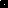 